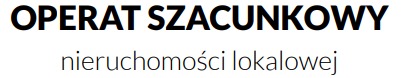 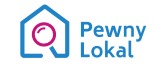 Operat szacunkowy wykonał Jan Kowalski, Pewny Lokal: ● Rzeczoznawca majątkowy nr uprawnień 1234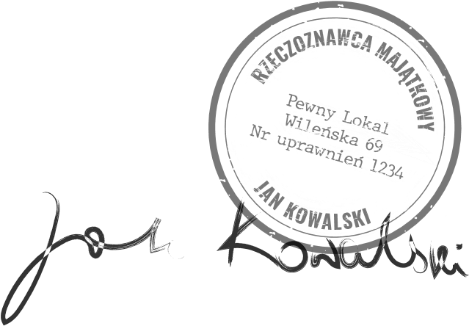 Warszawa, 8.07.2021 r.	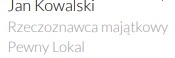 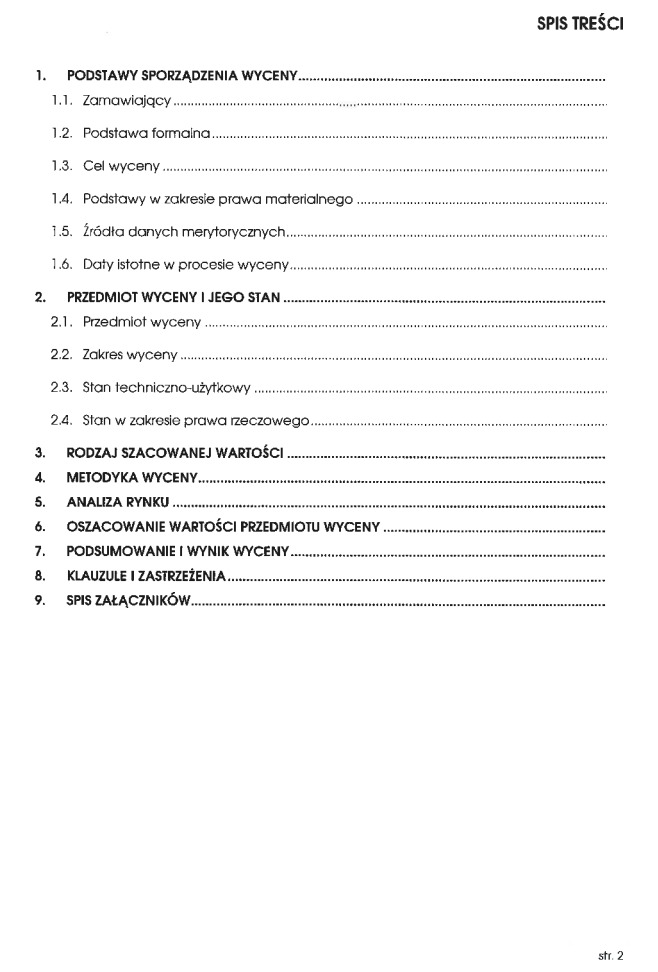 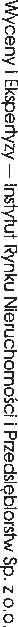 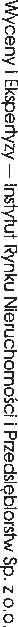 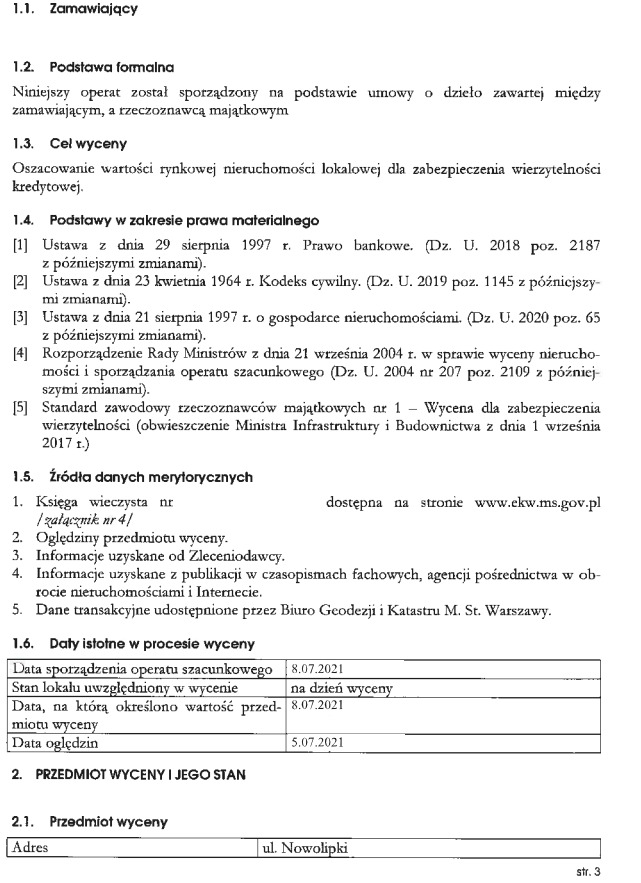 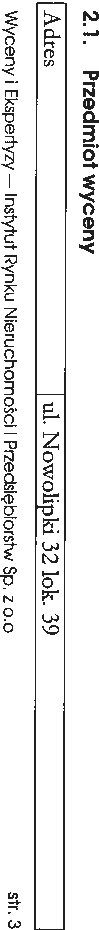 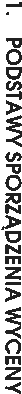 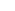 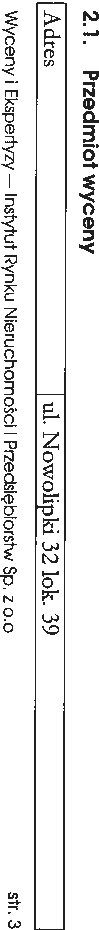 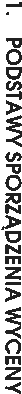 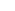 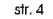 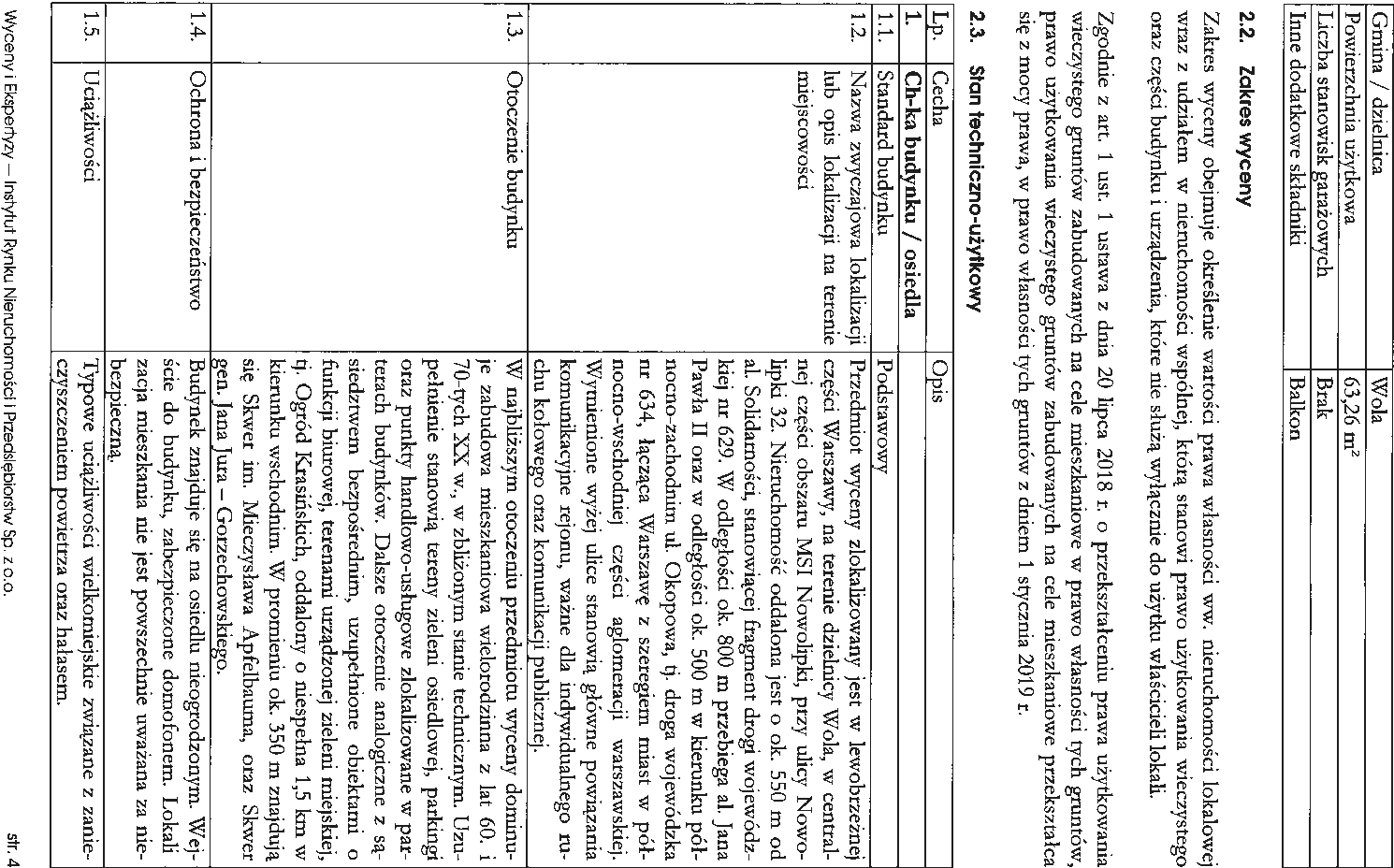 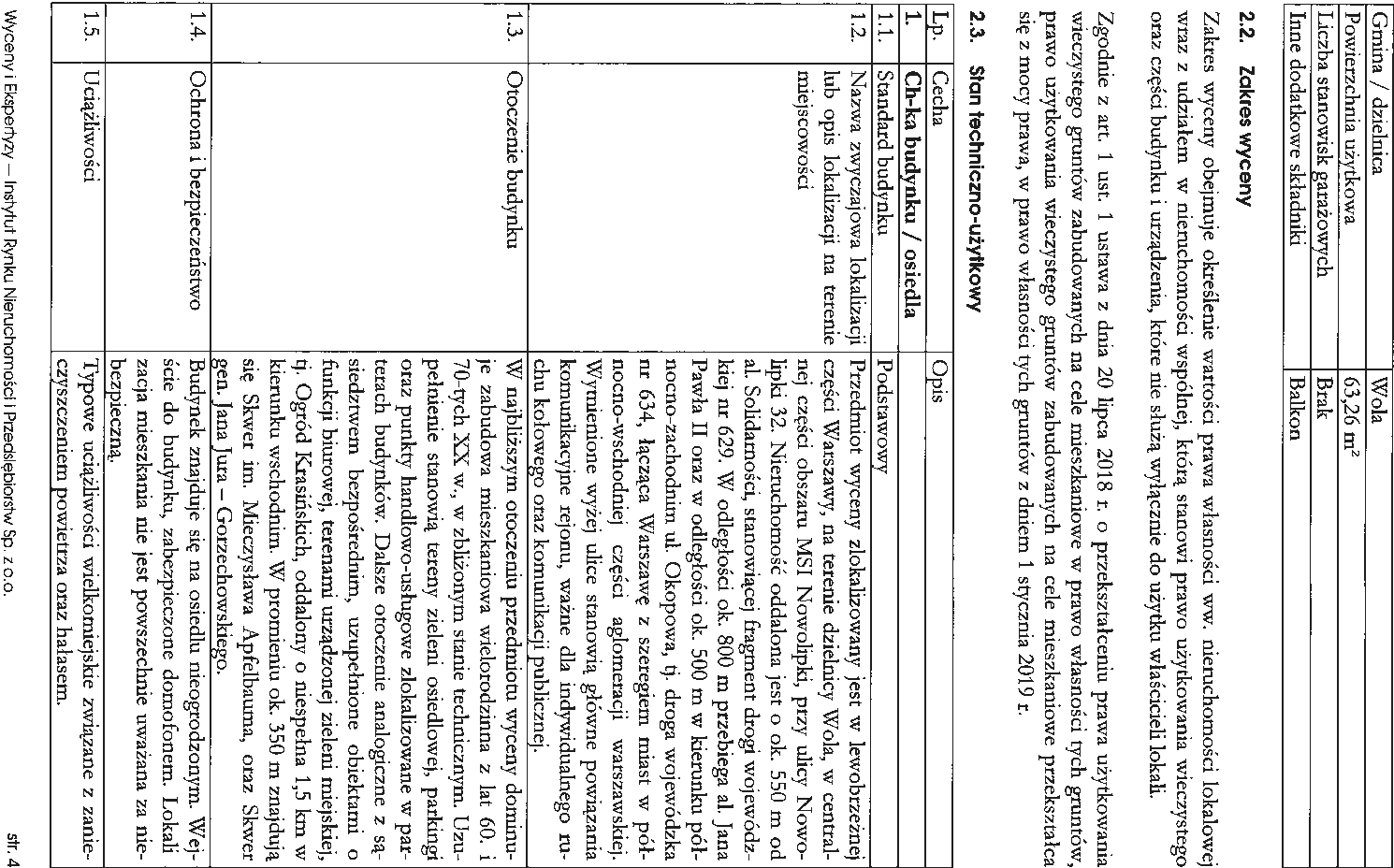 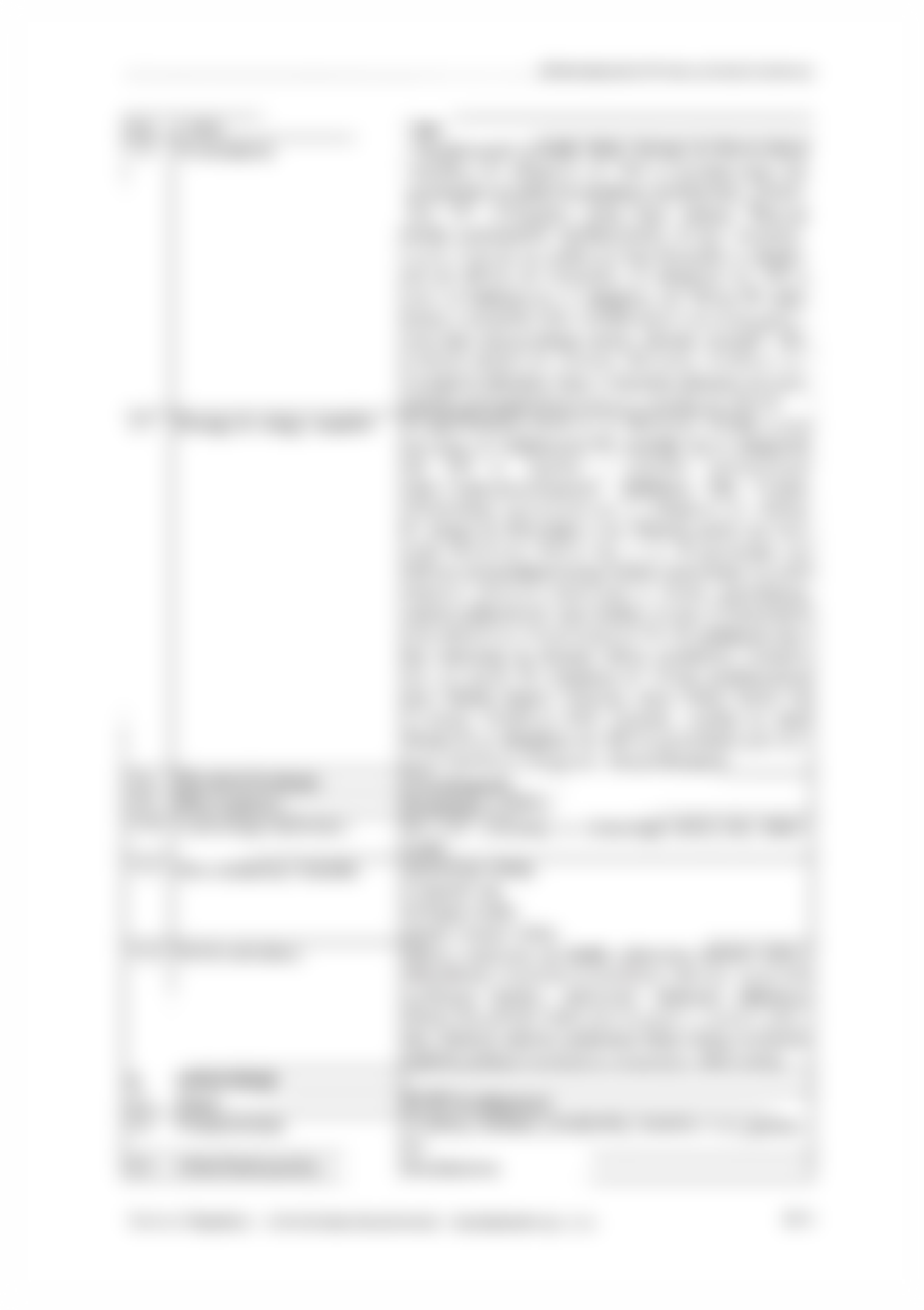 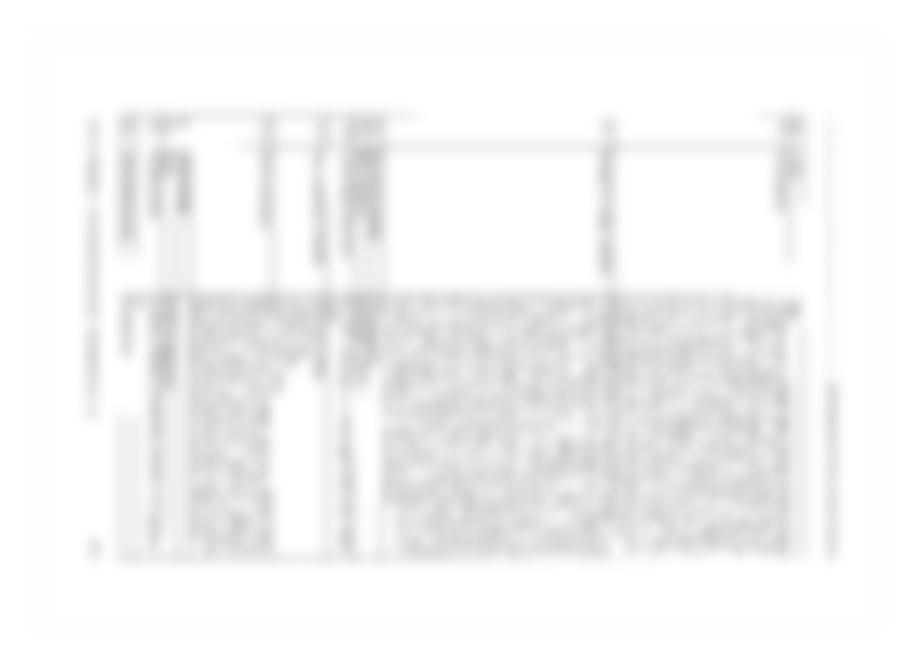 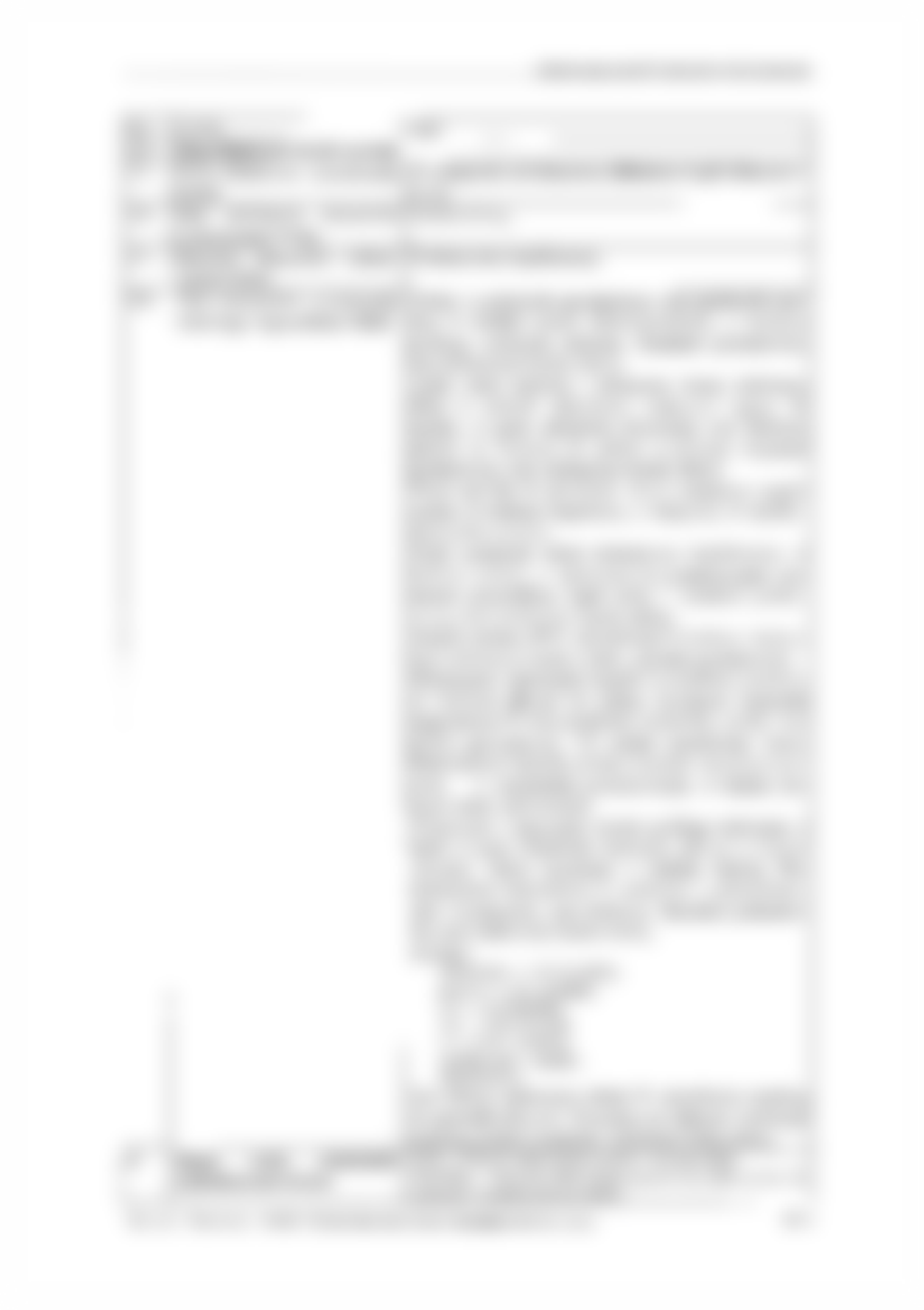 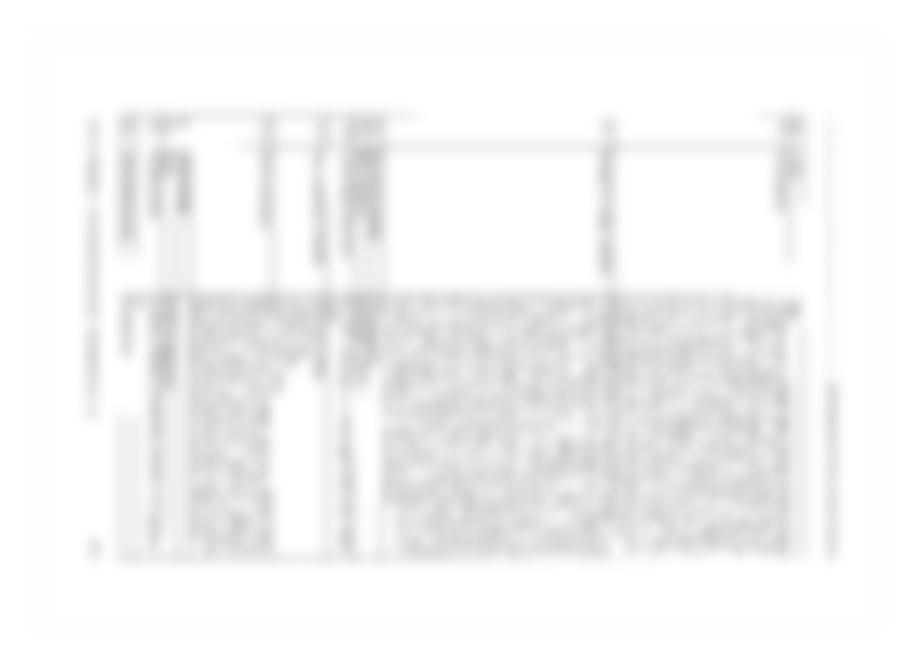 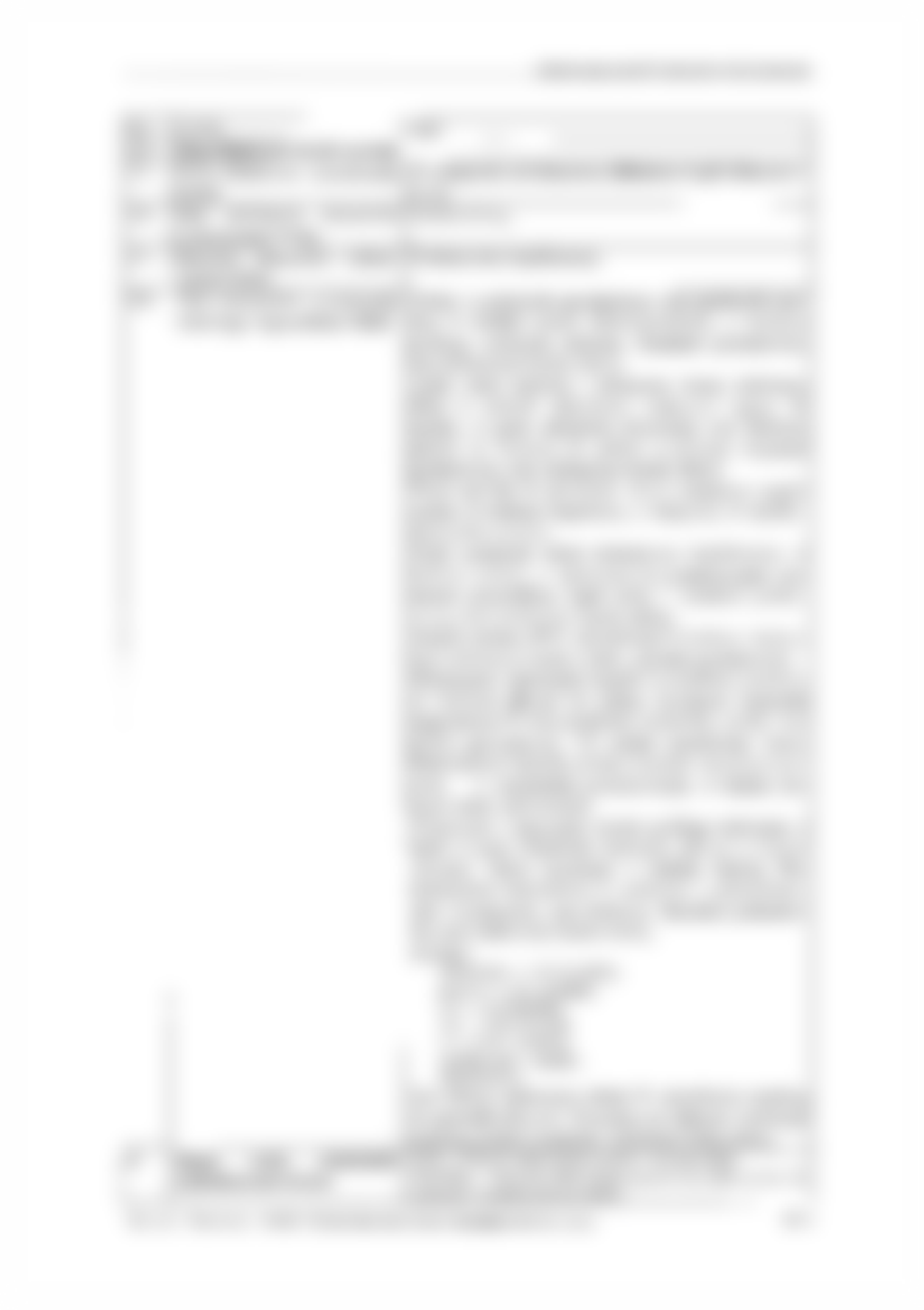 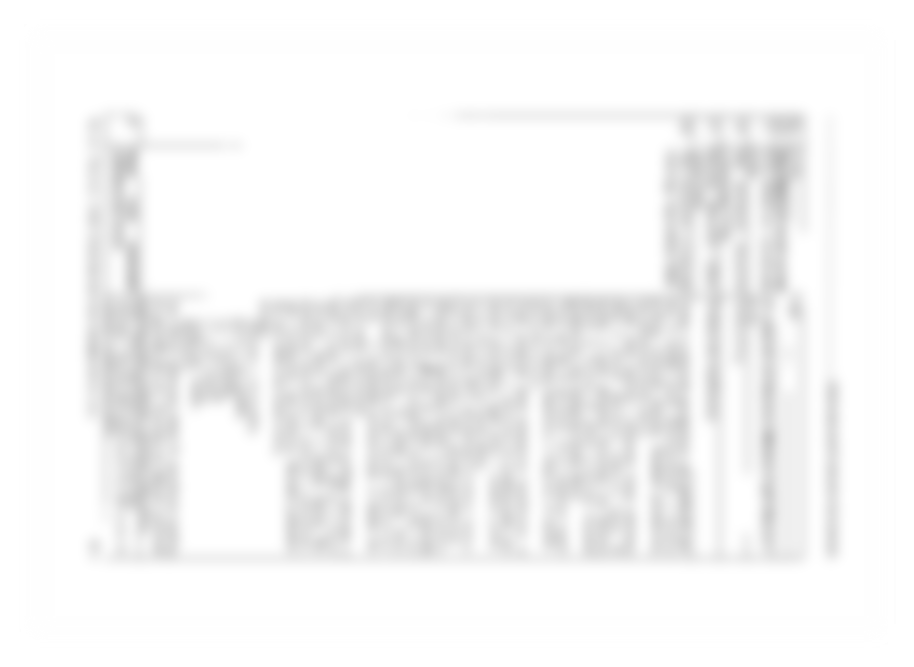 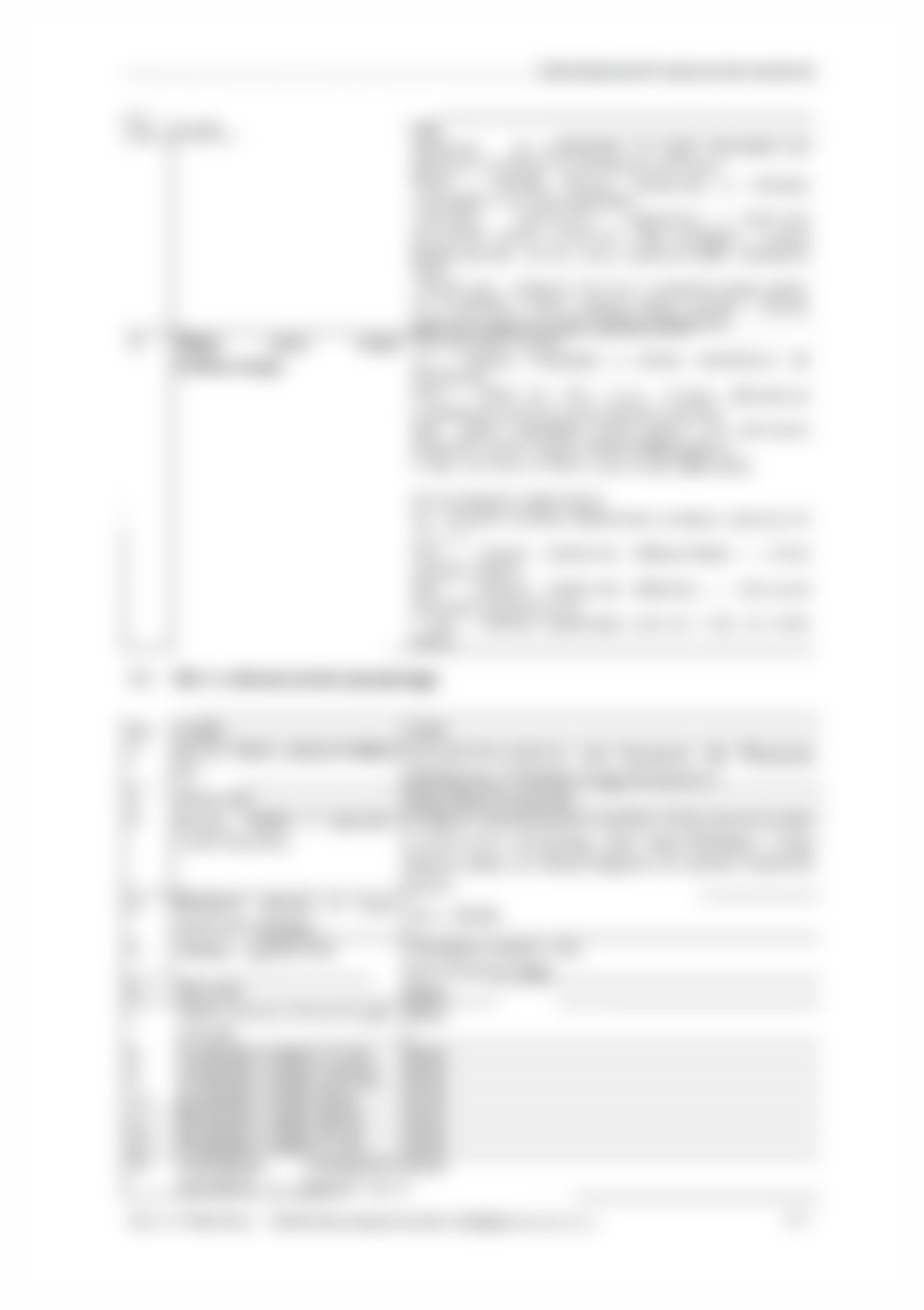 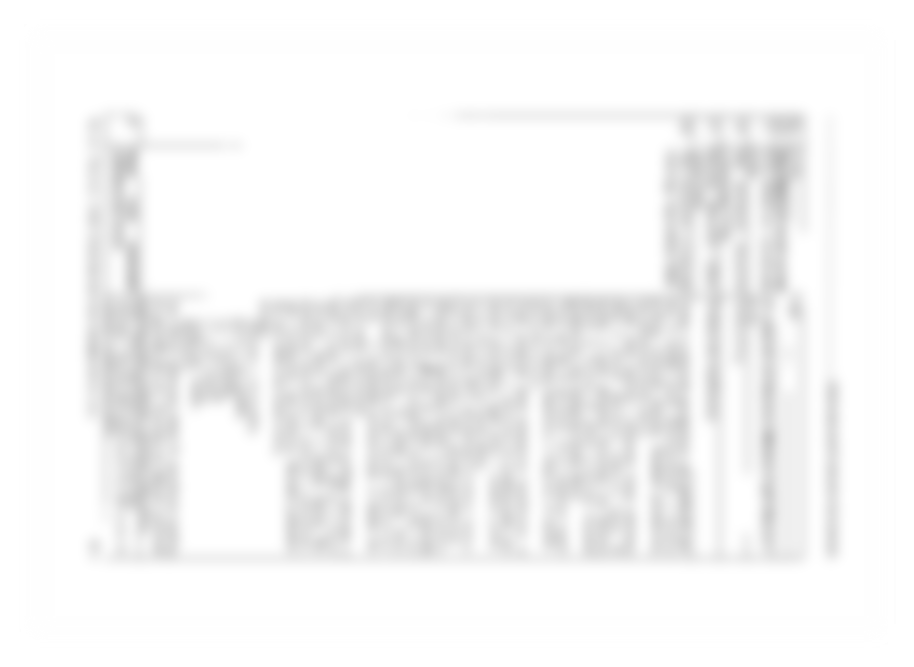 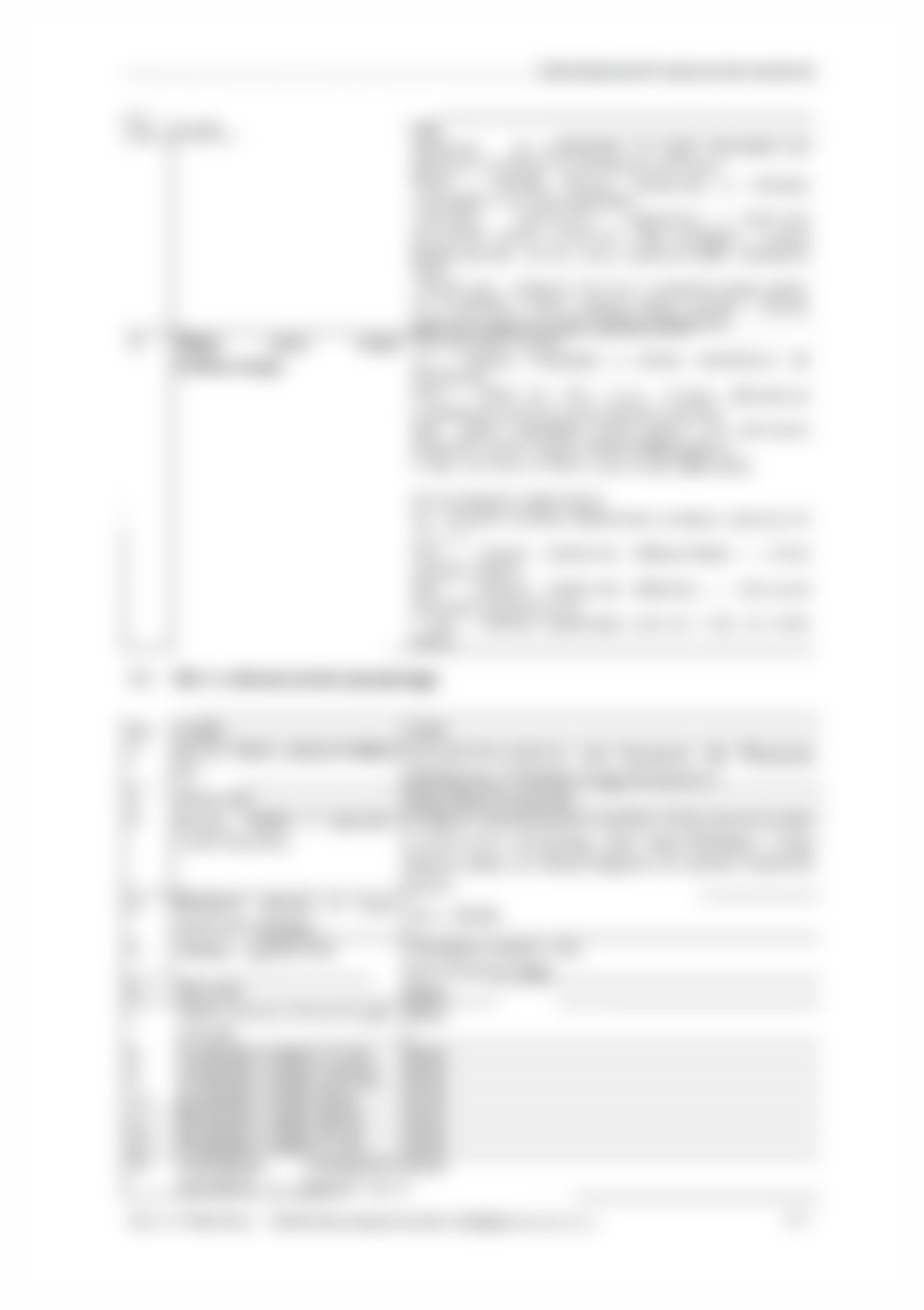 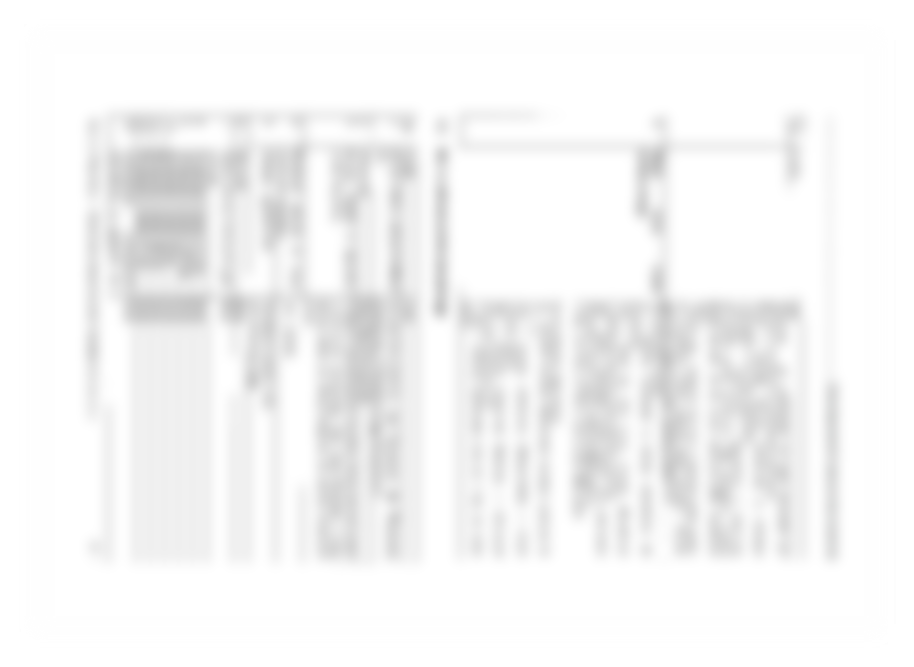 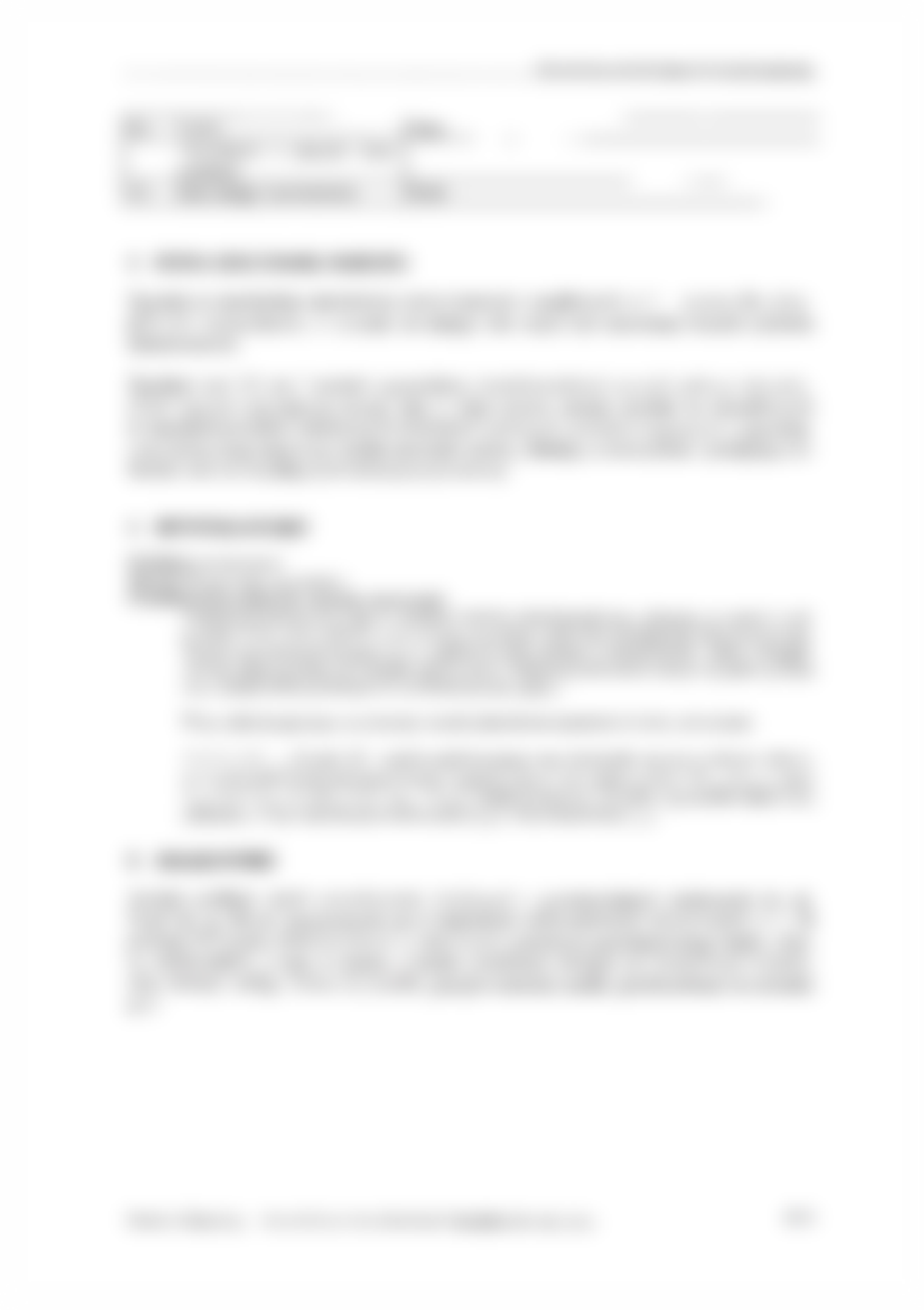 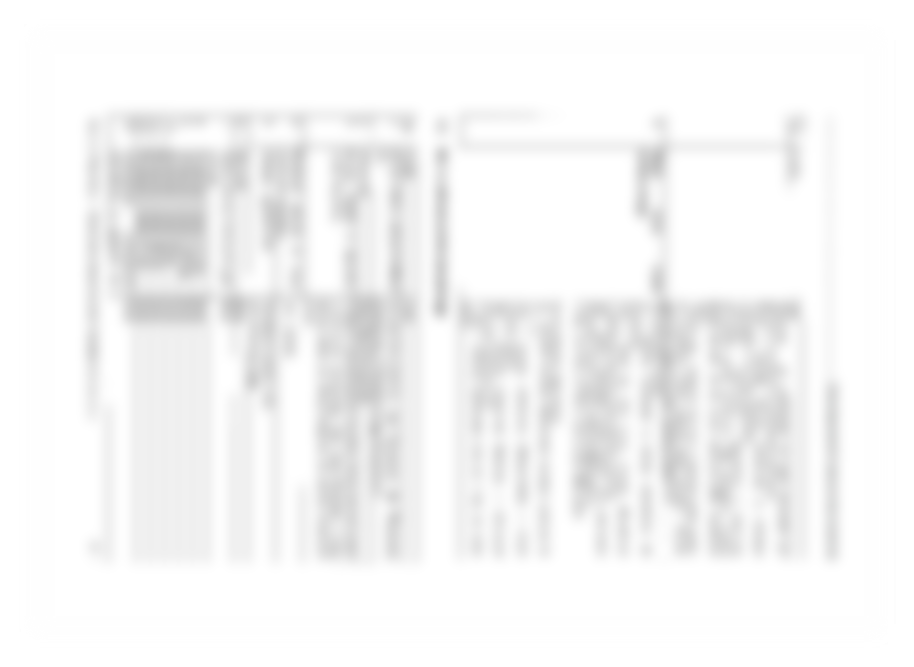 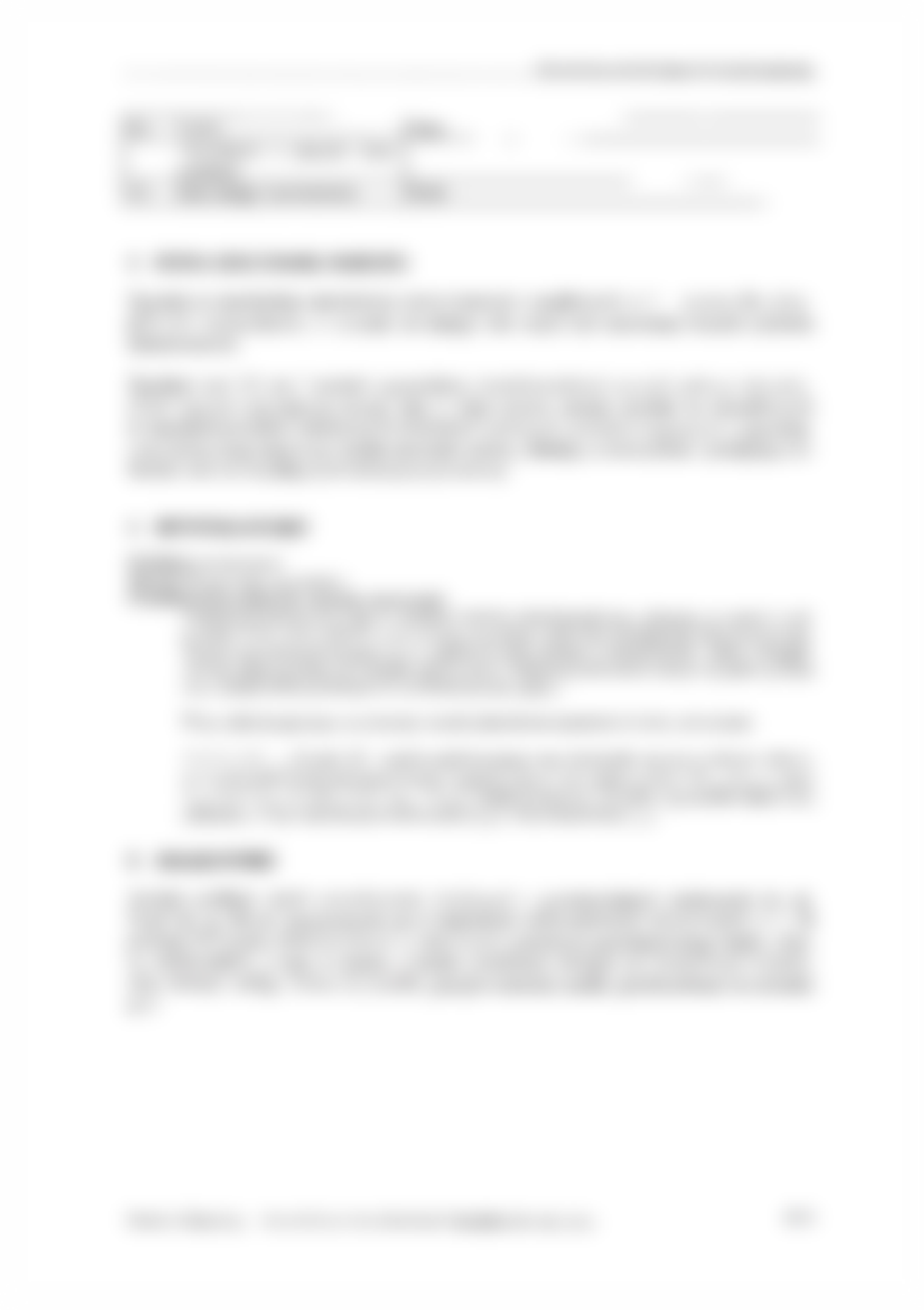 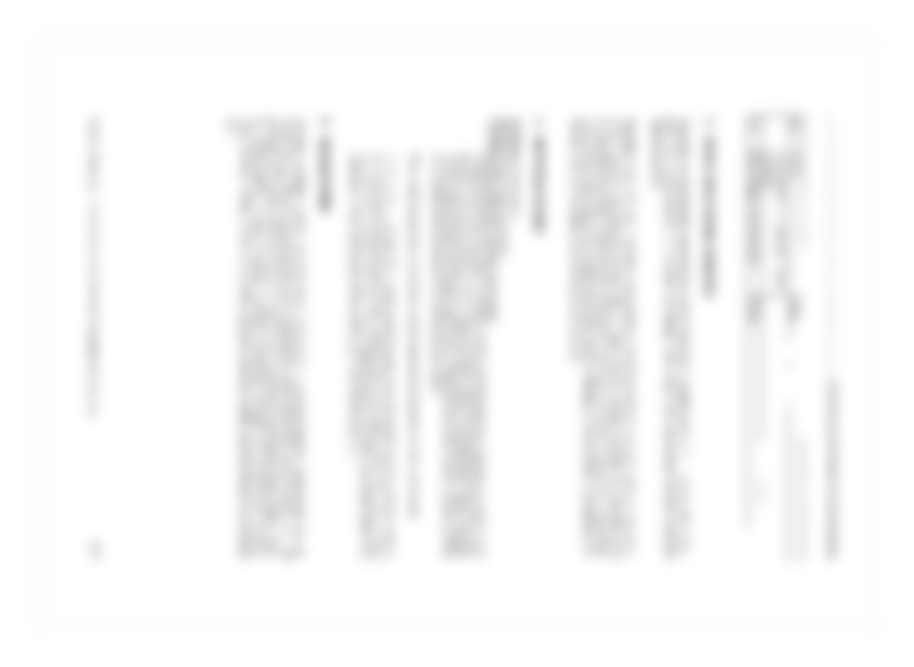 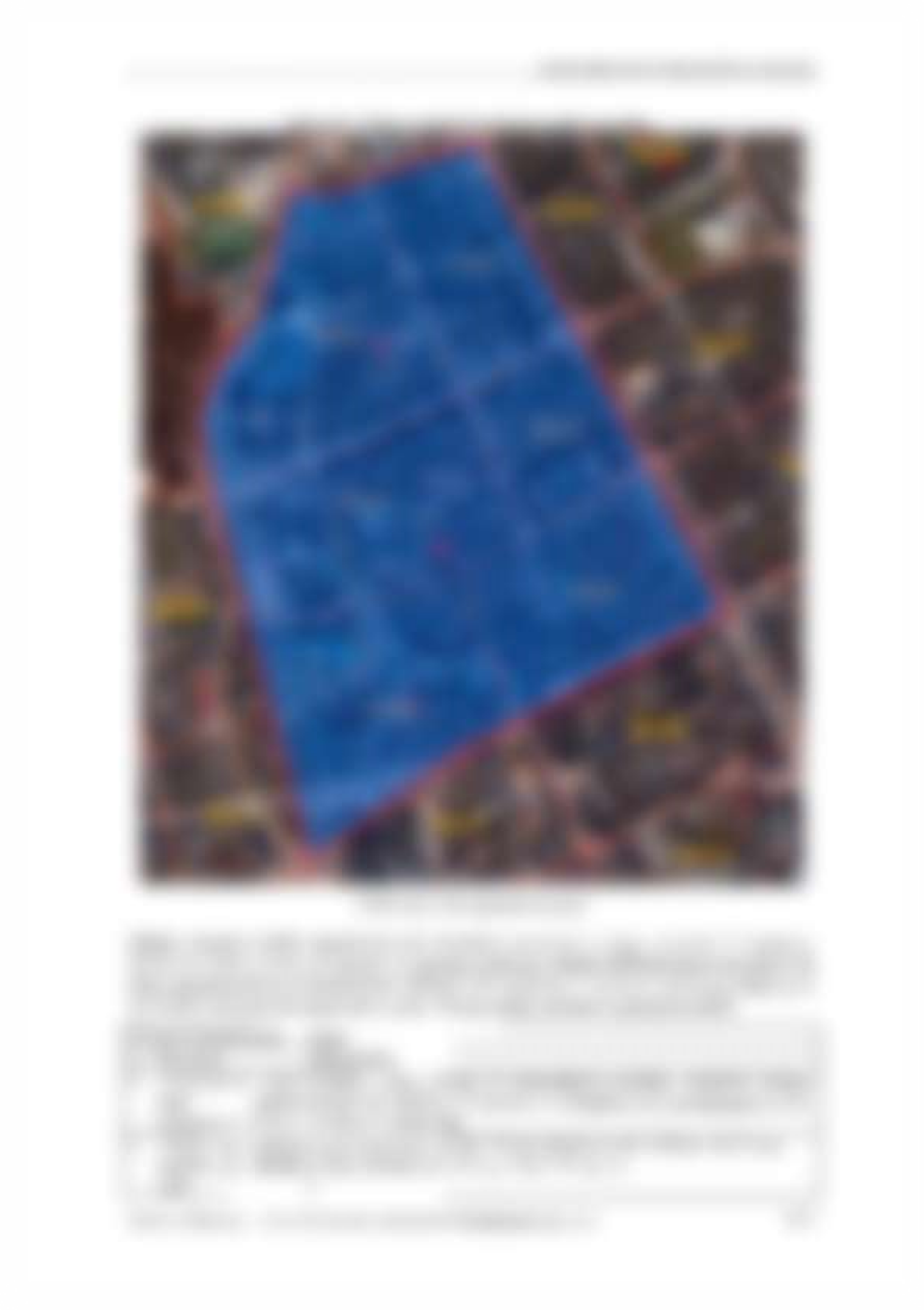 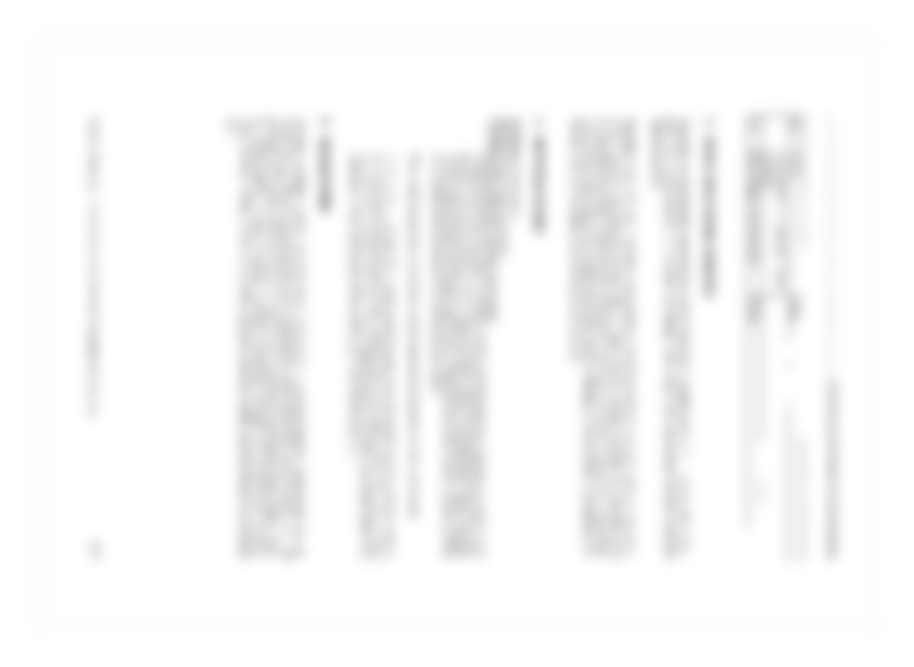 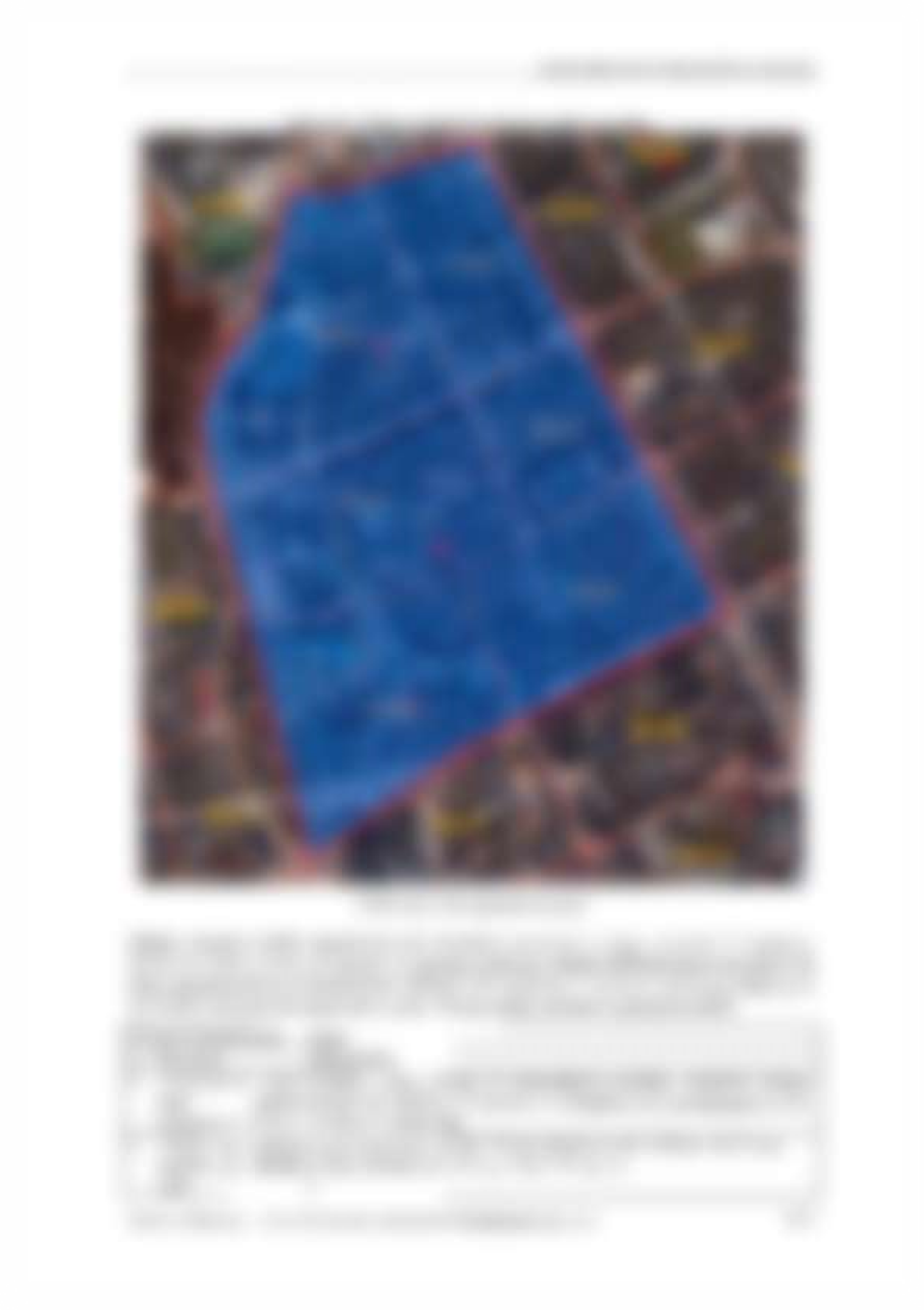 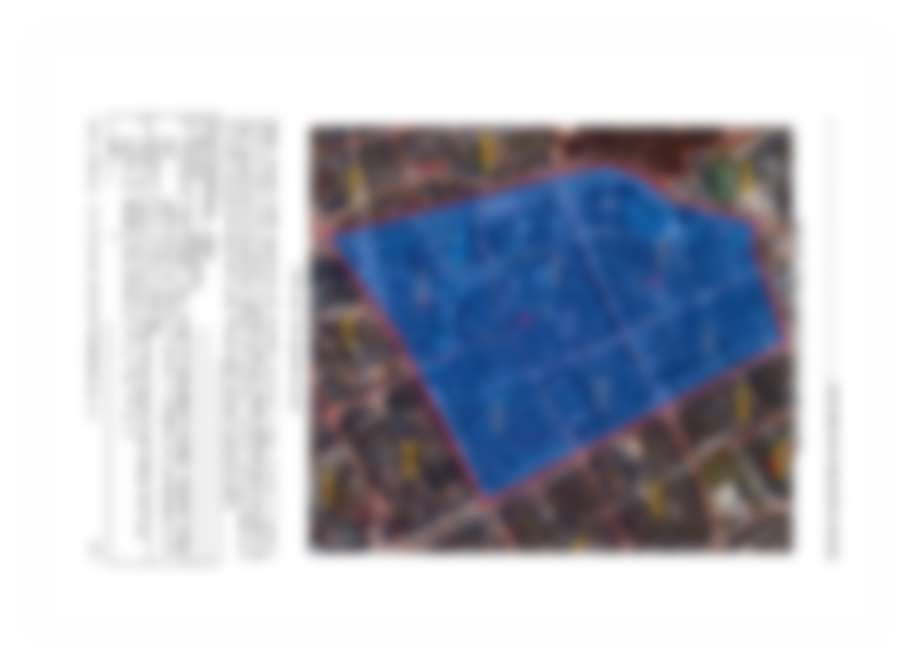 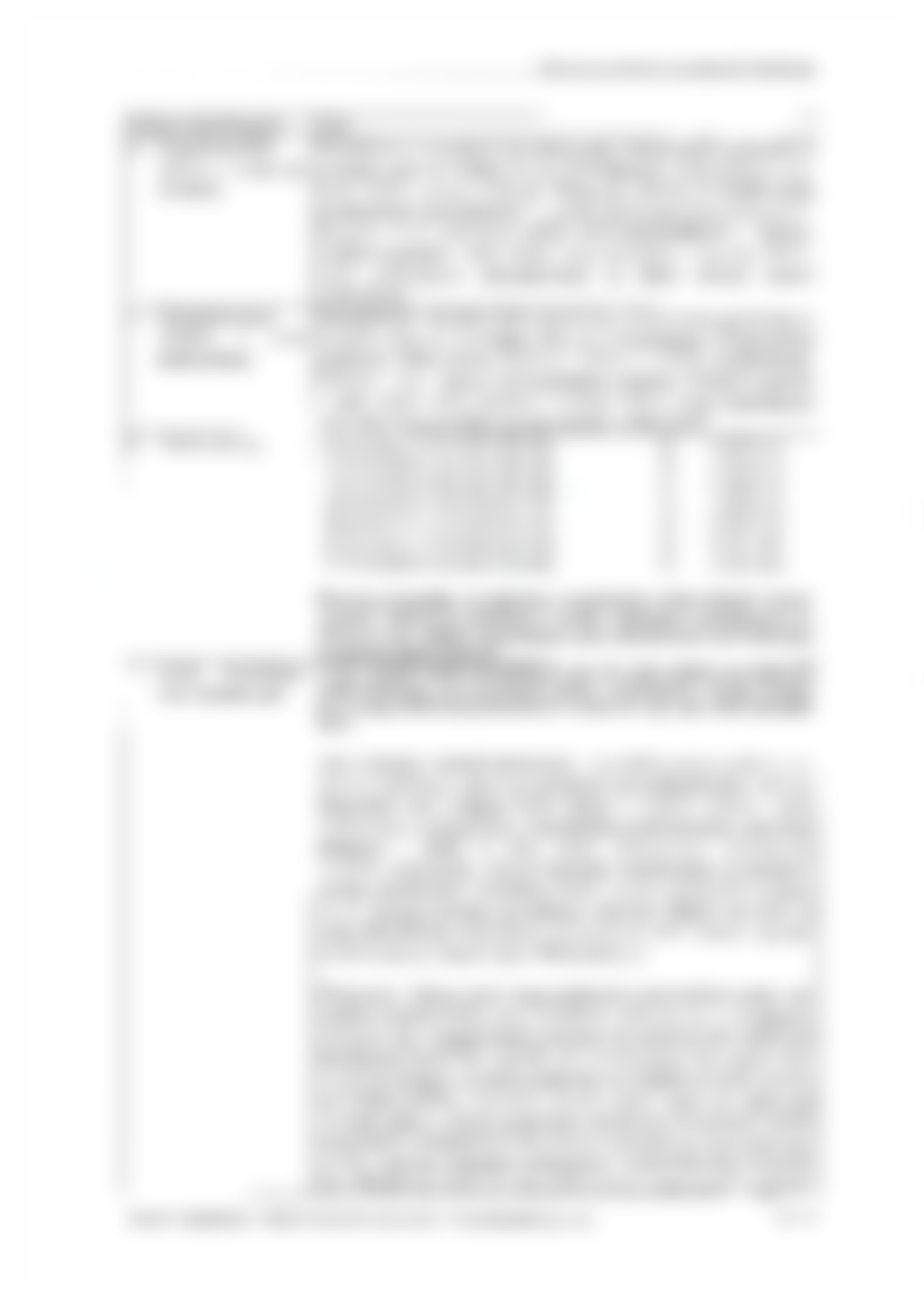 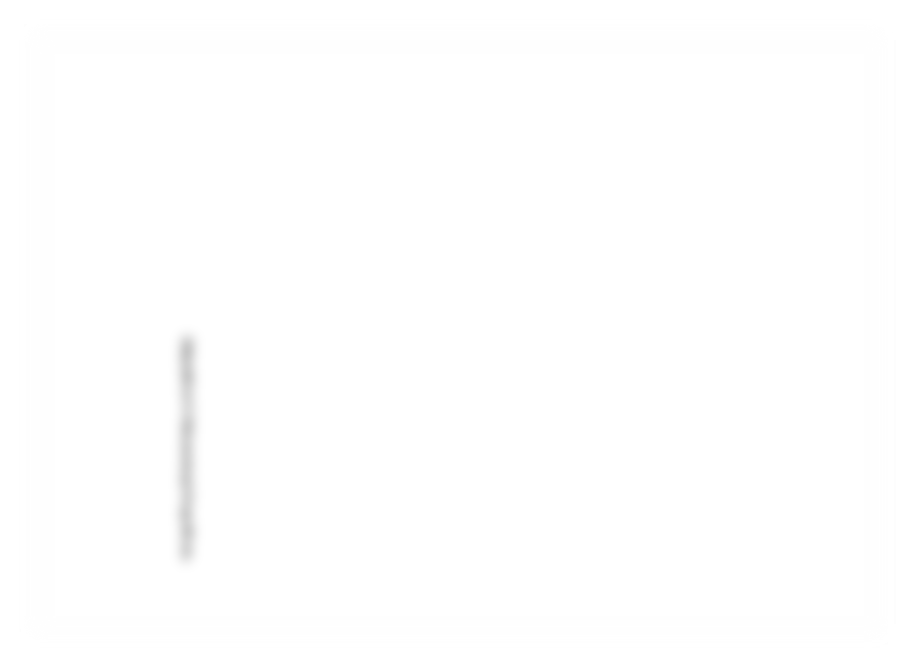 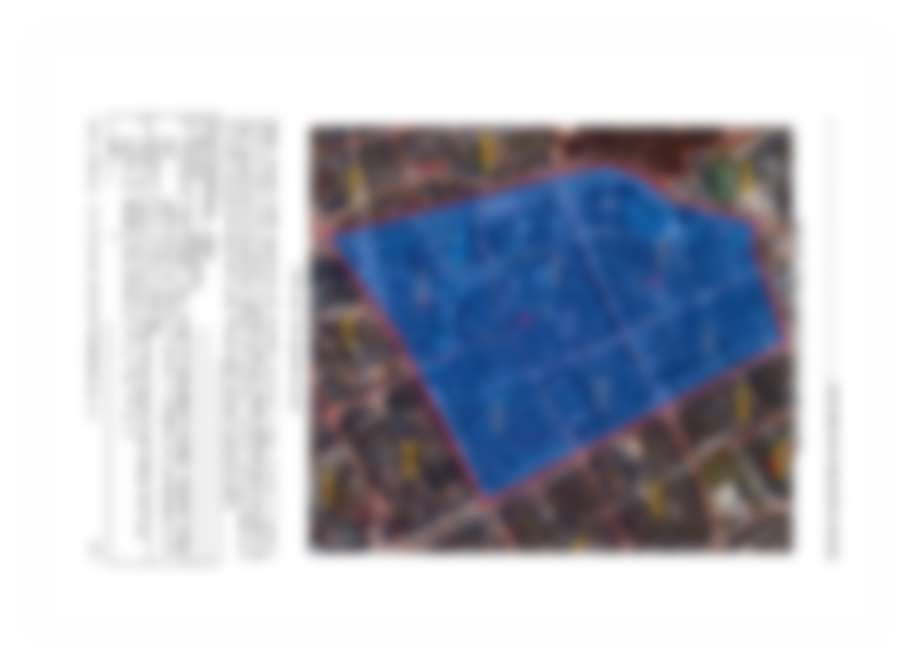 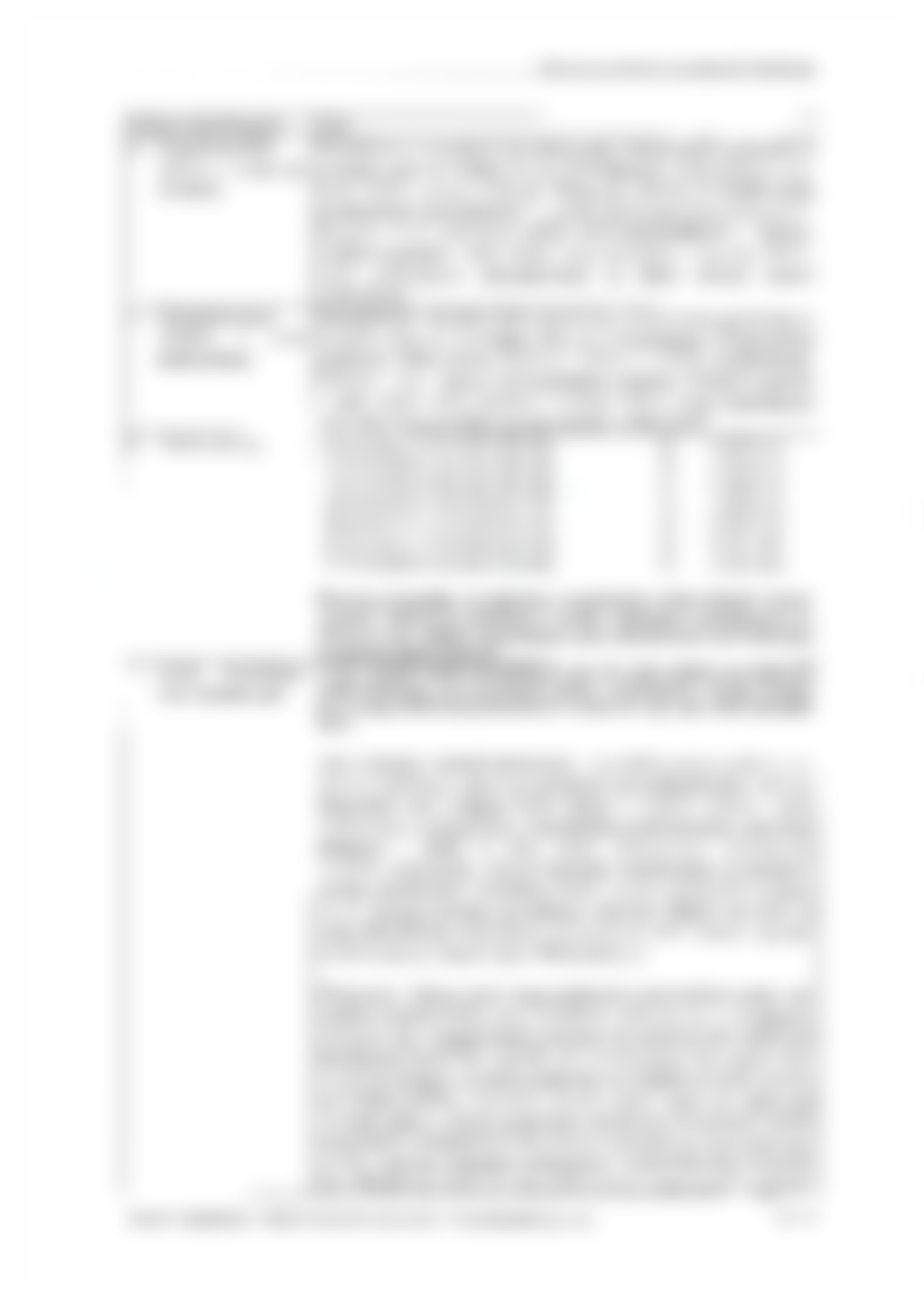 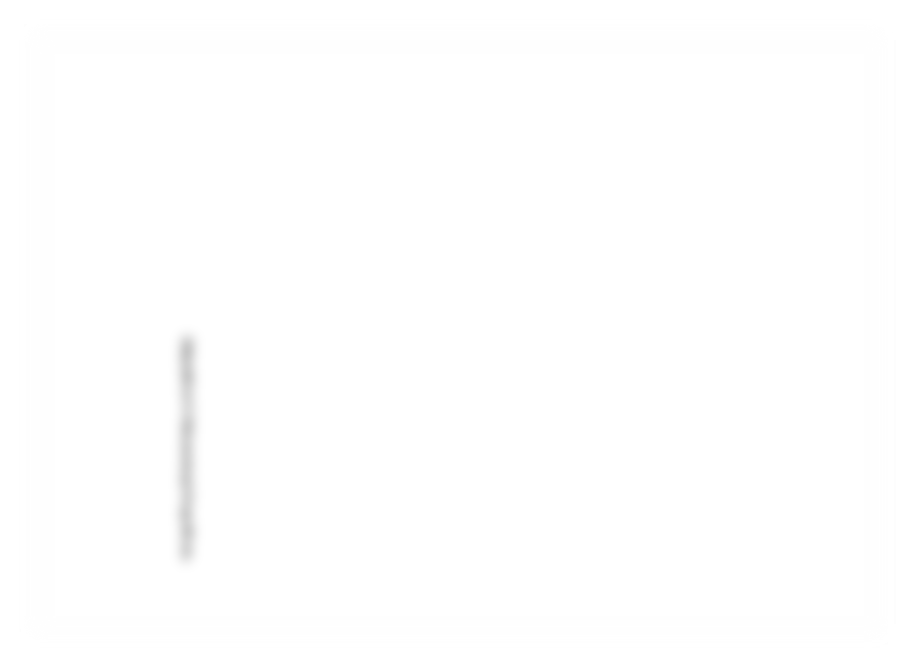 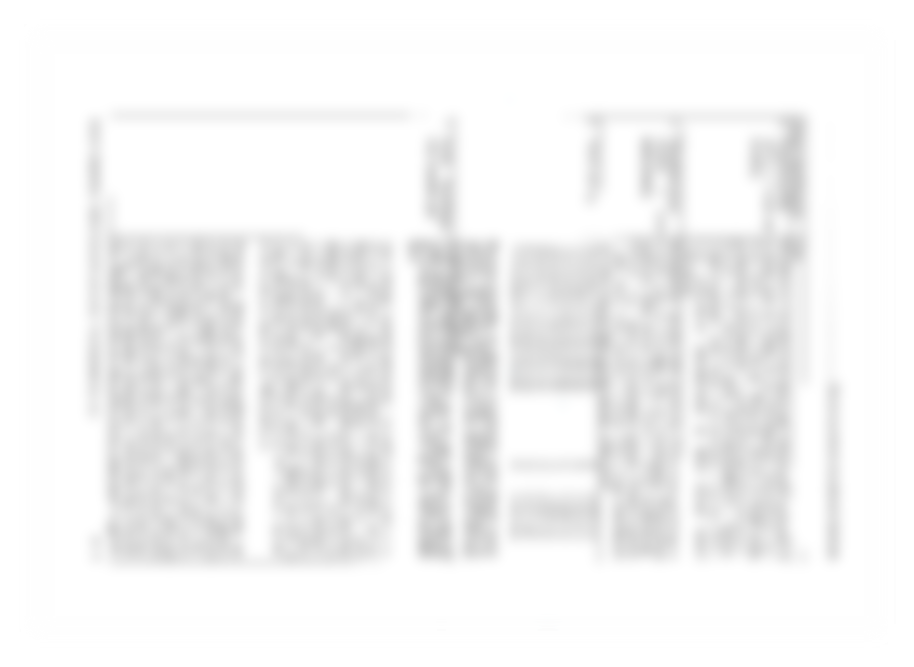 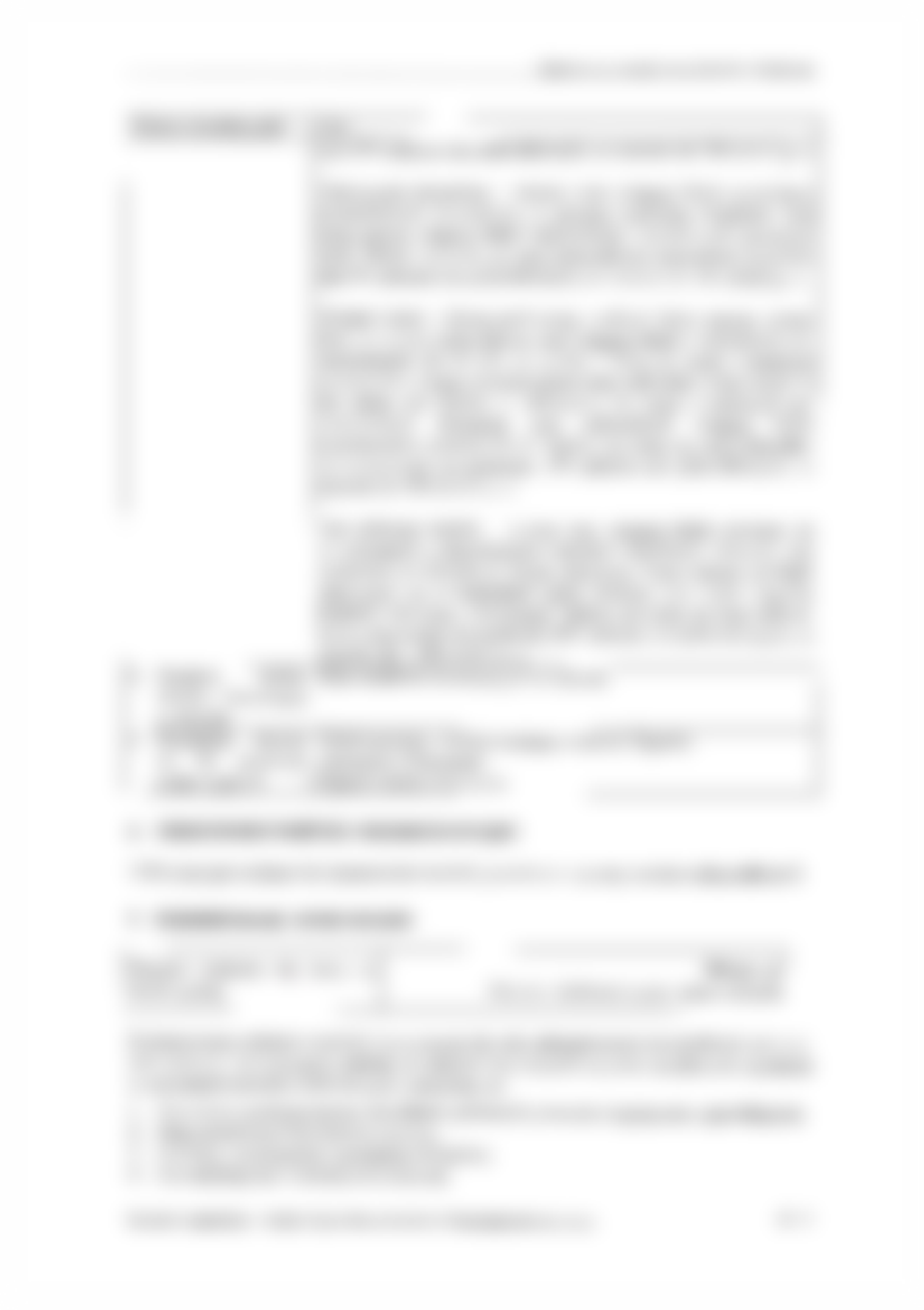 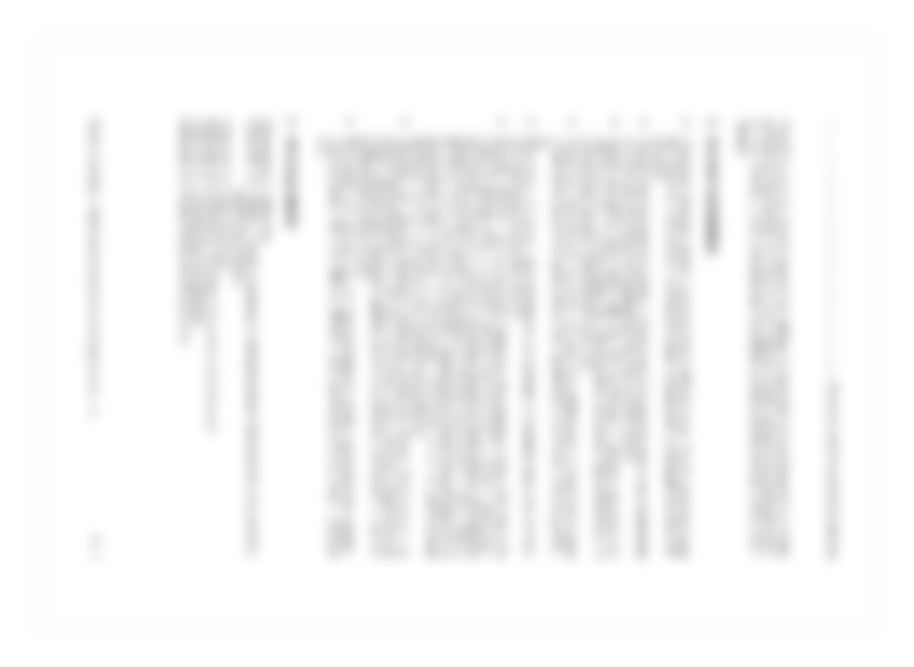 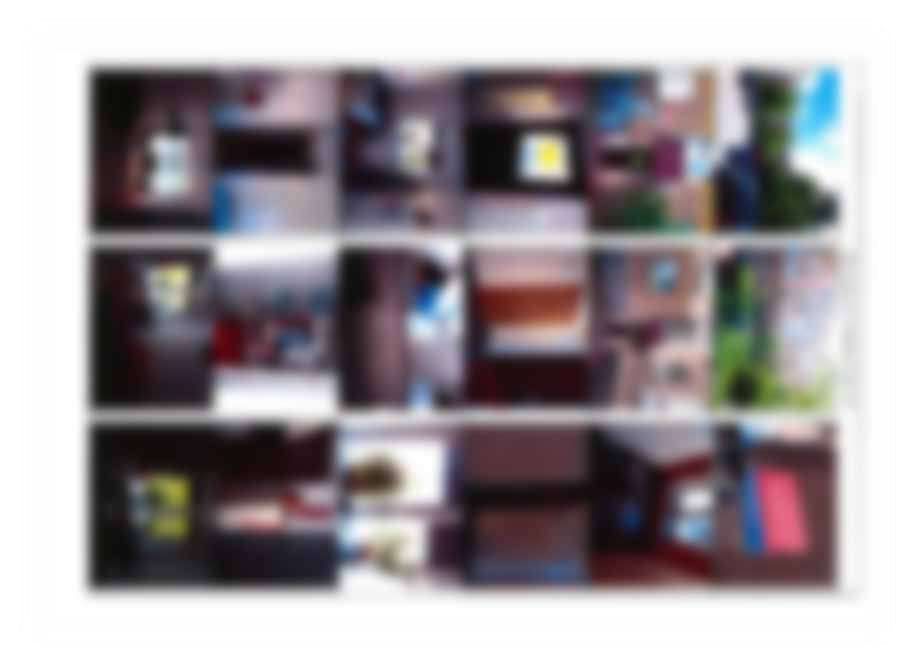 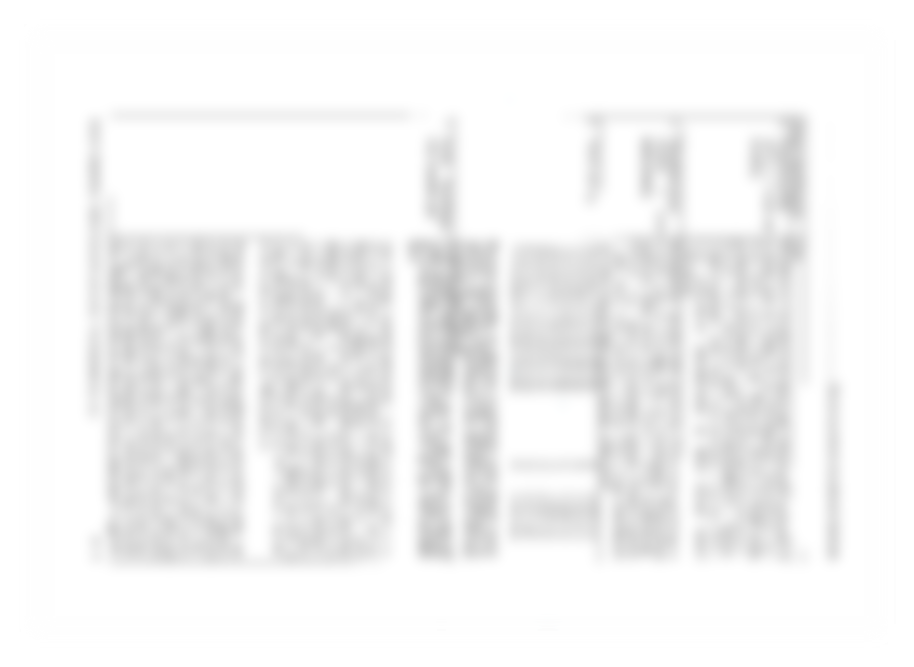 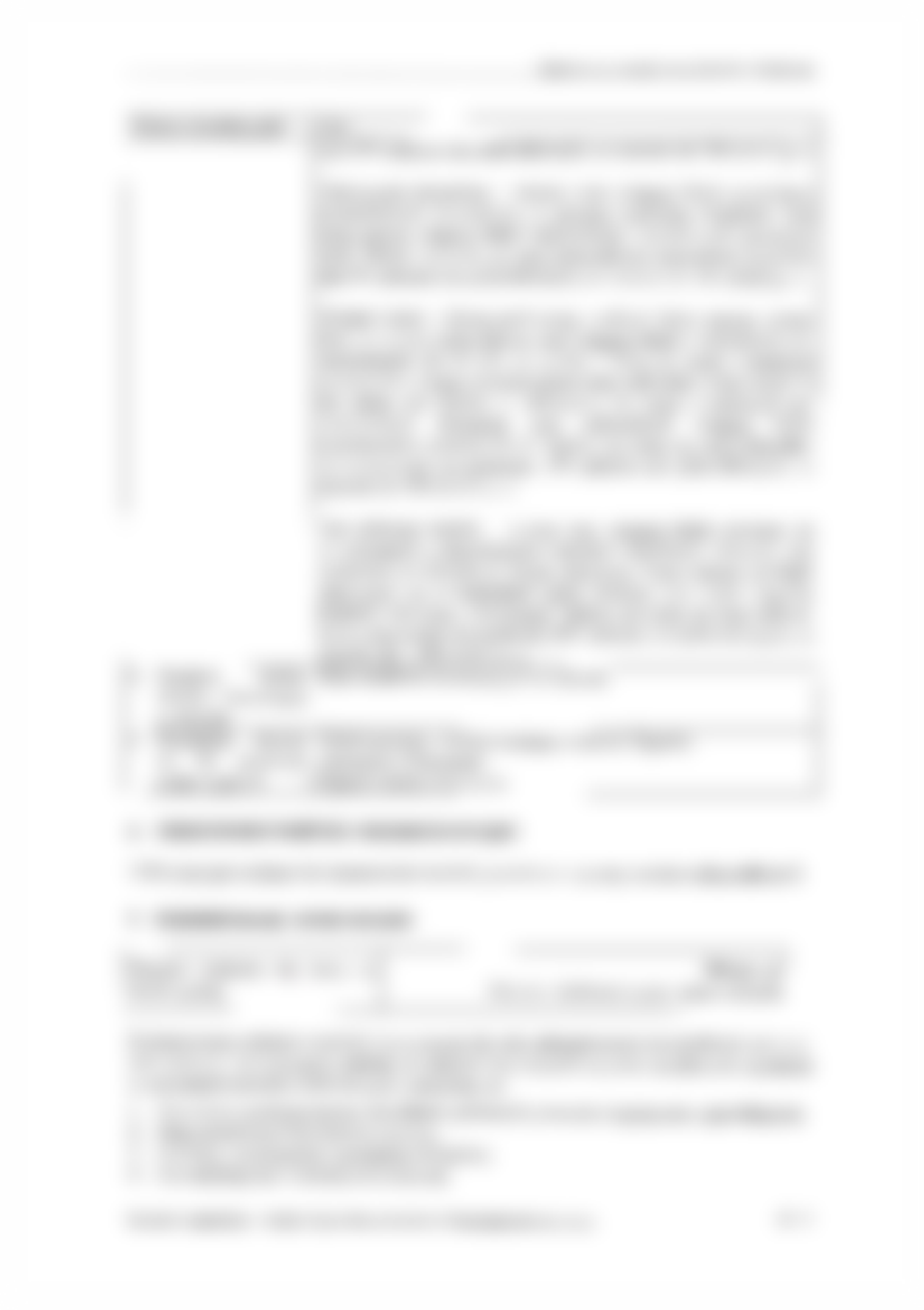 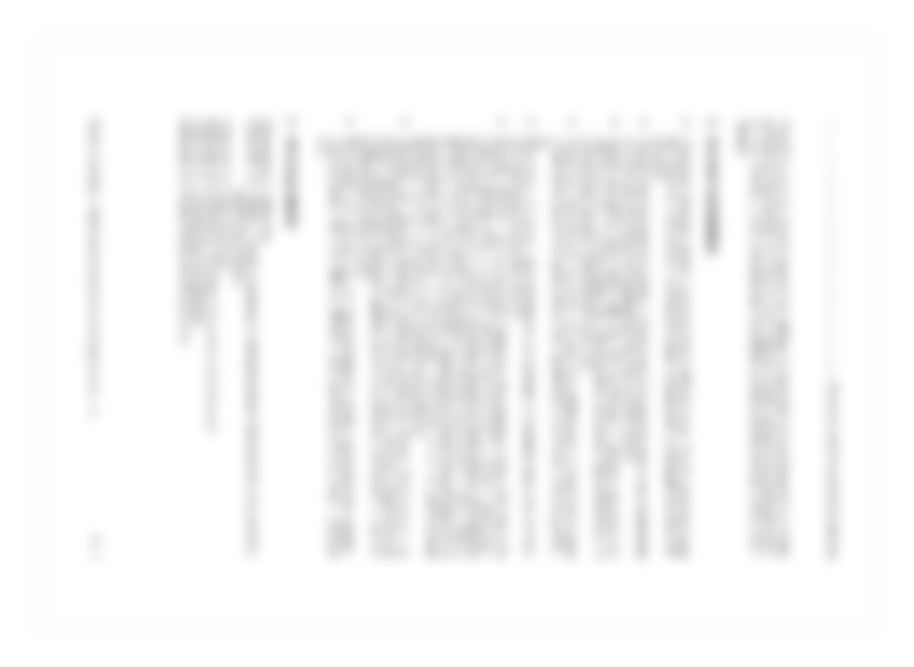 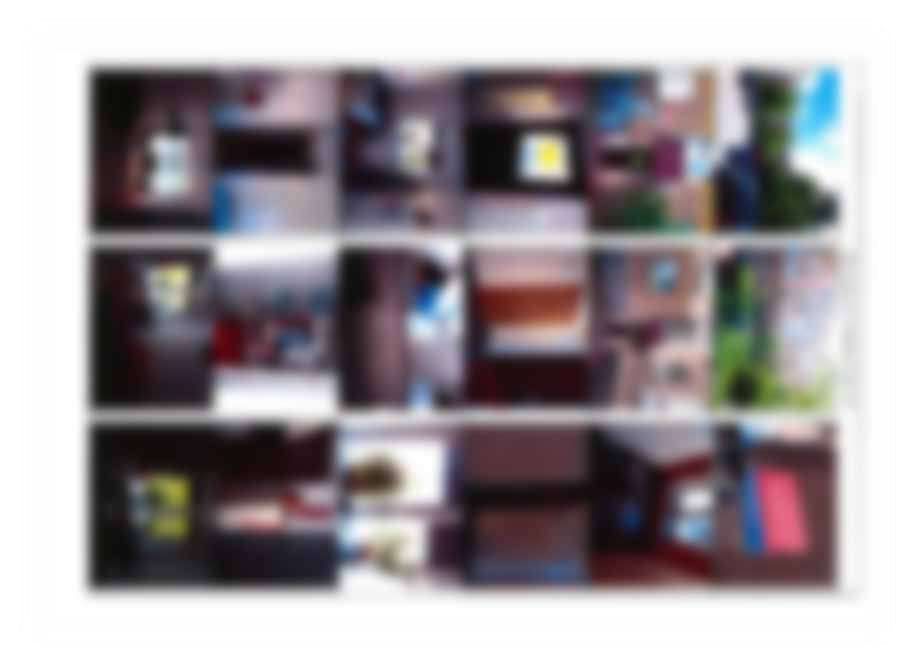 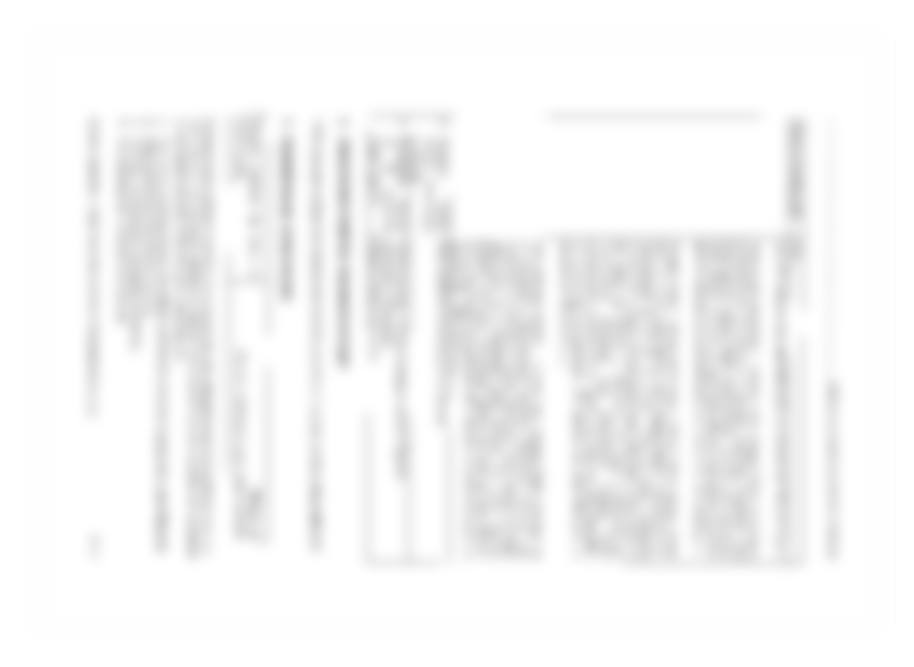 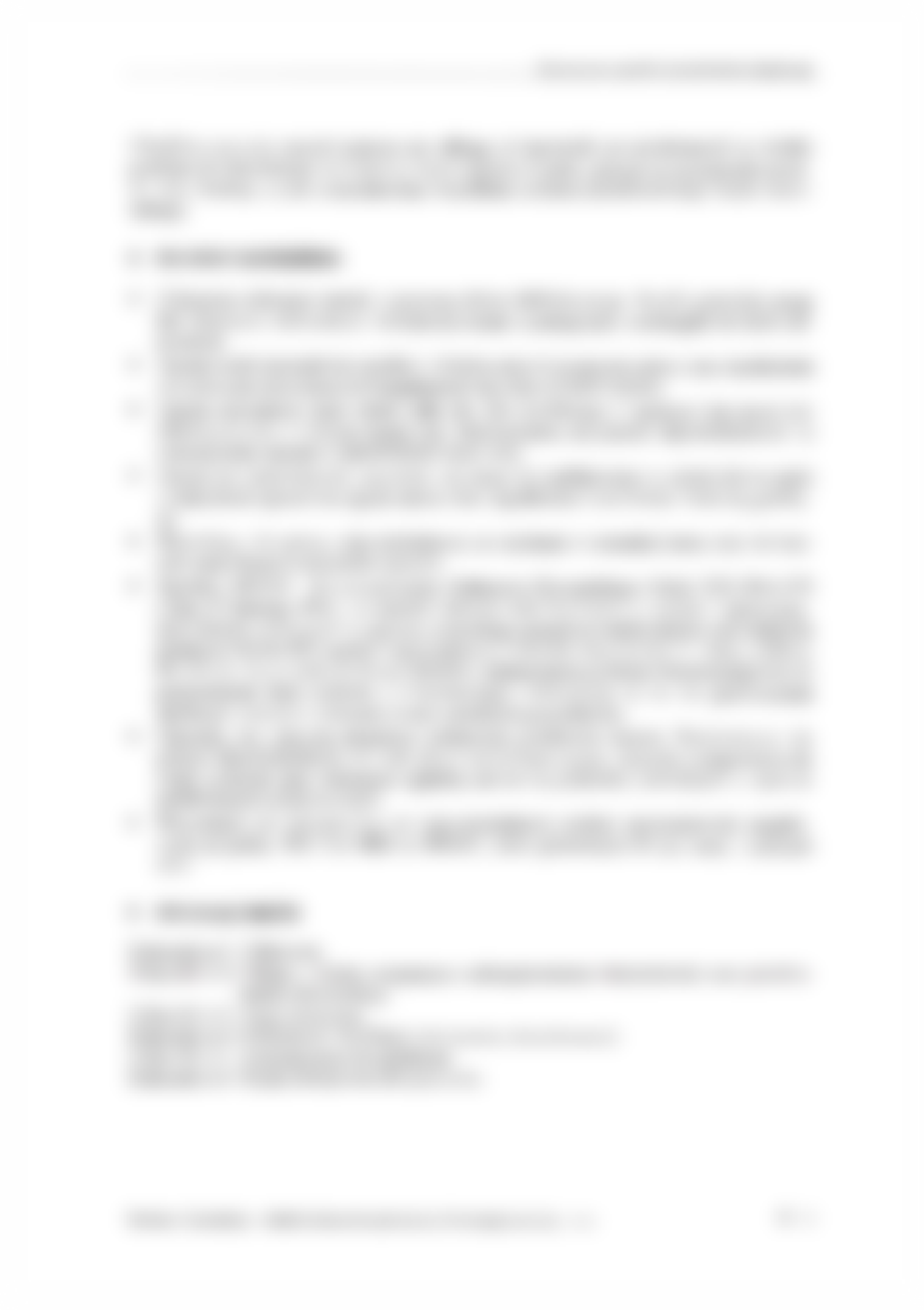 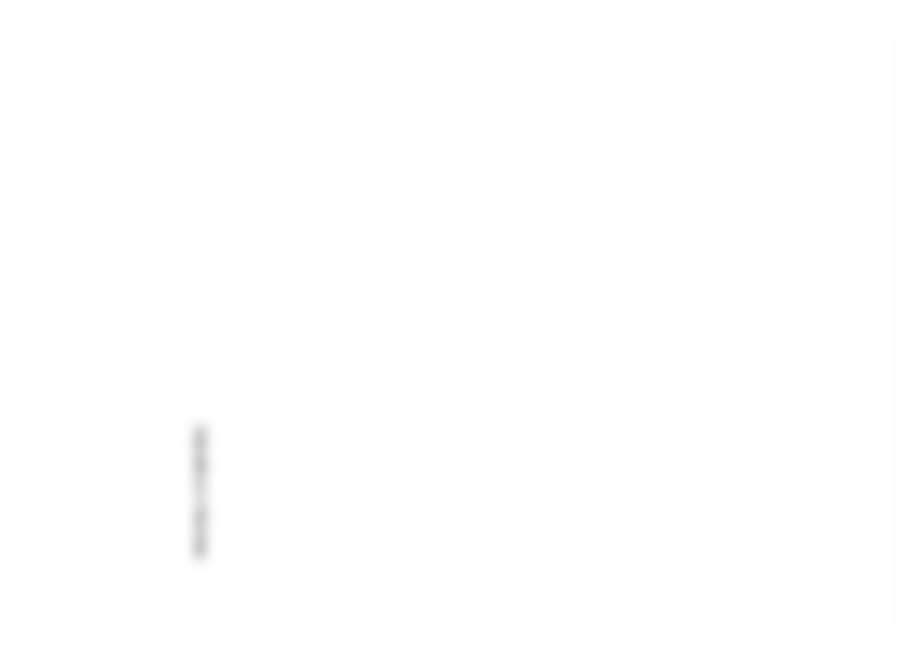 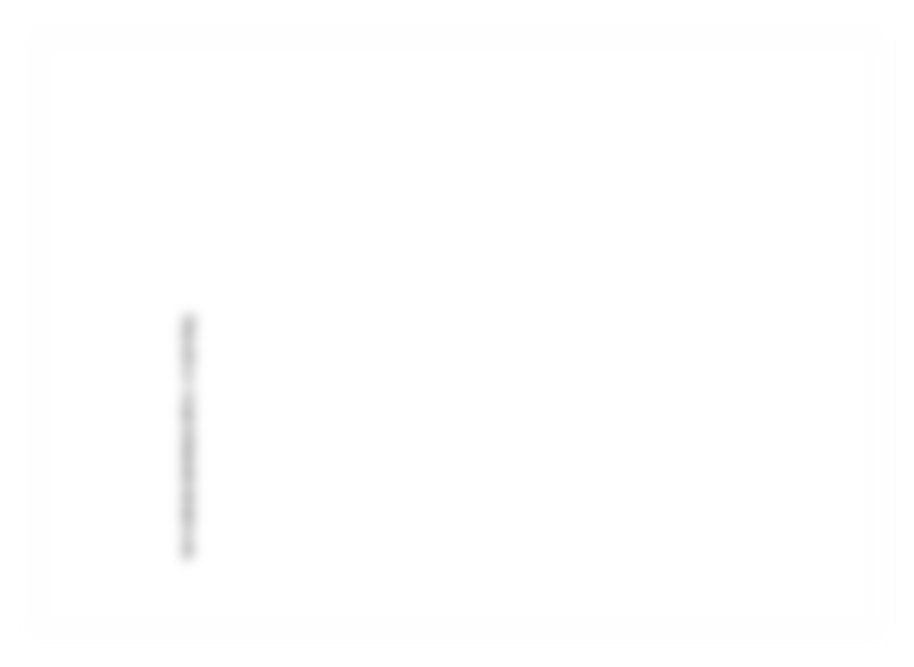 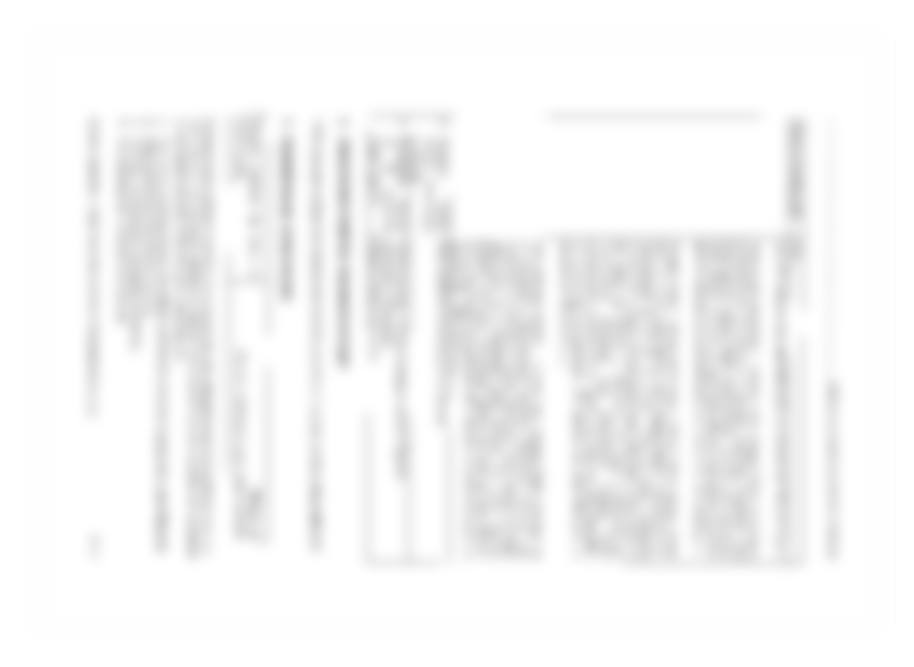 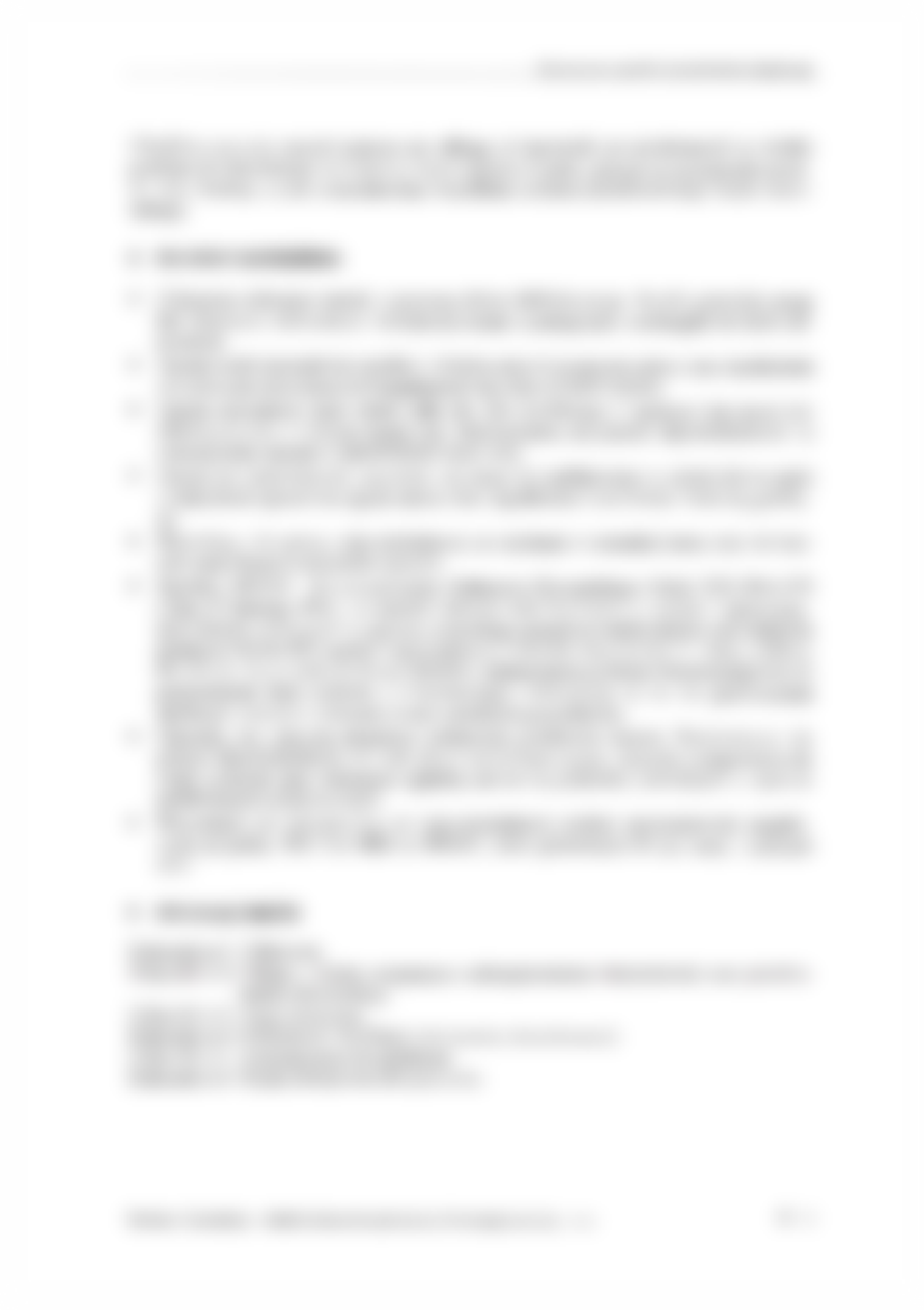 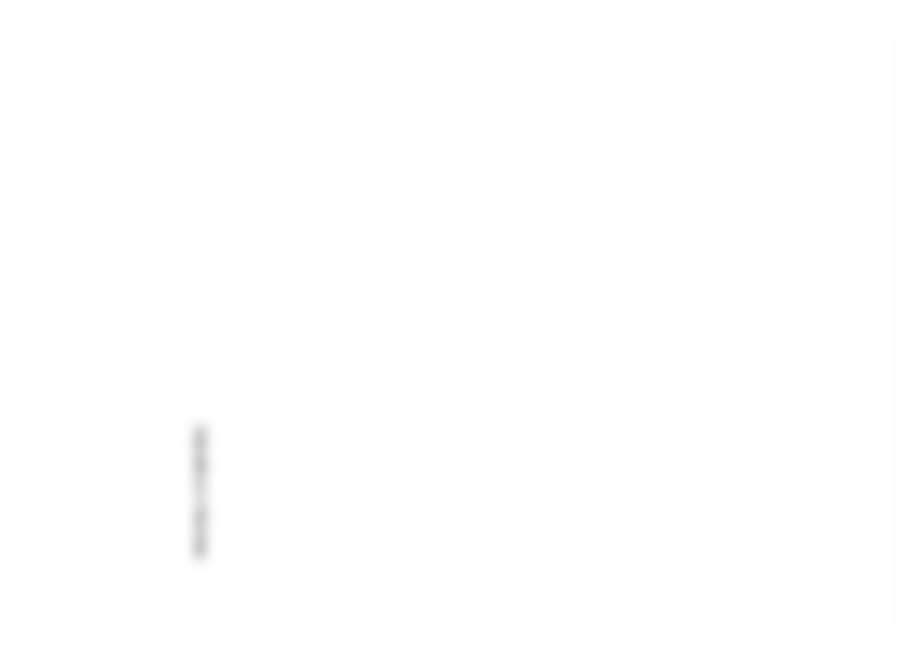 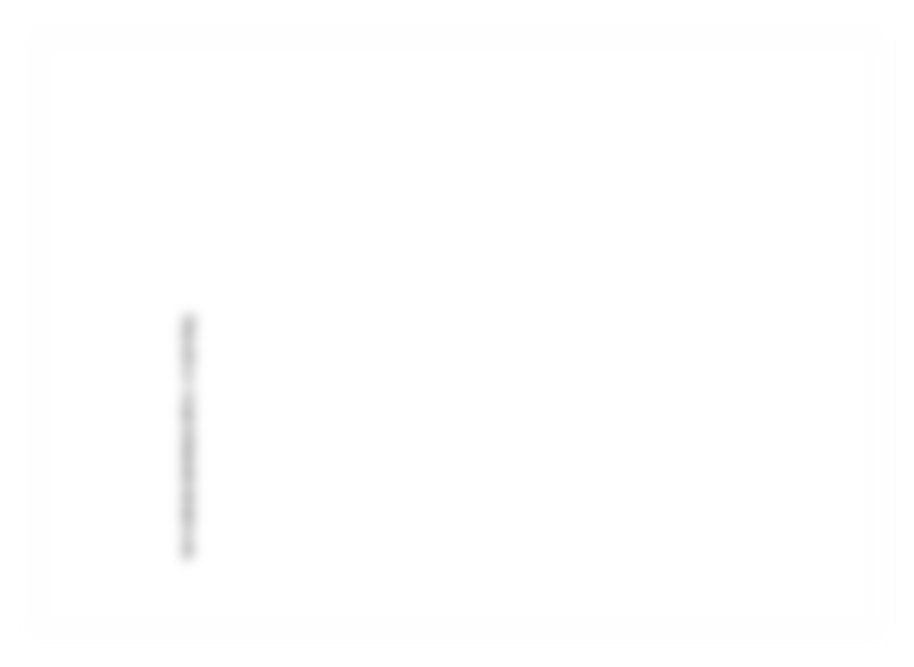 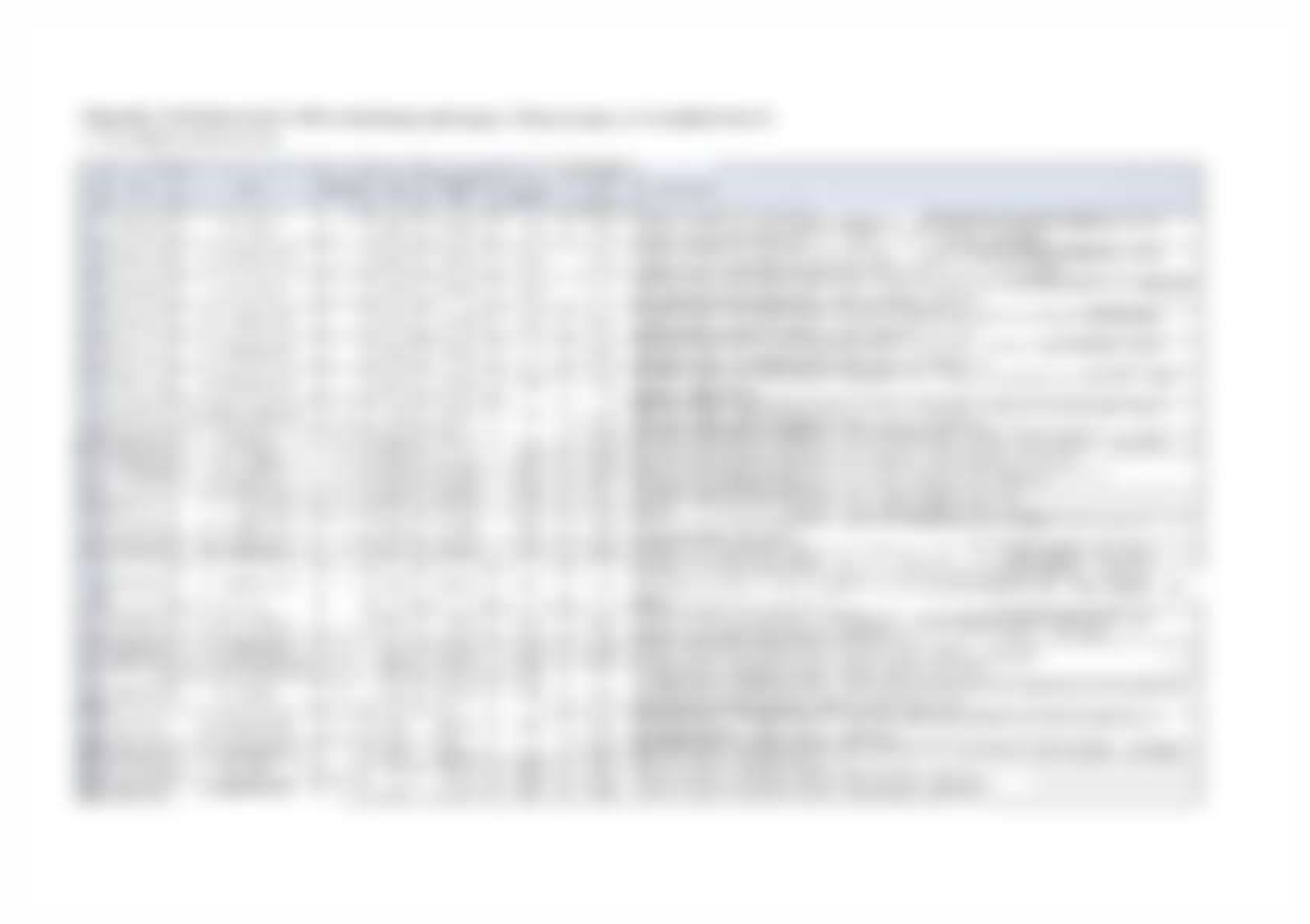 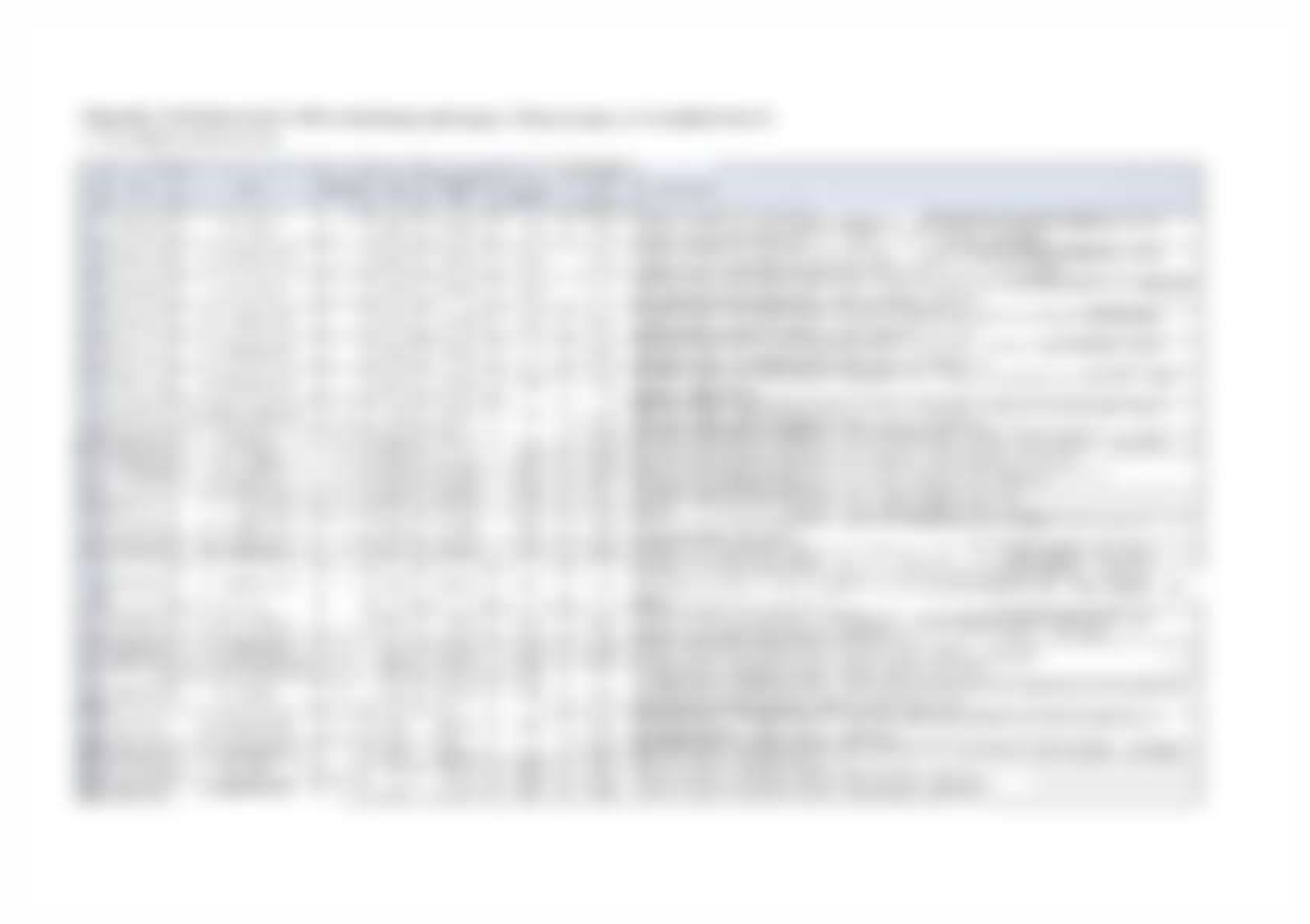 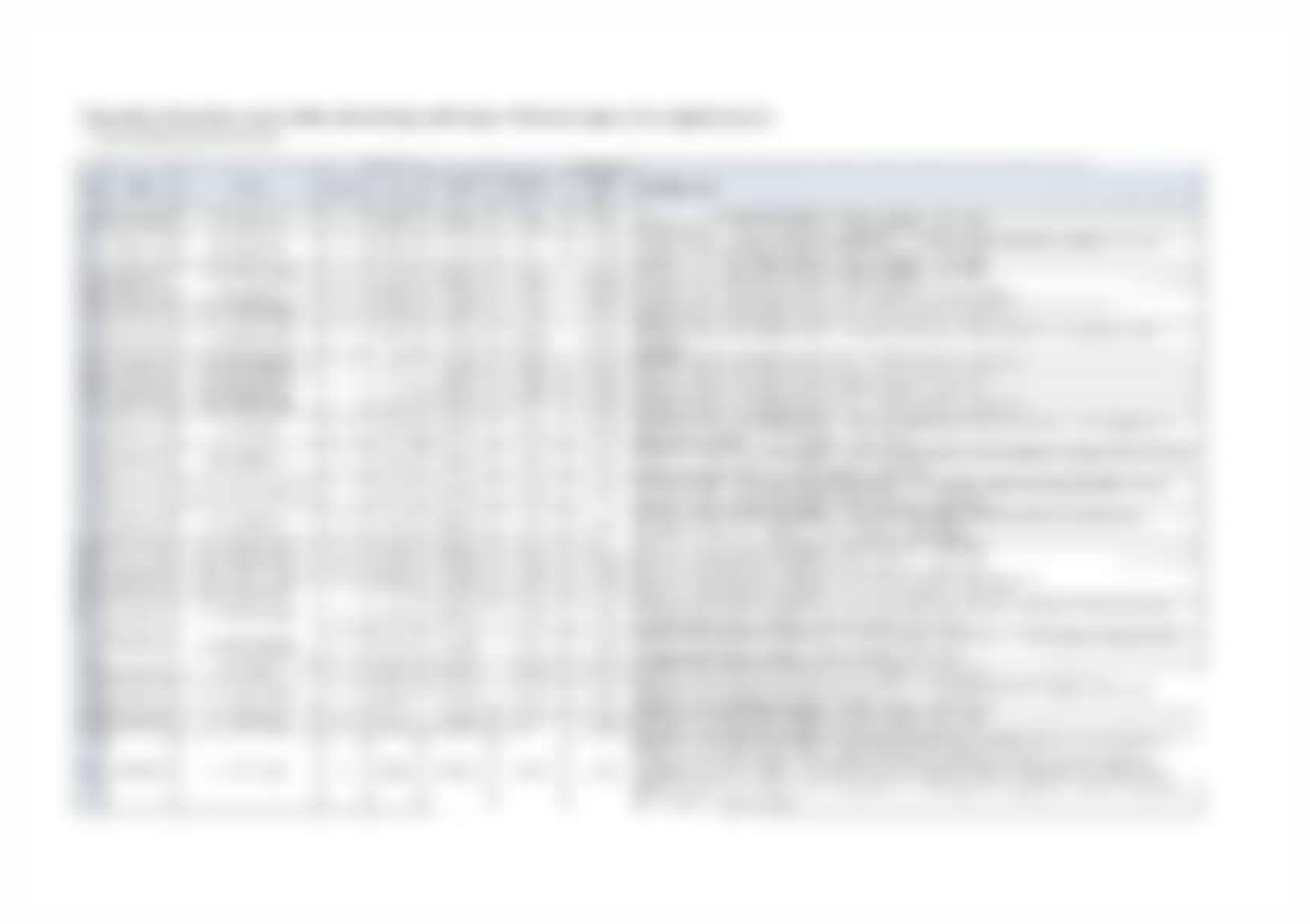 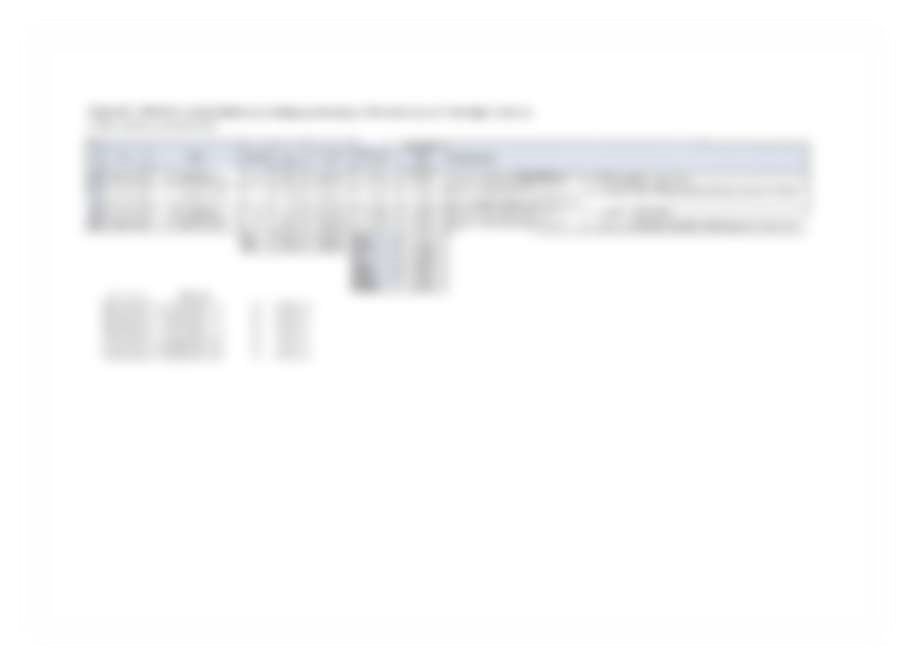 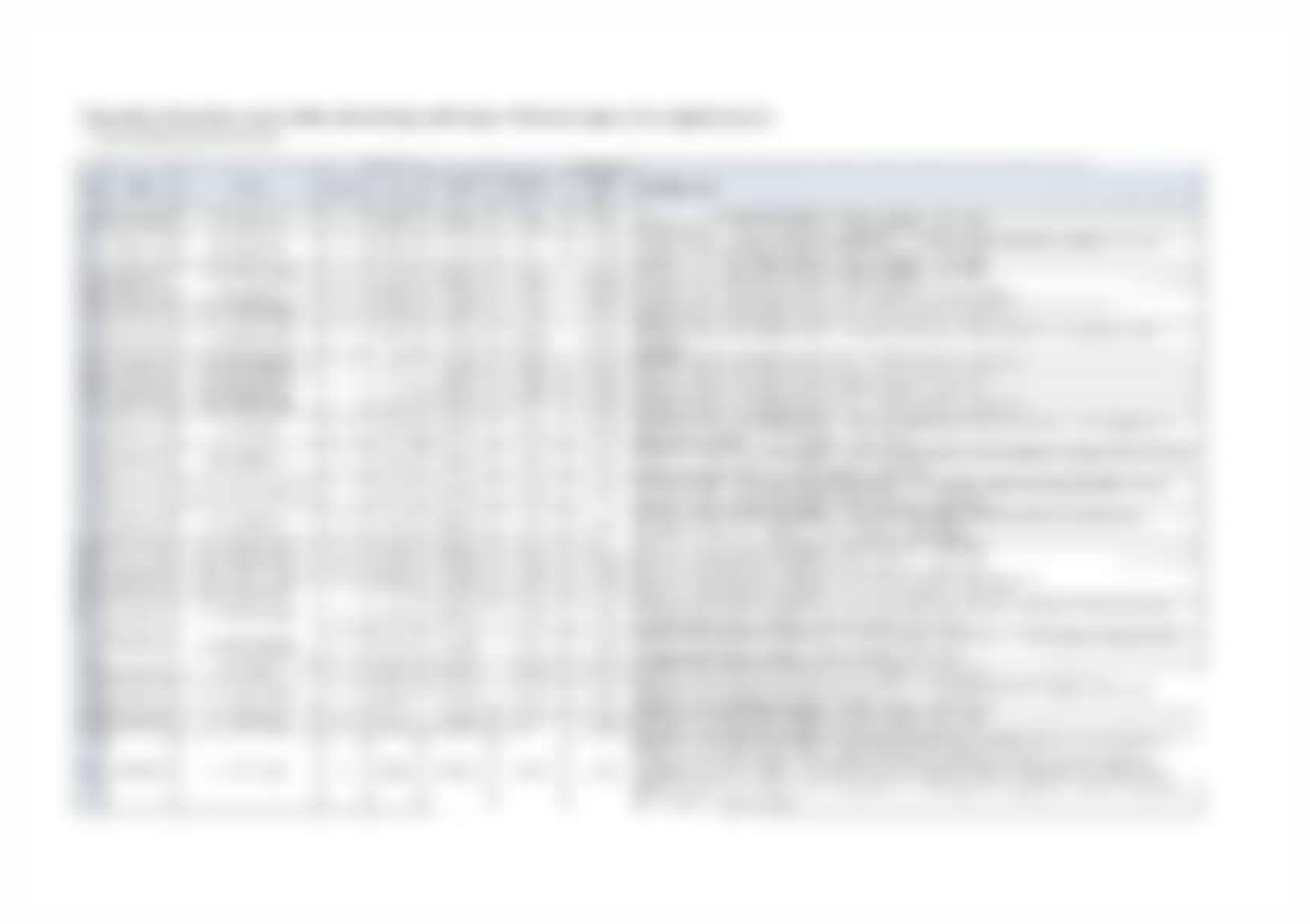 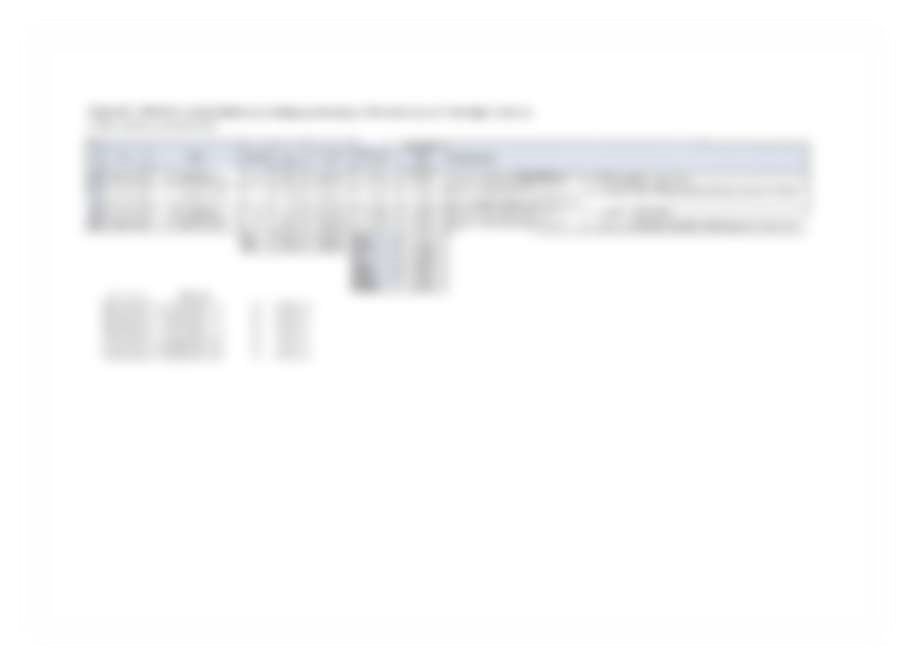 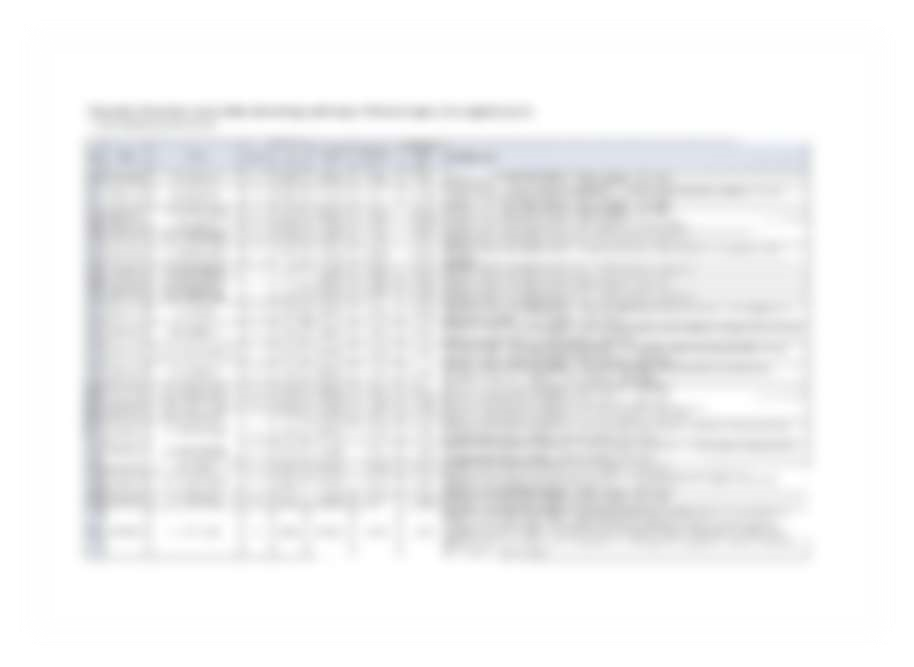 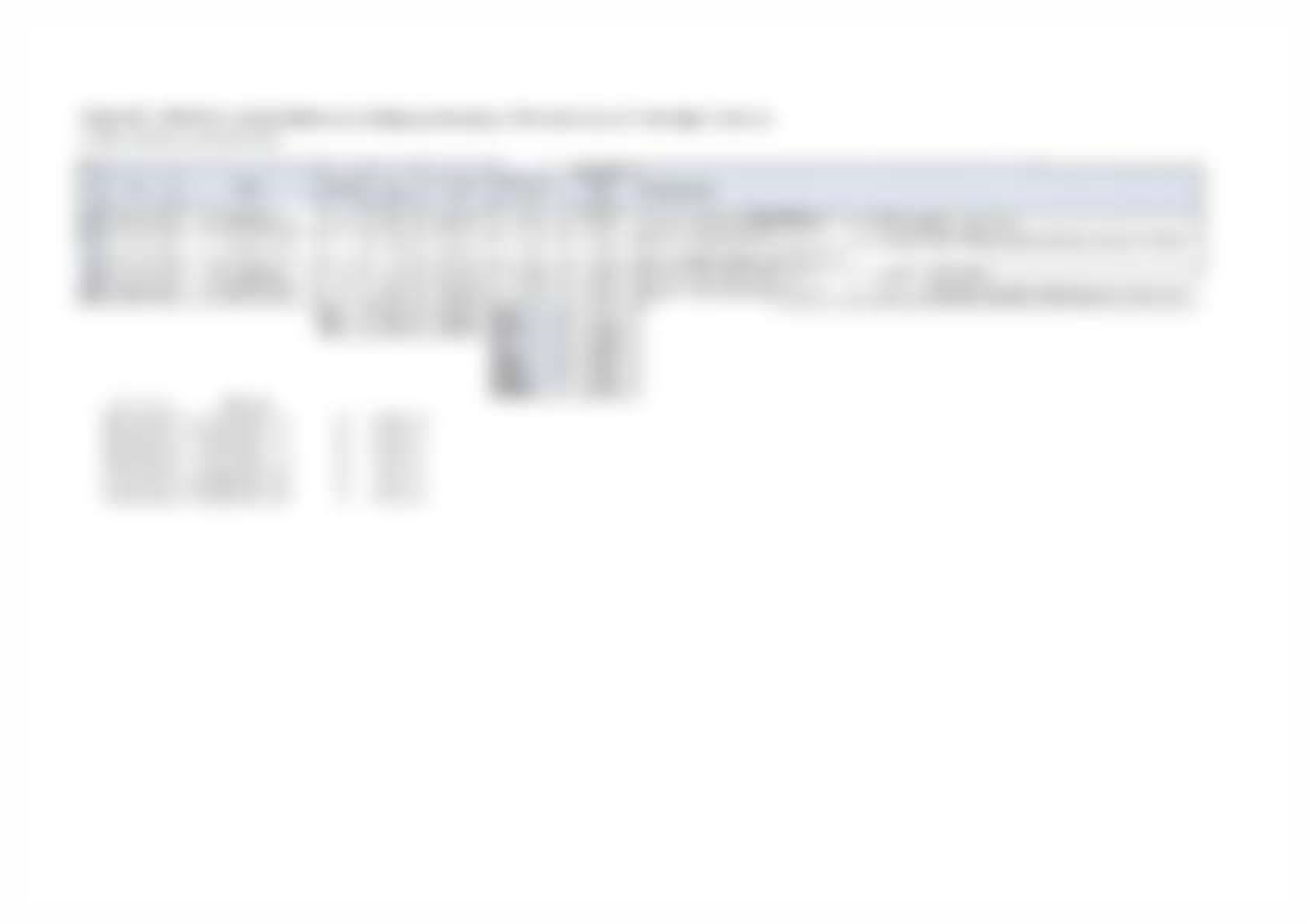 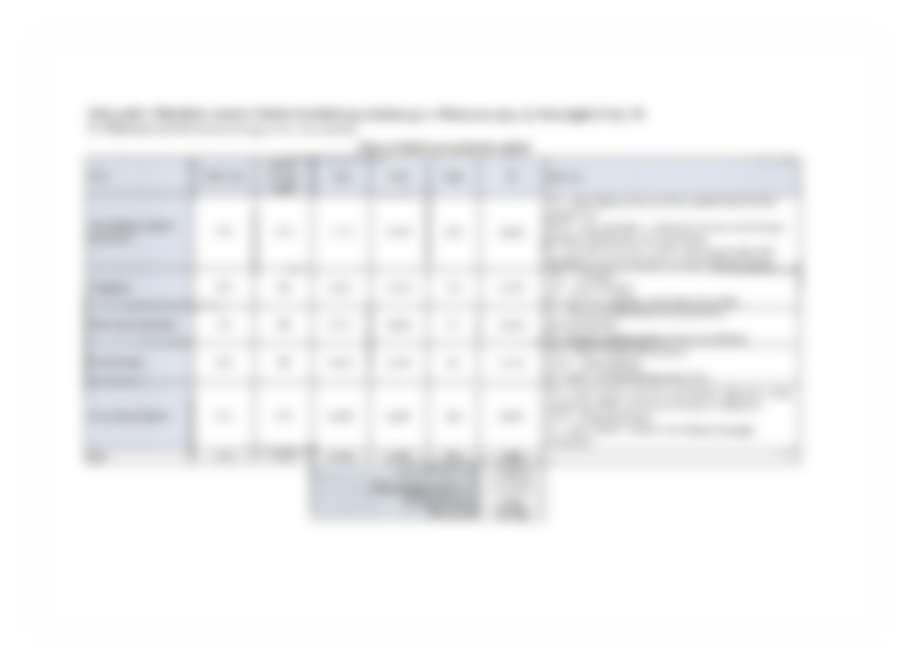 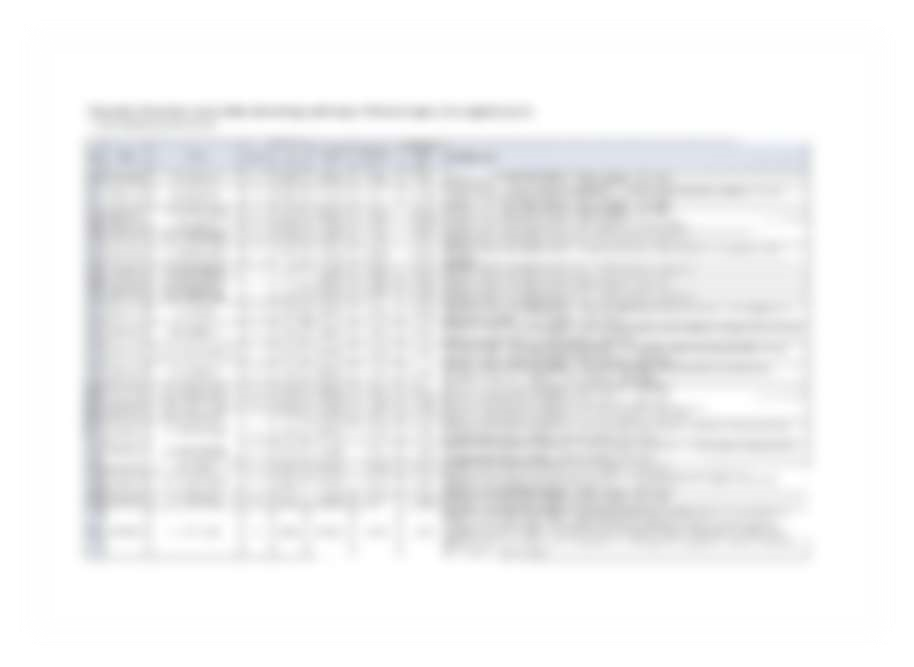 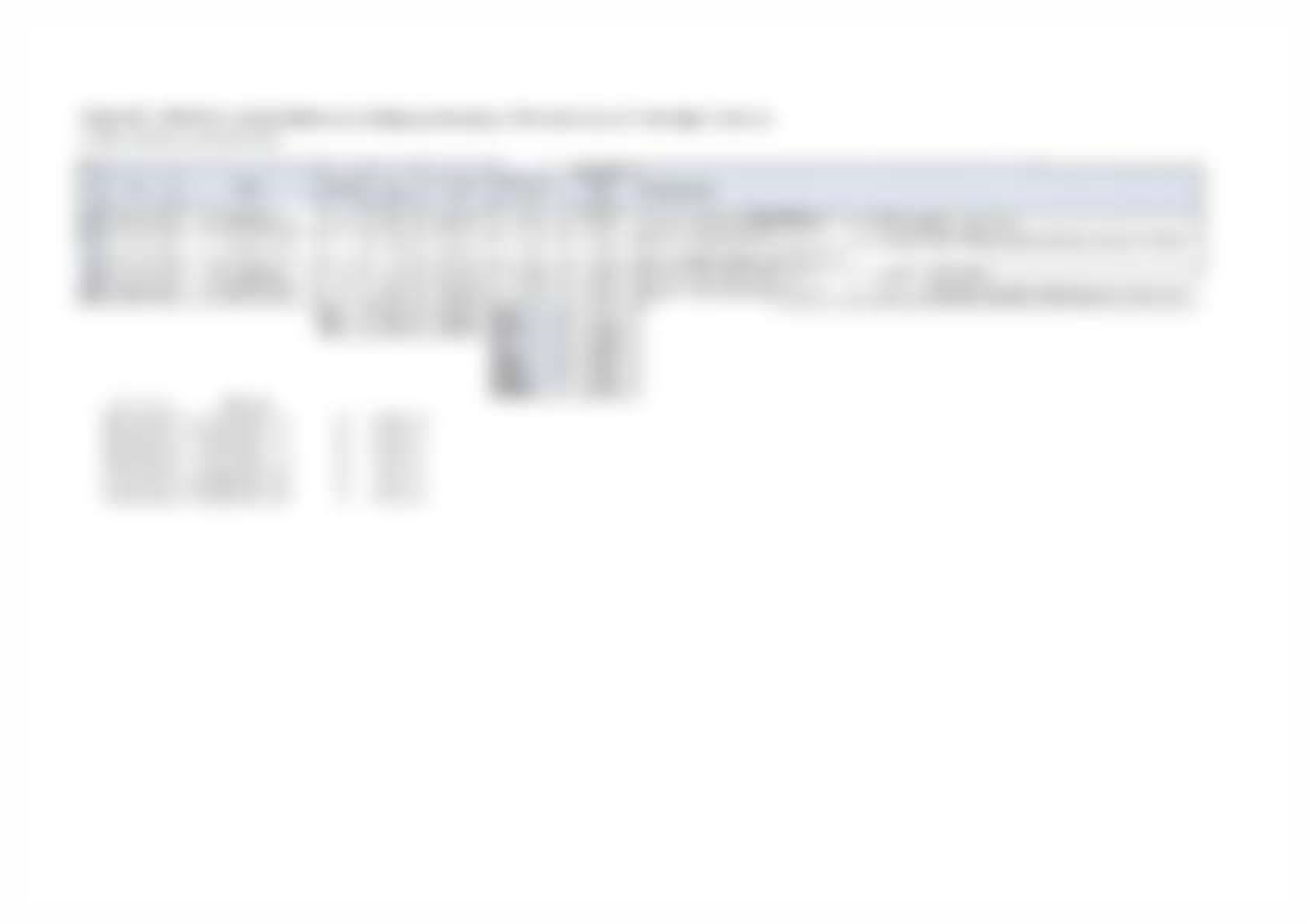 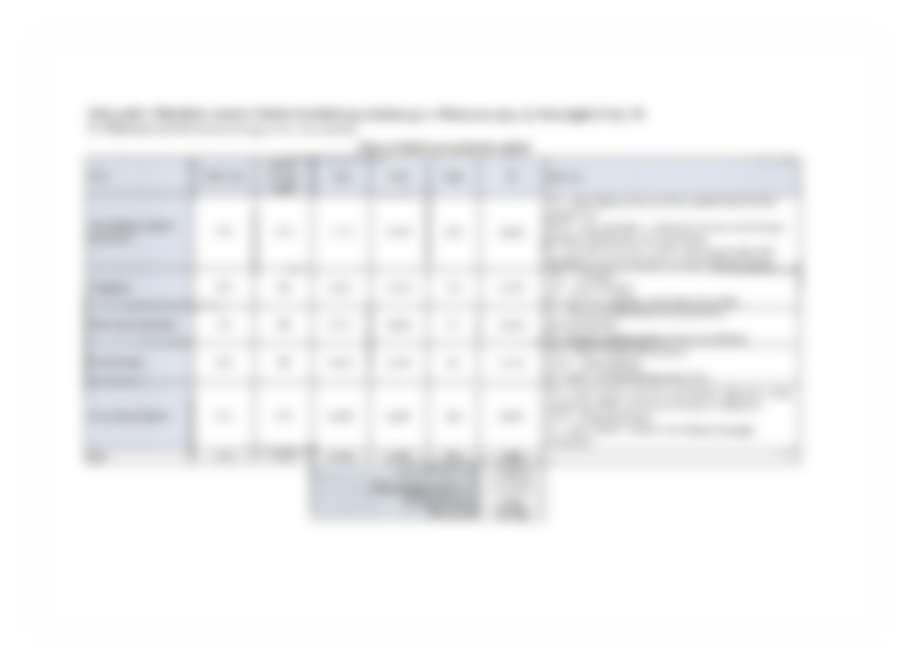 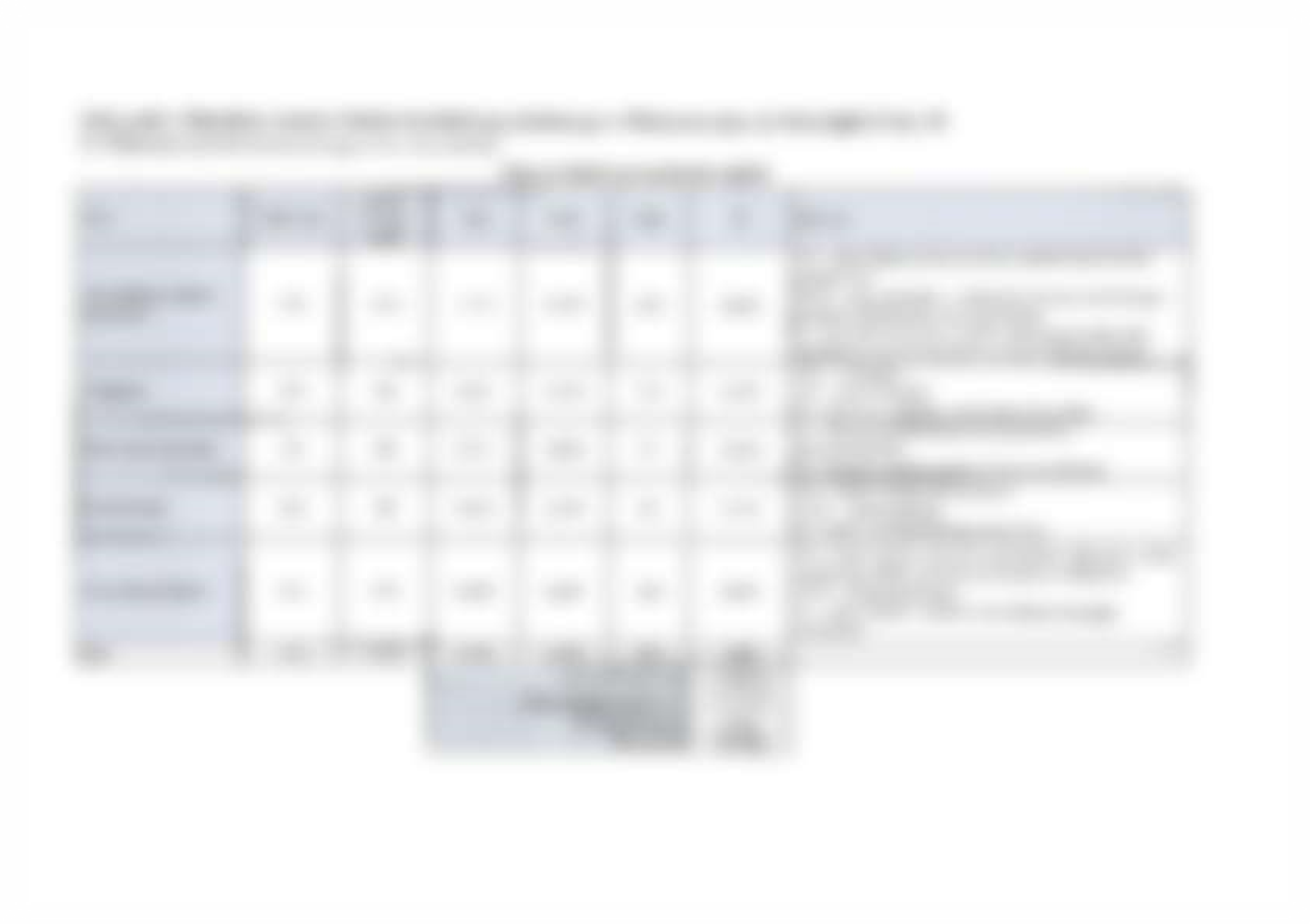 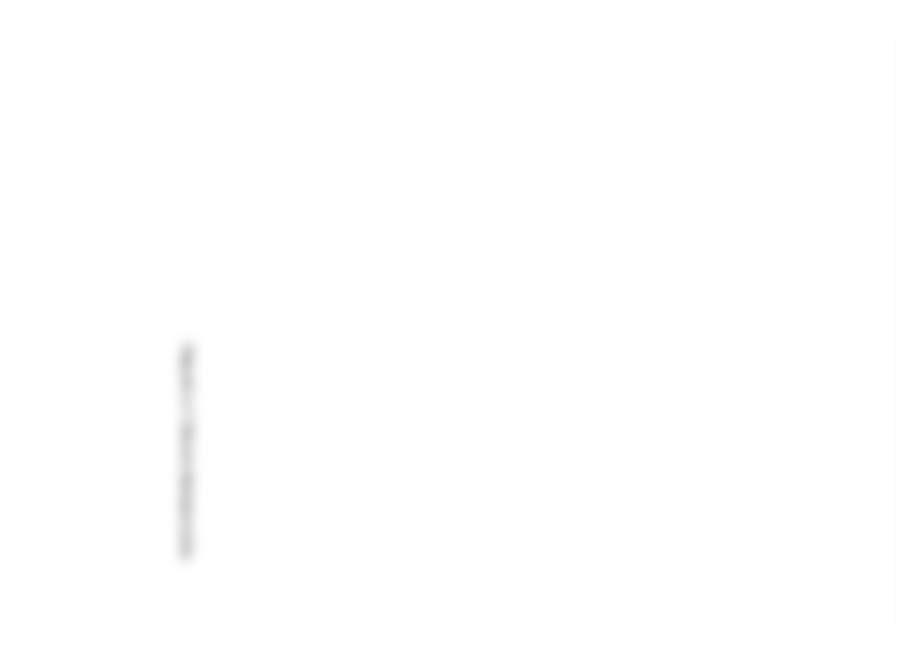 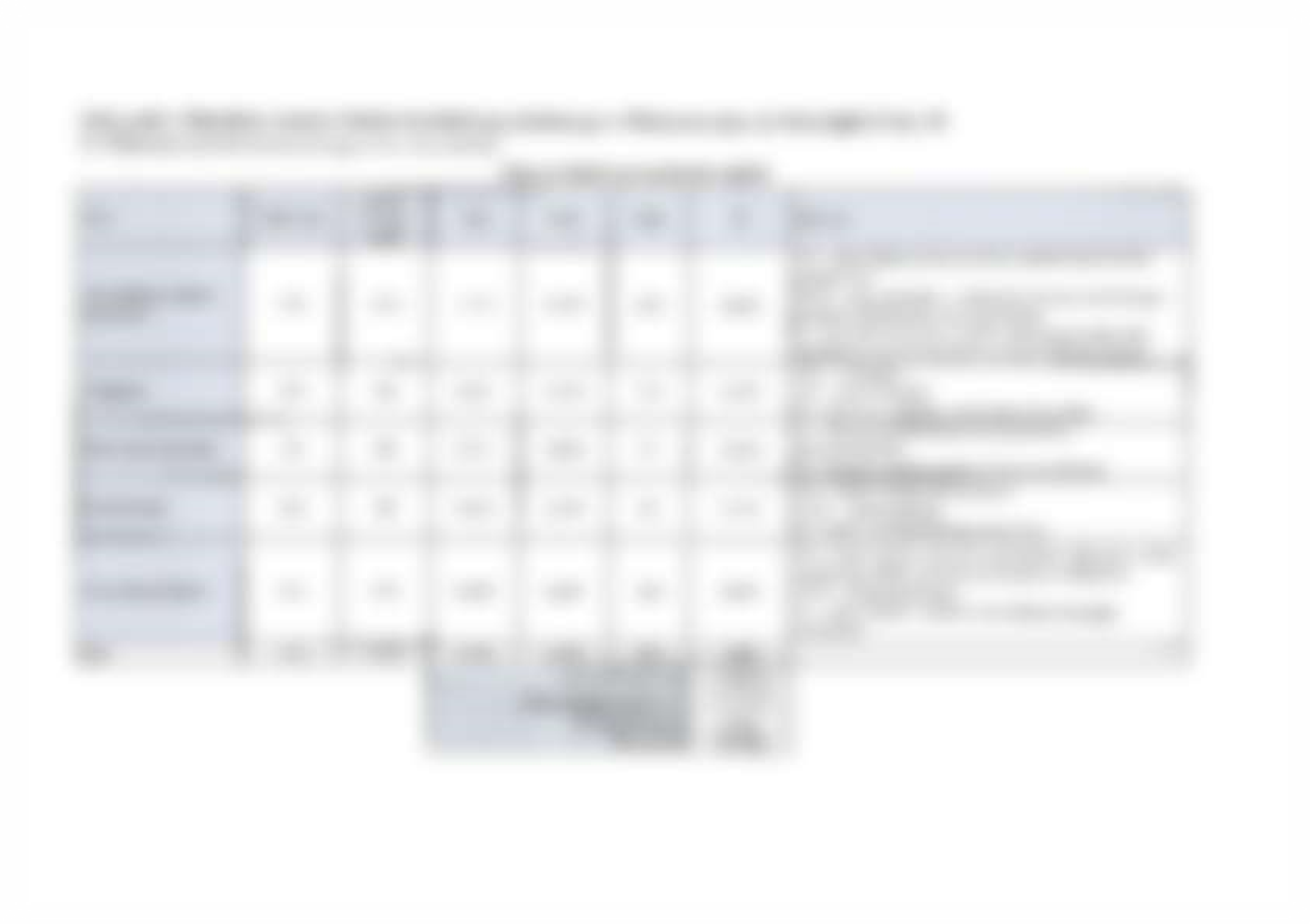 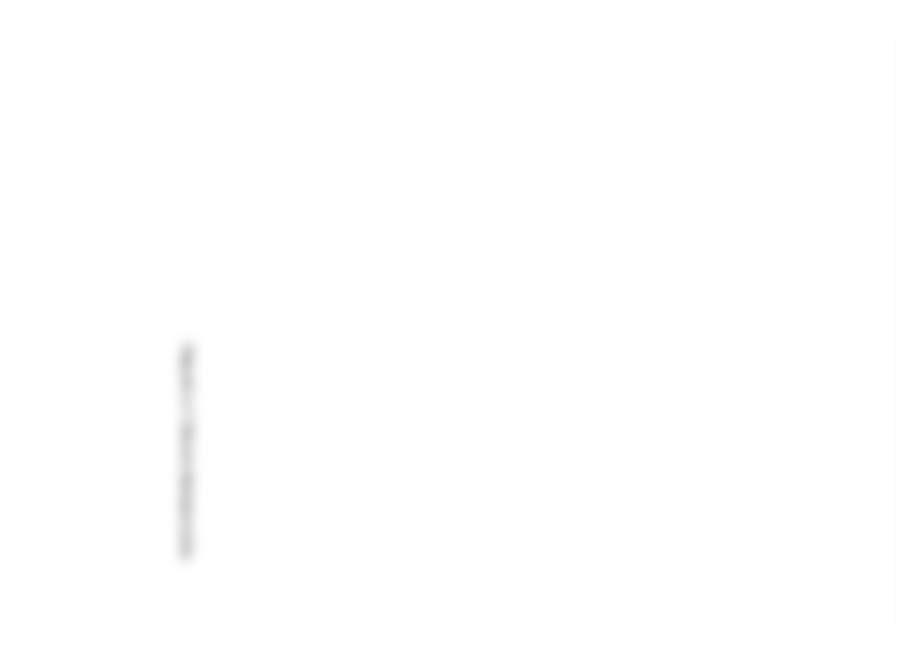 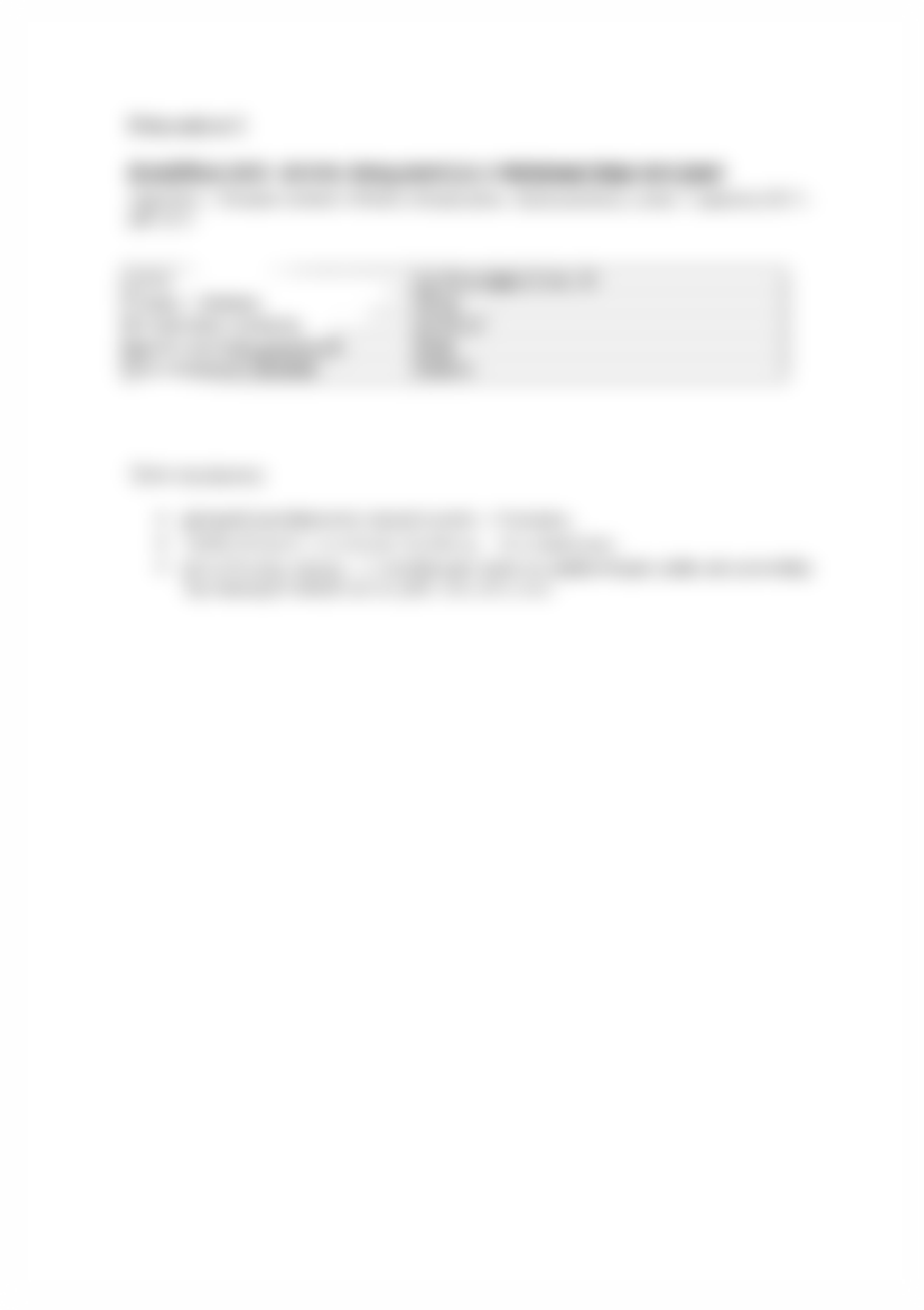 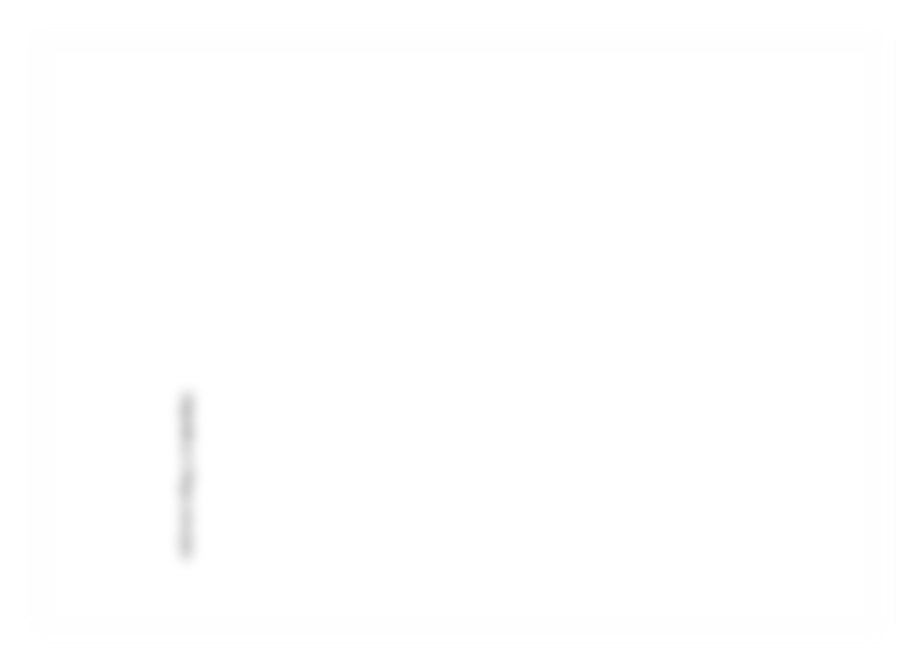 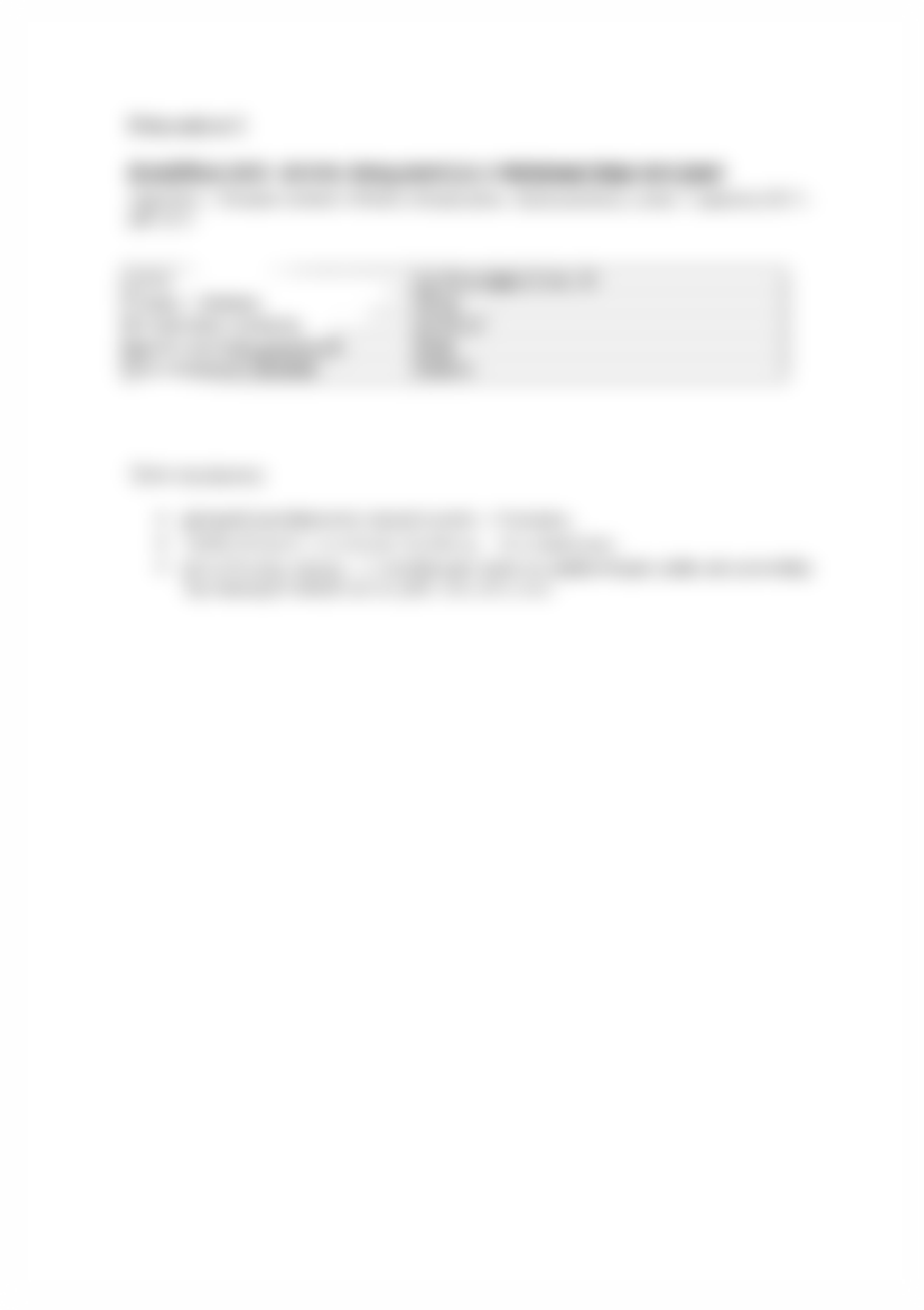 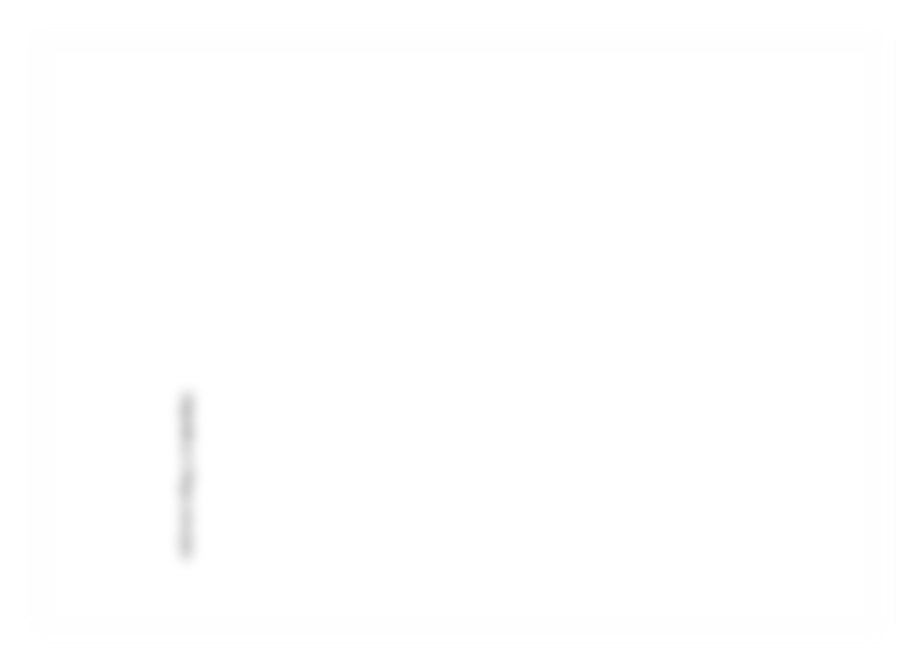 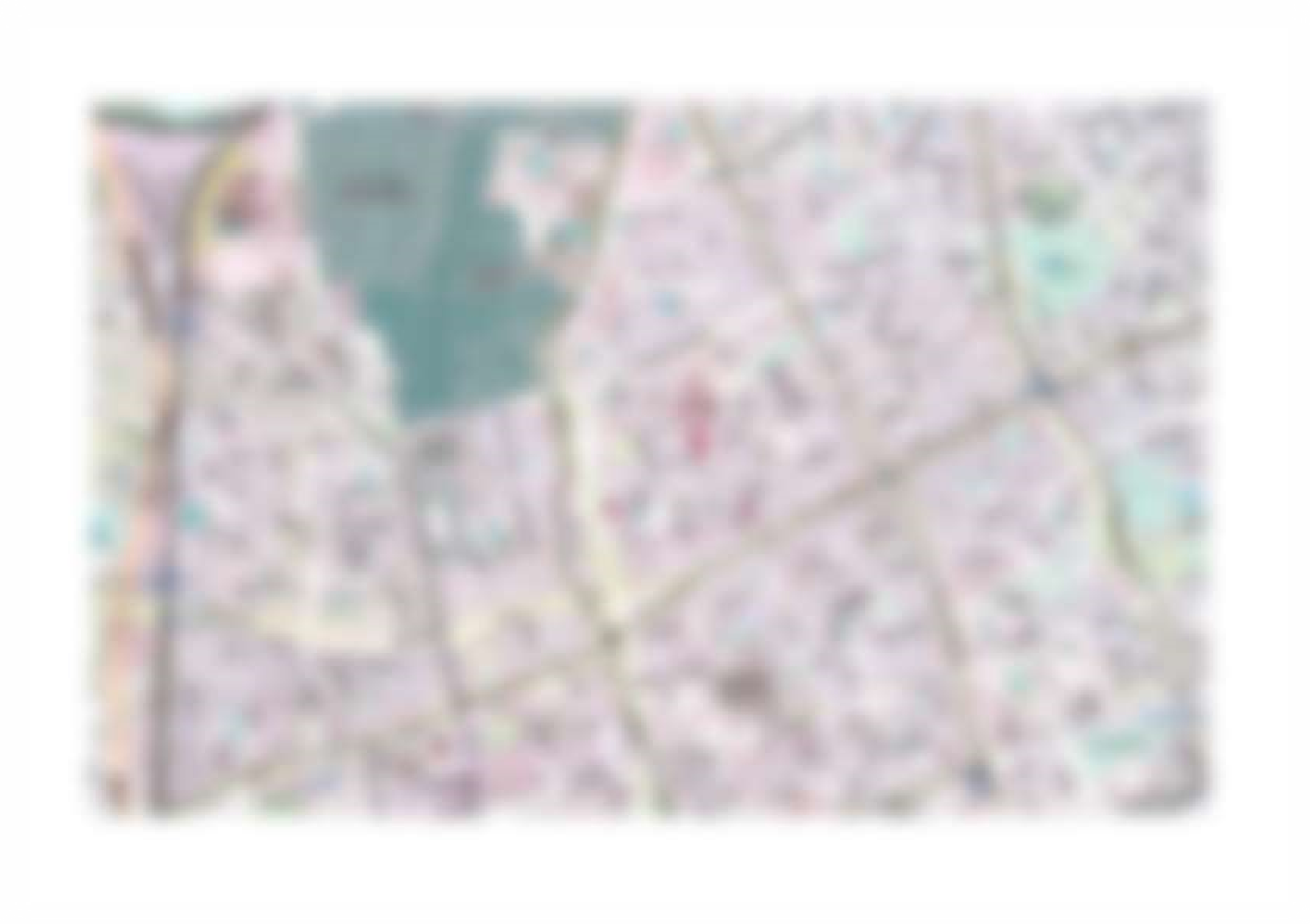 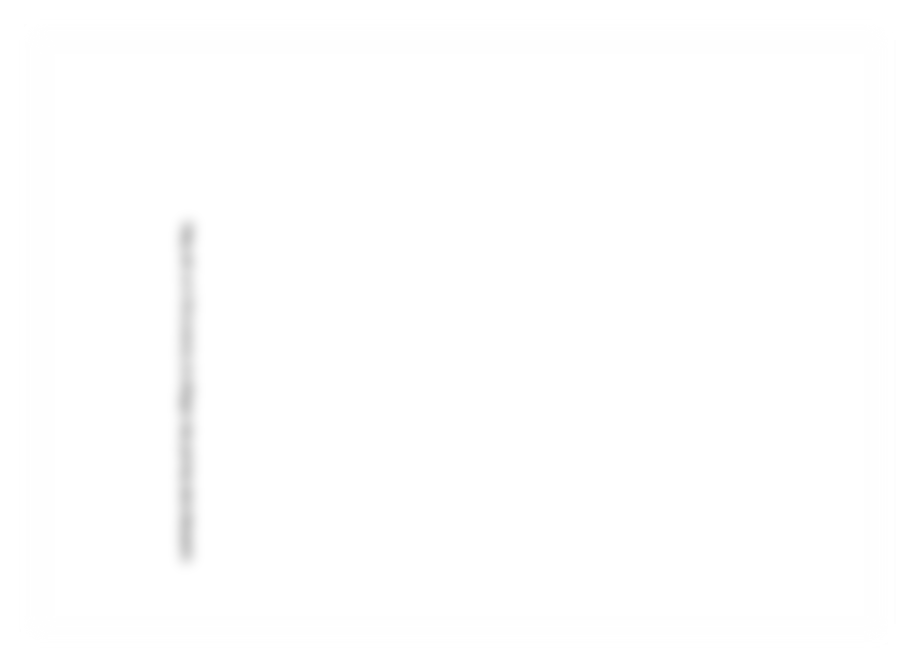 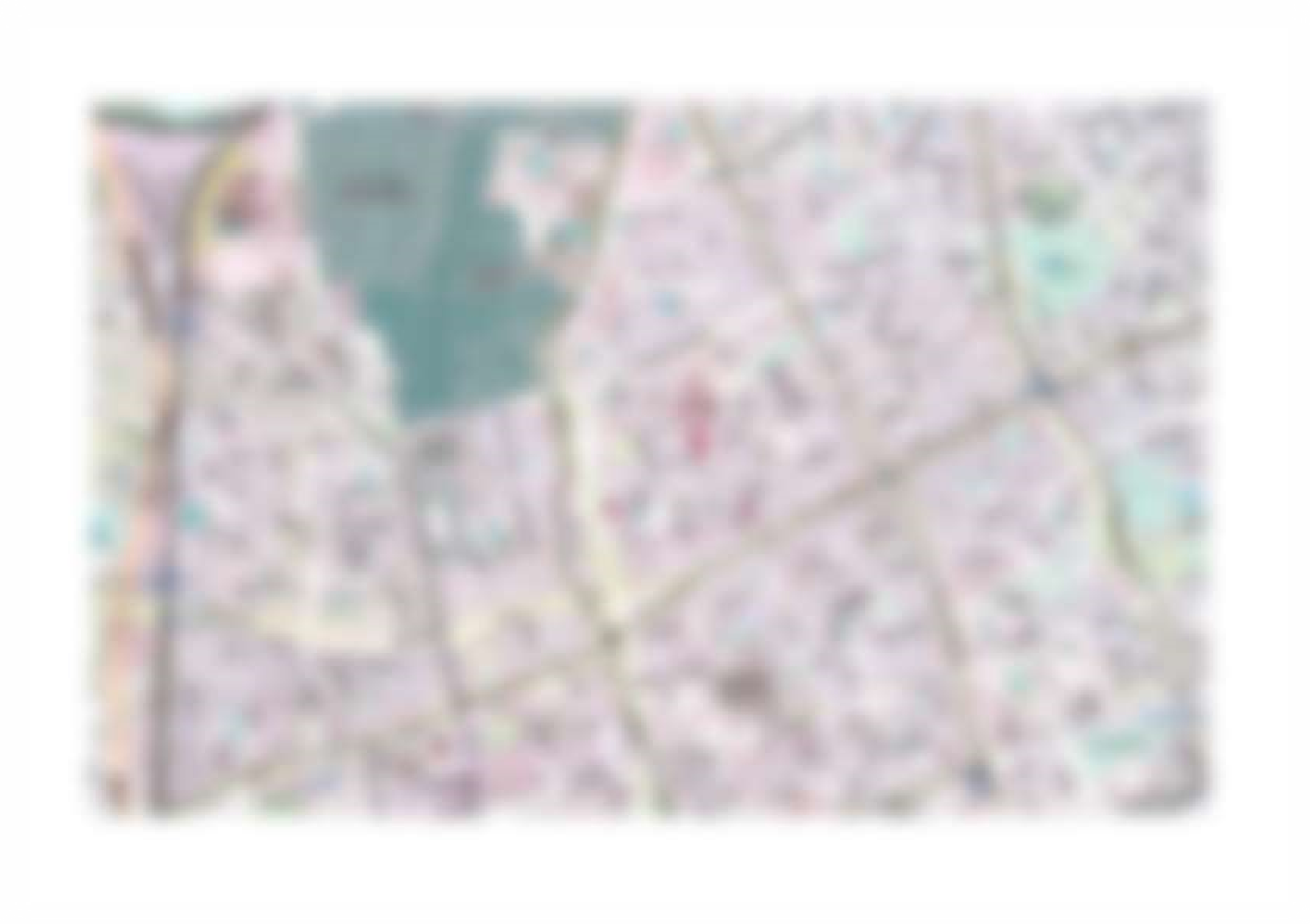 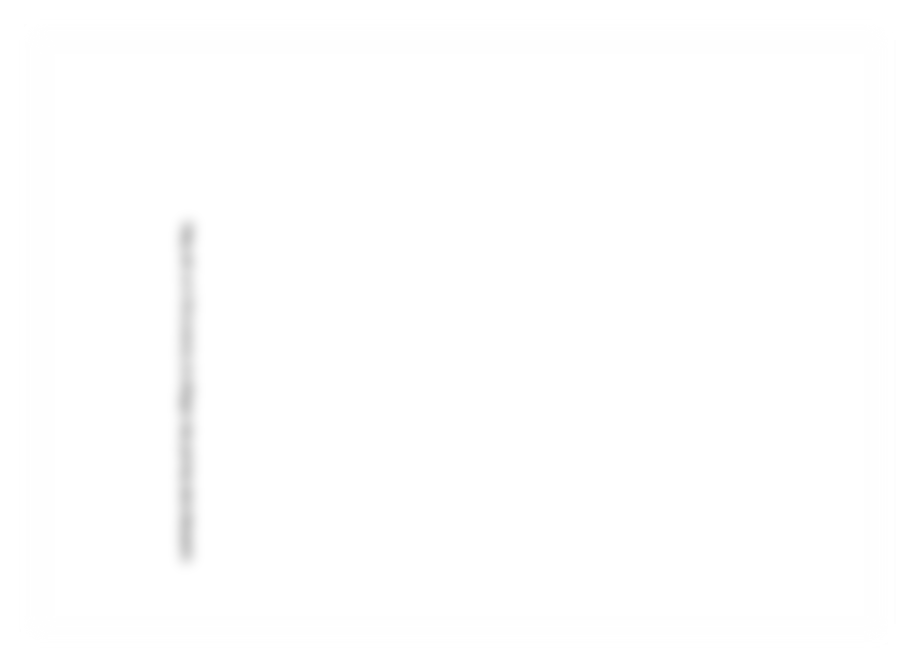 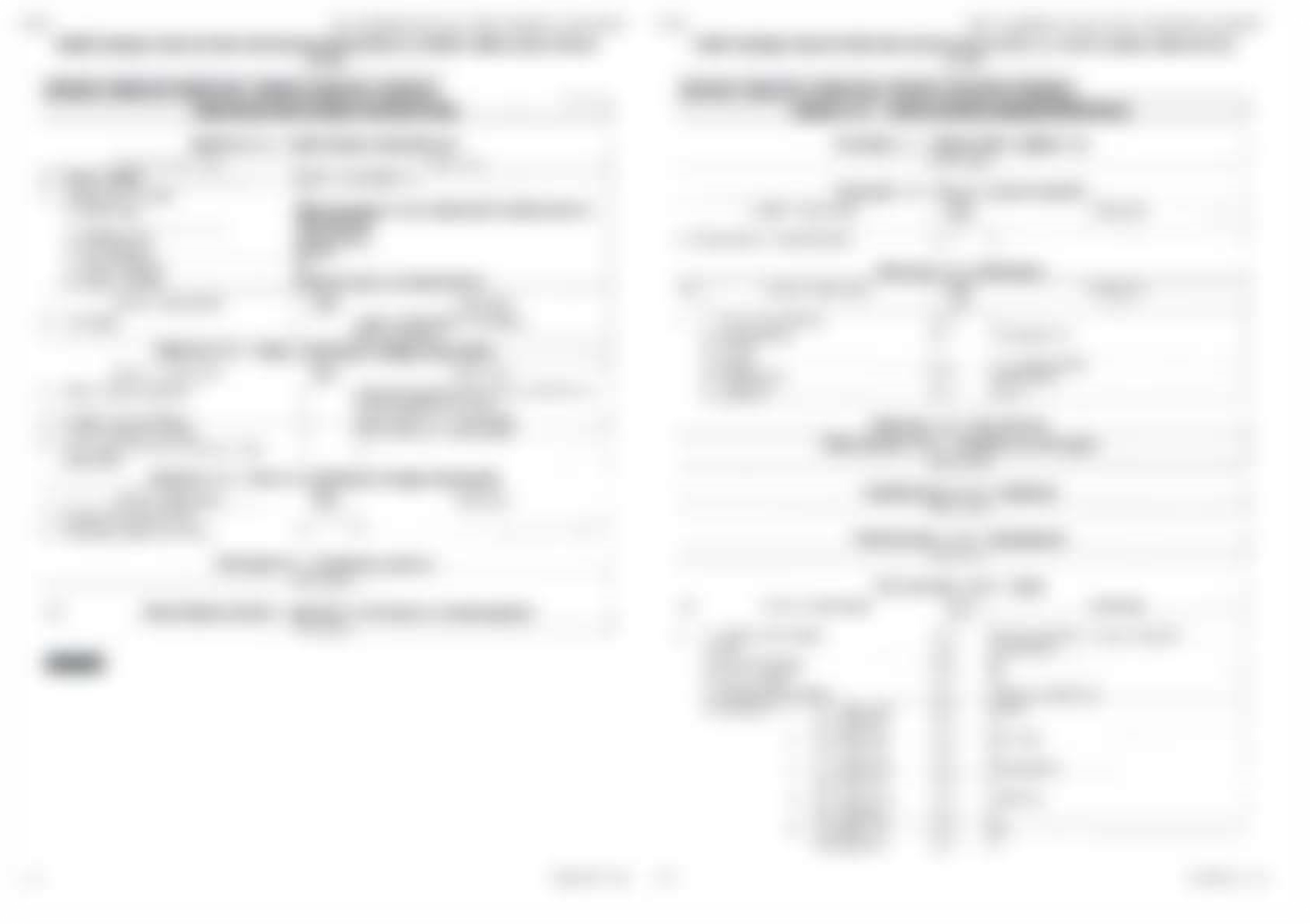 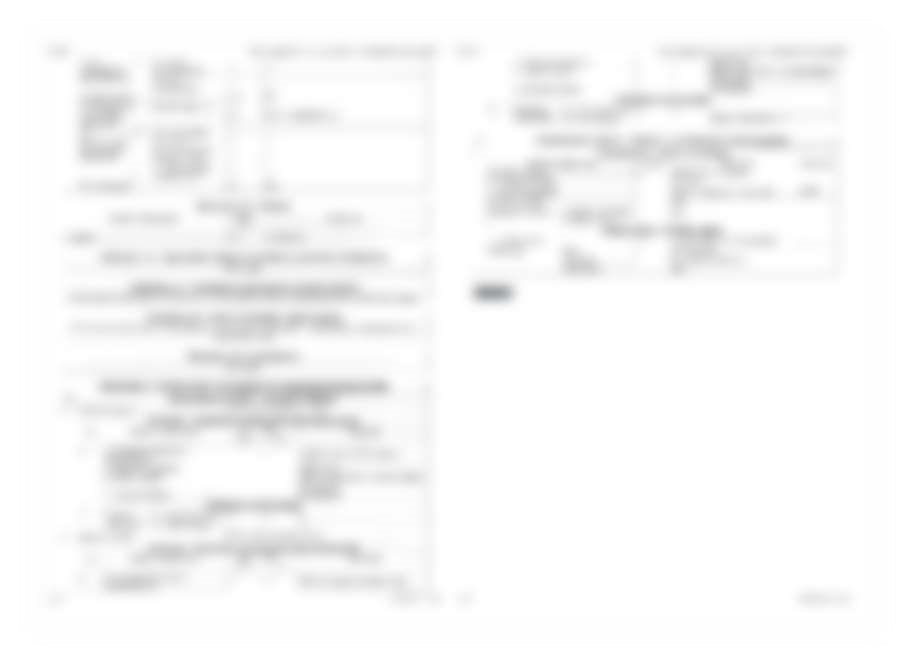 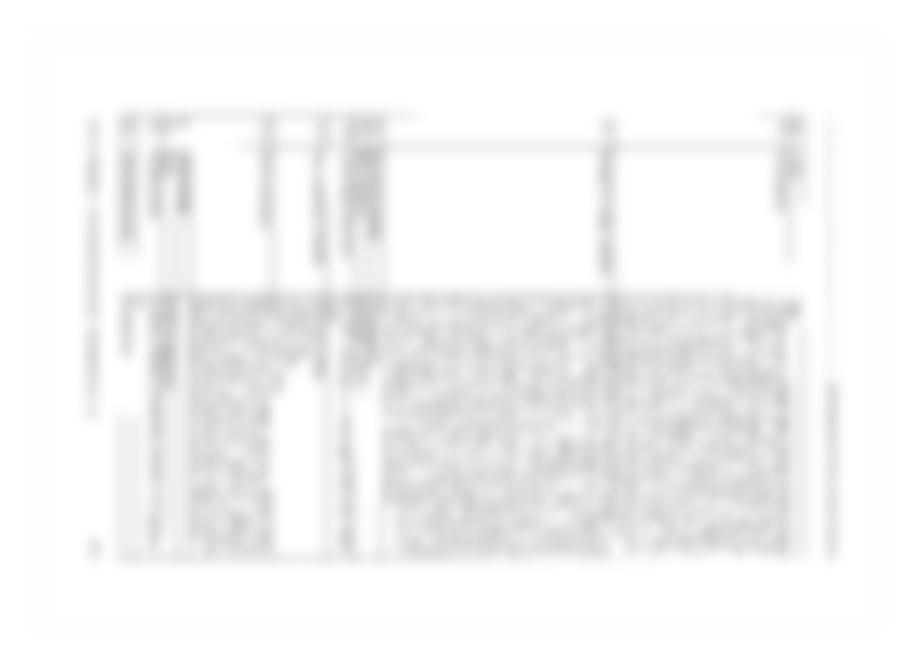 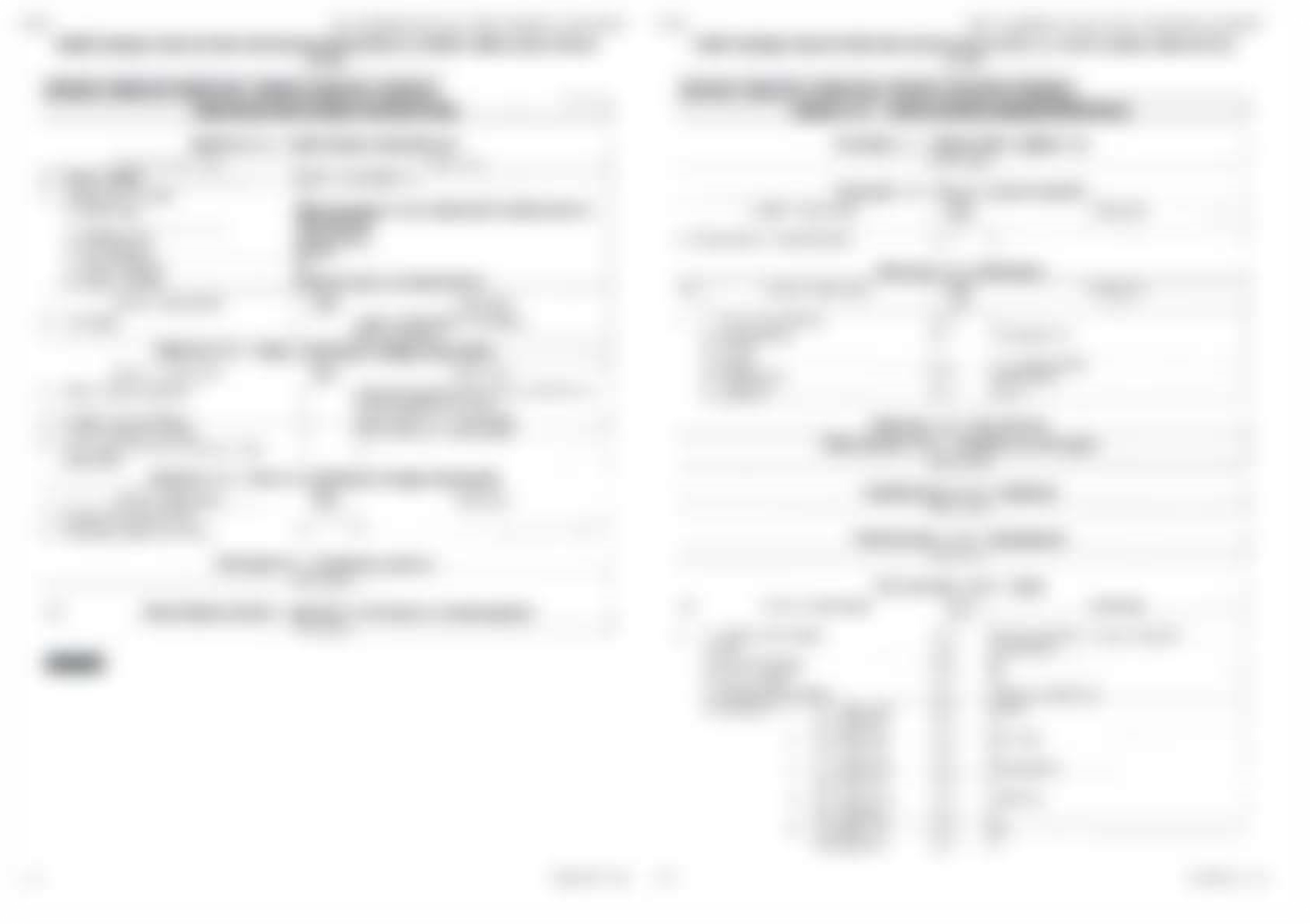 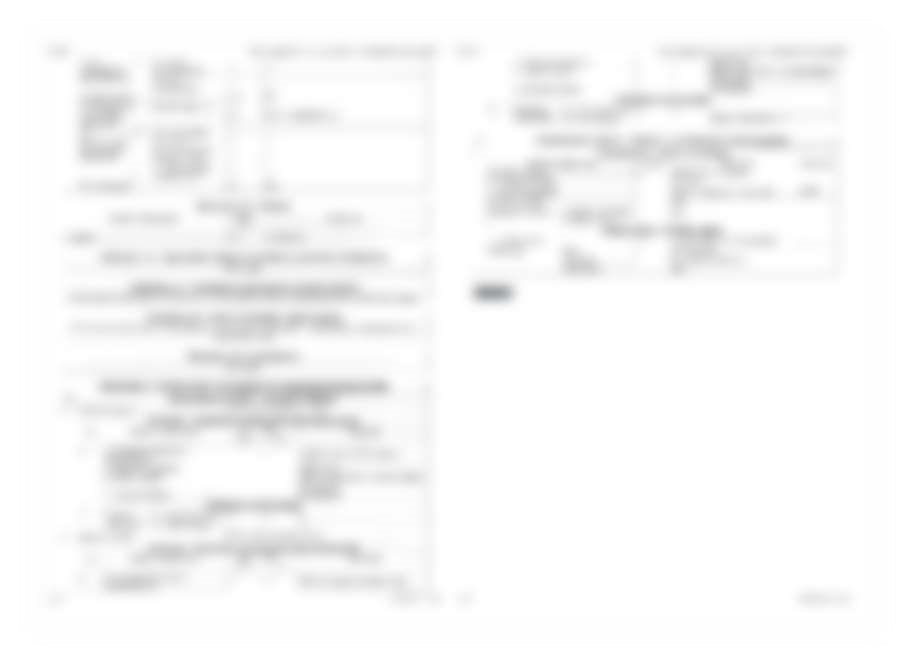 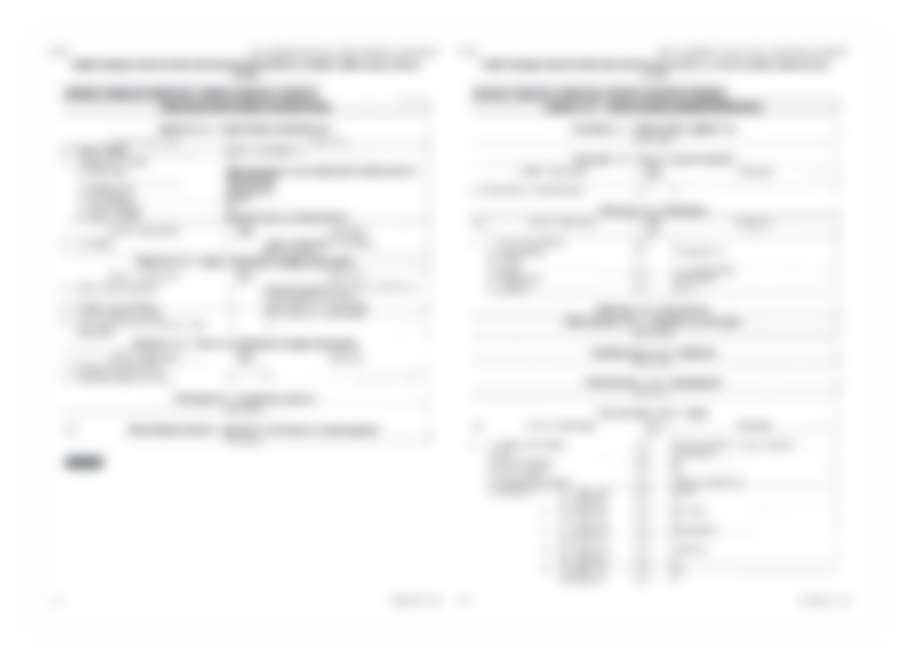 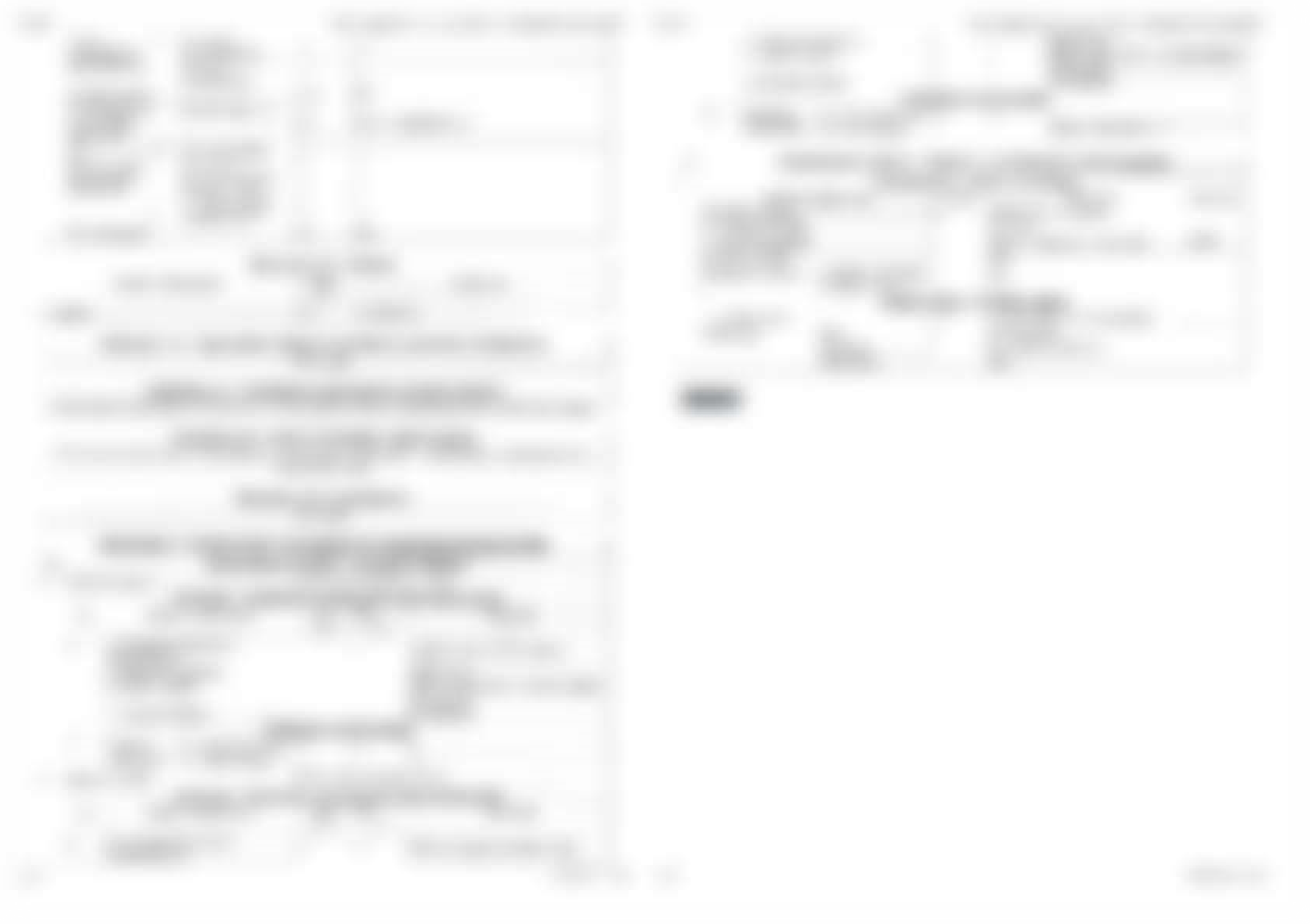 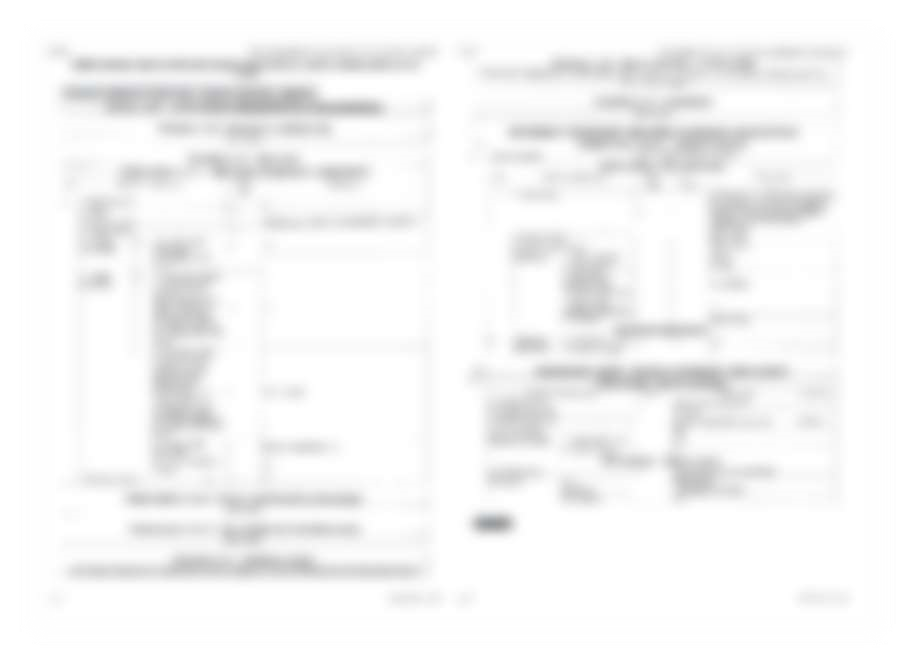 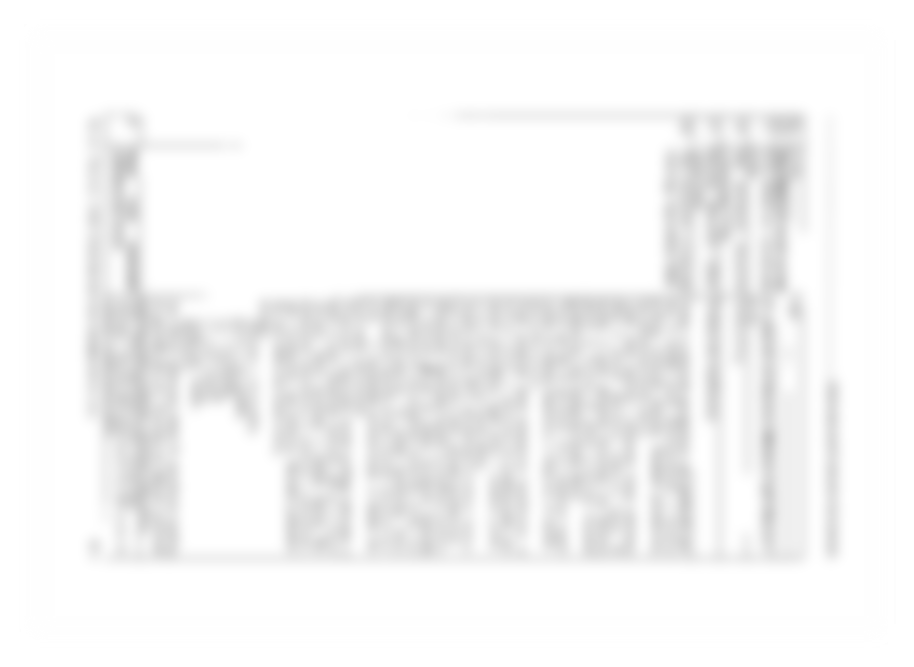 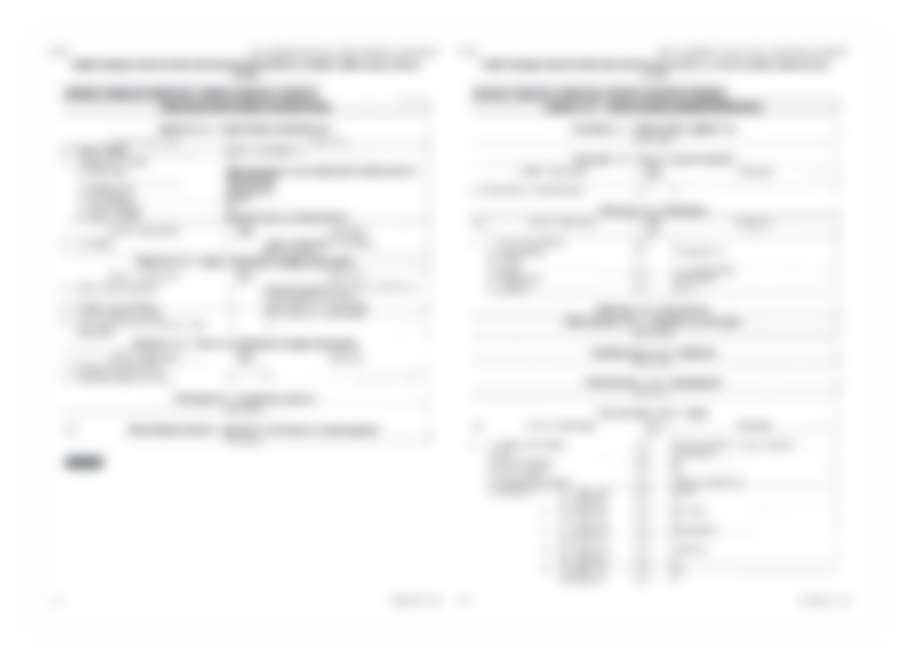 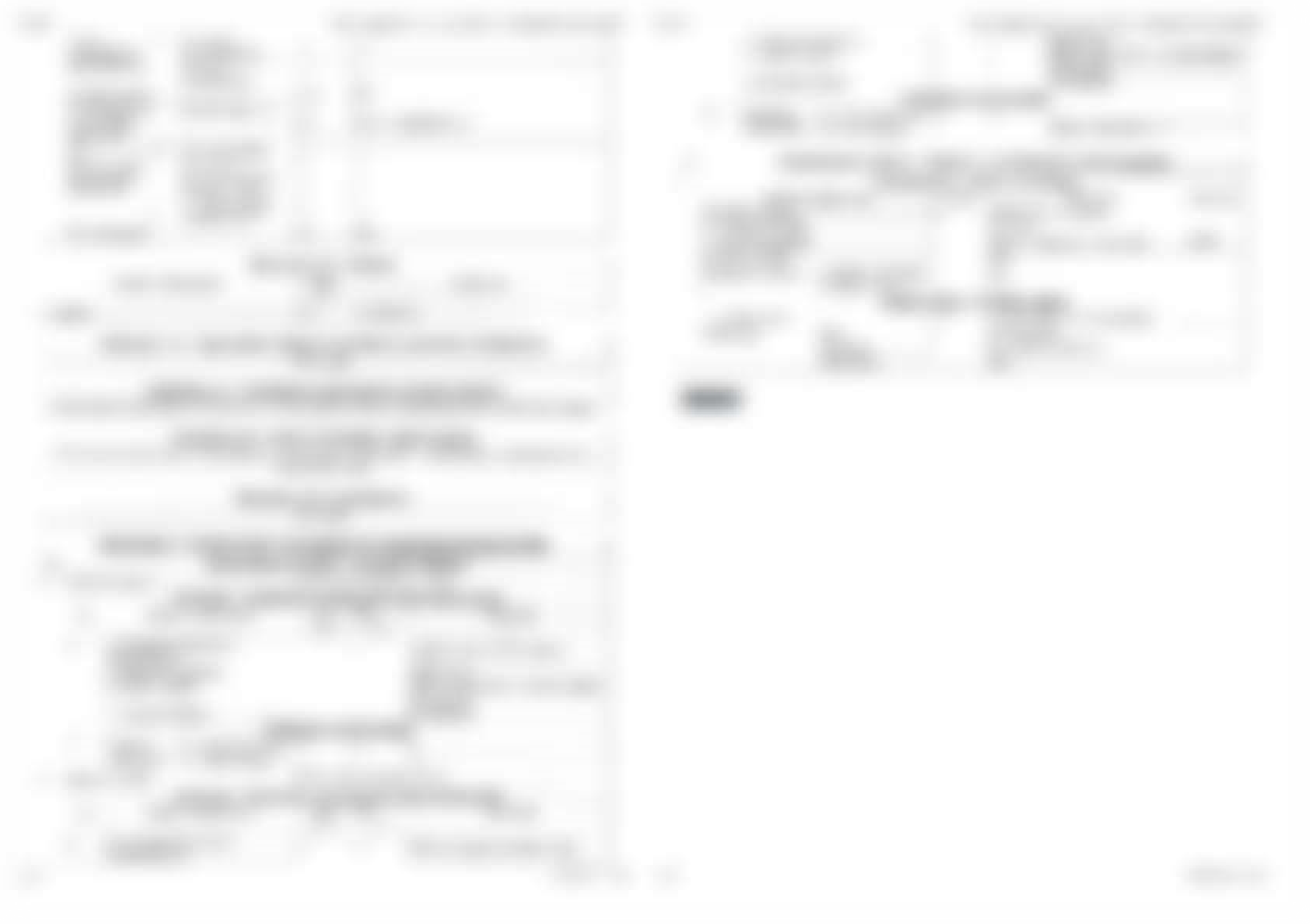 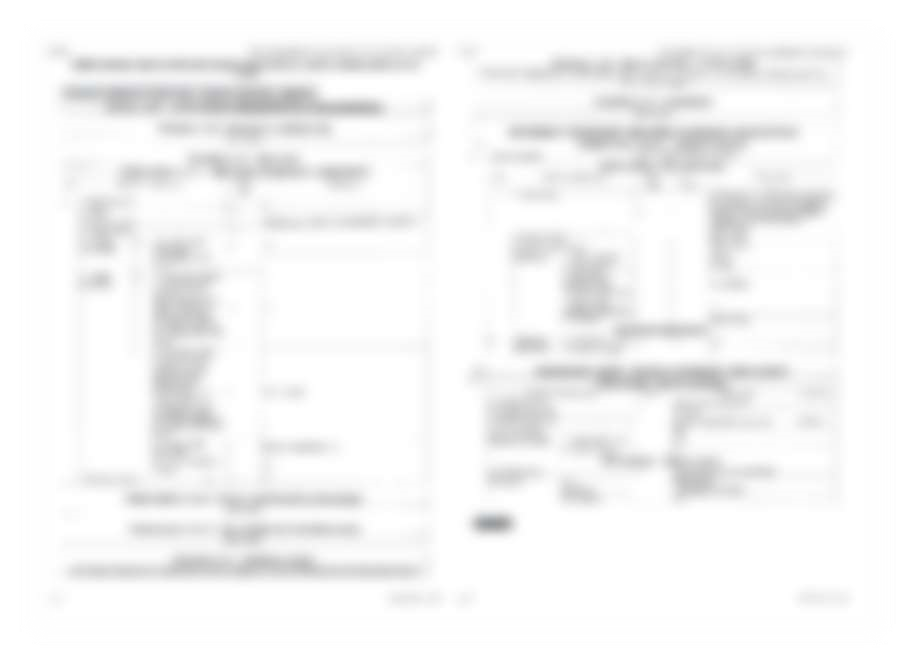 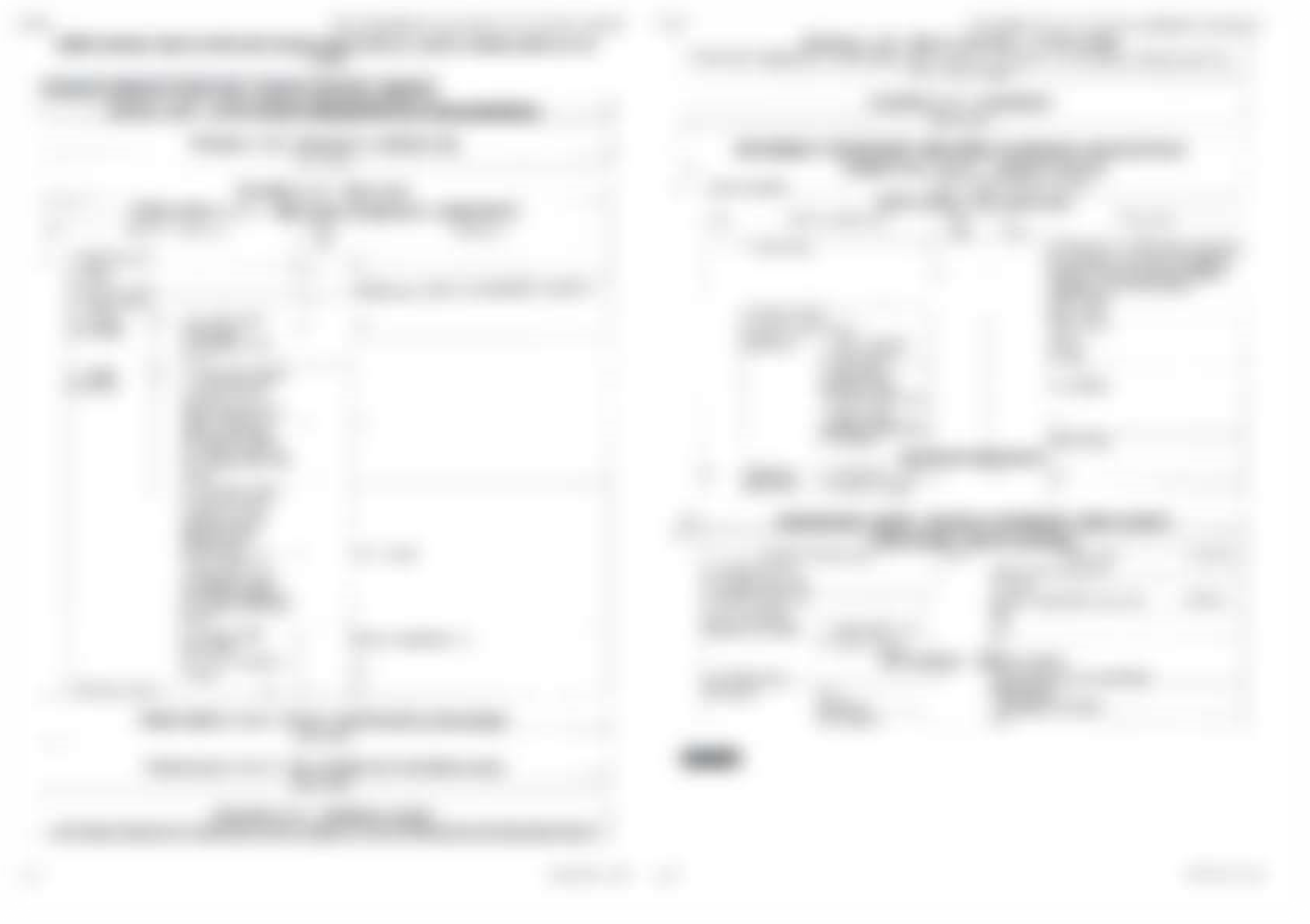 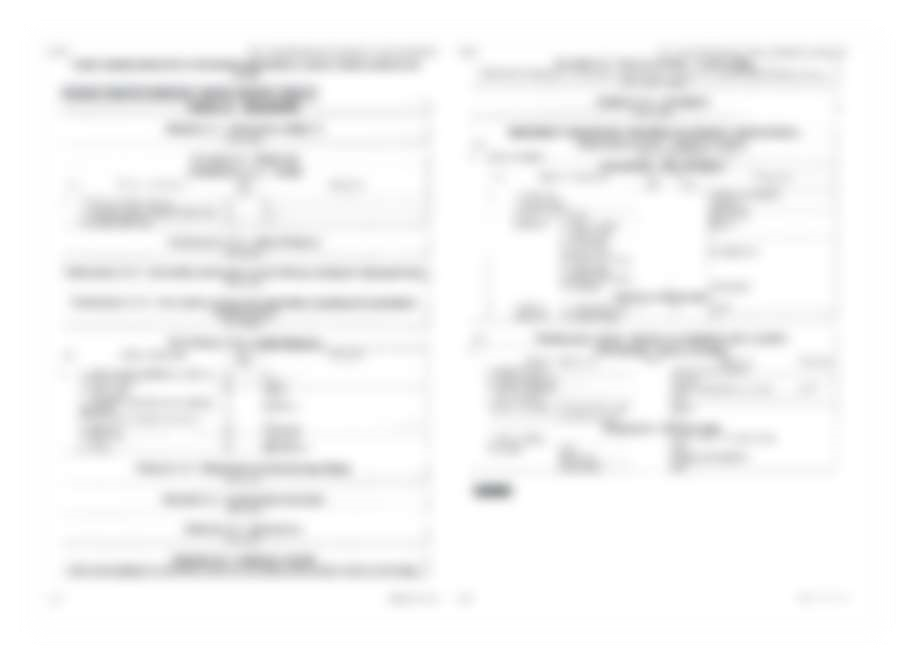 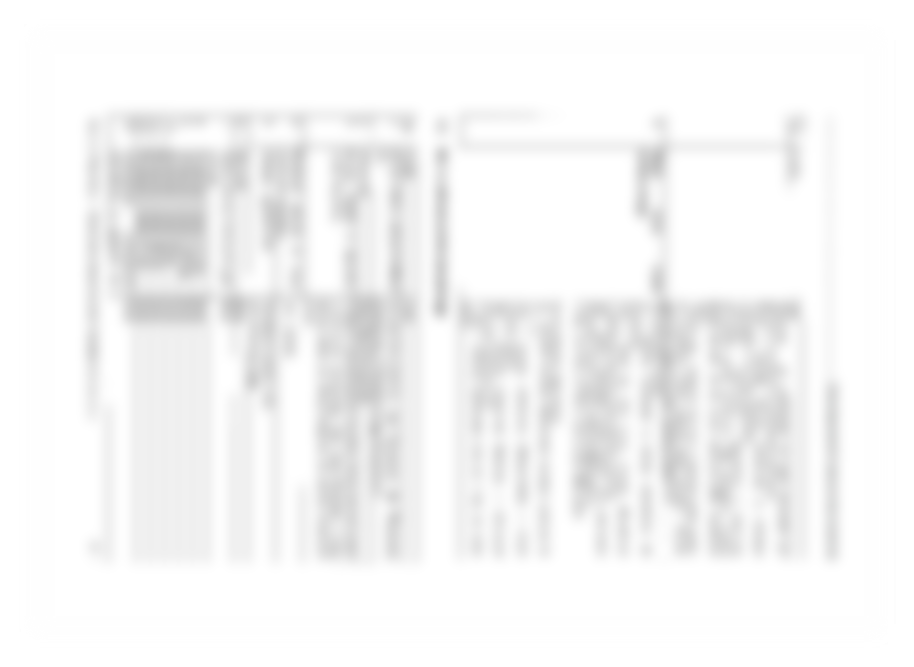 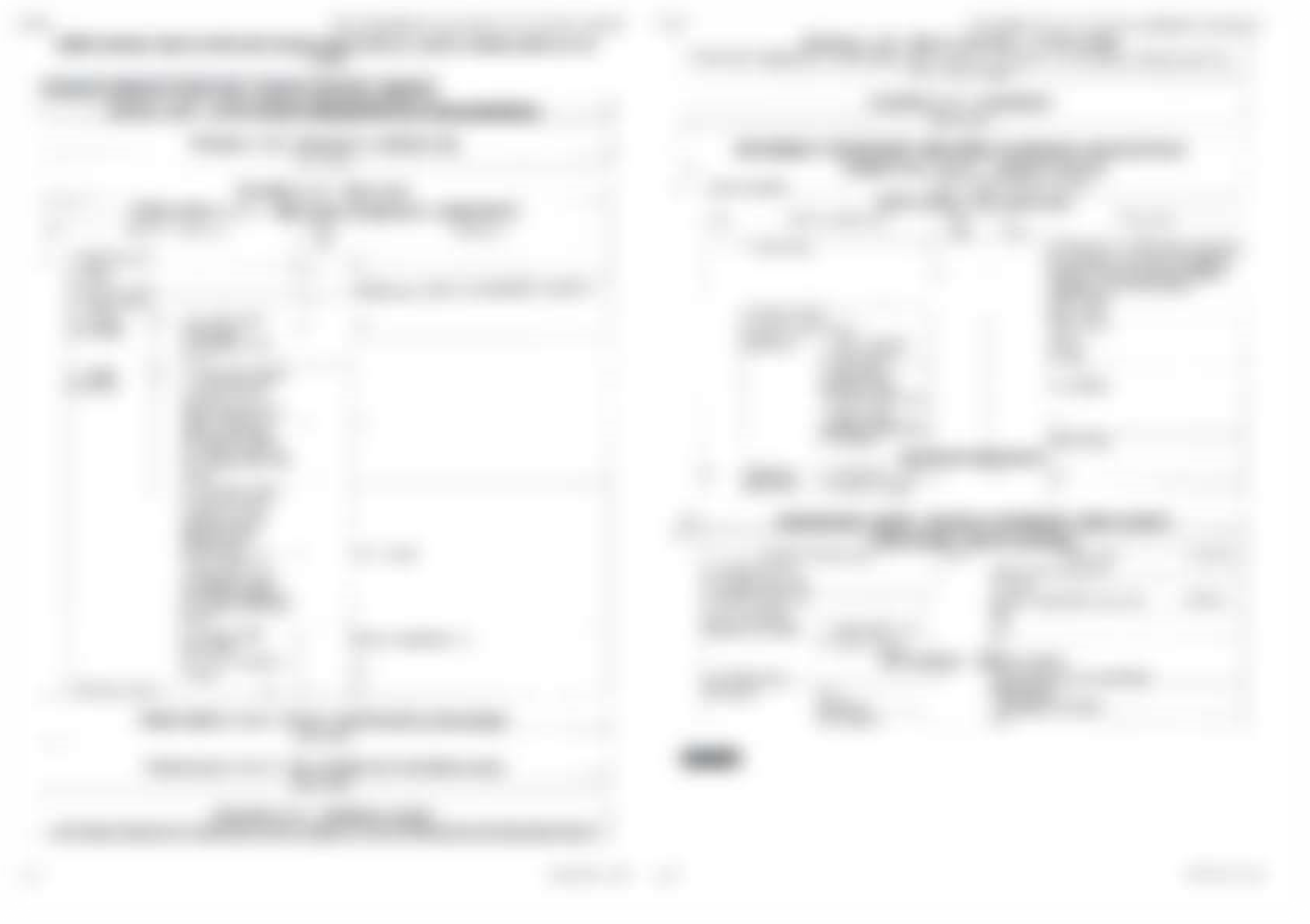 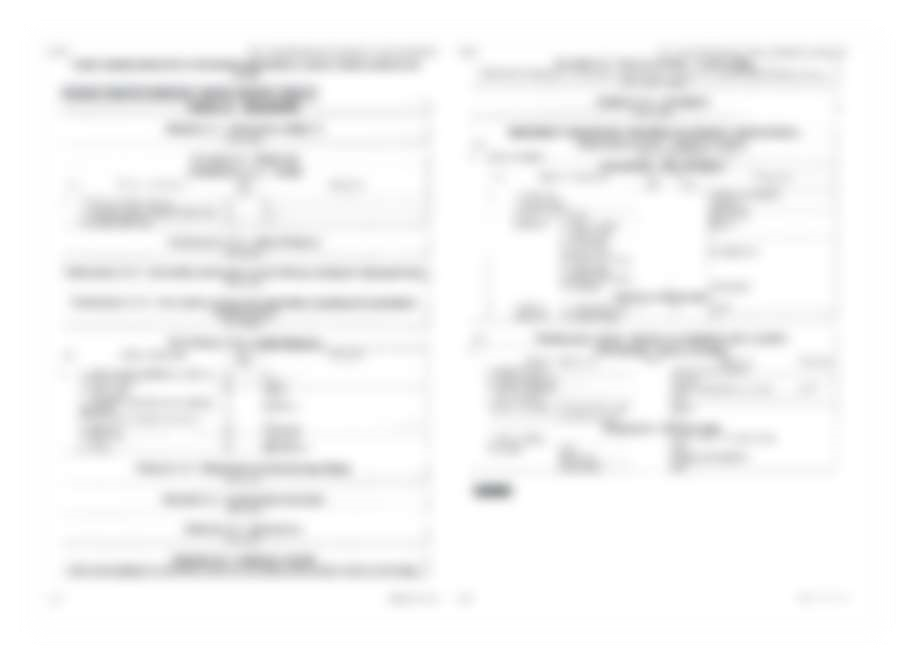 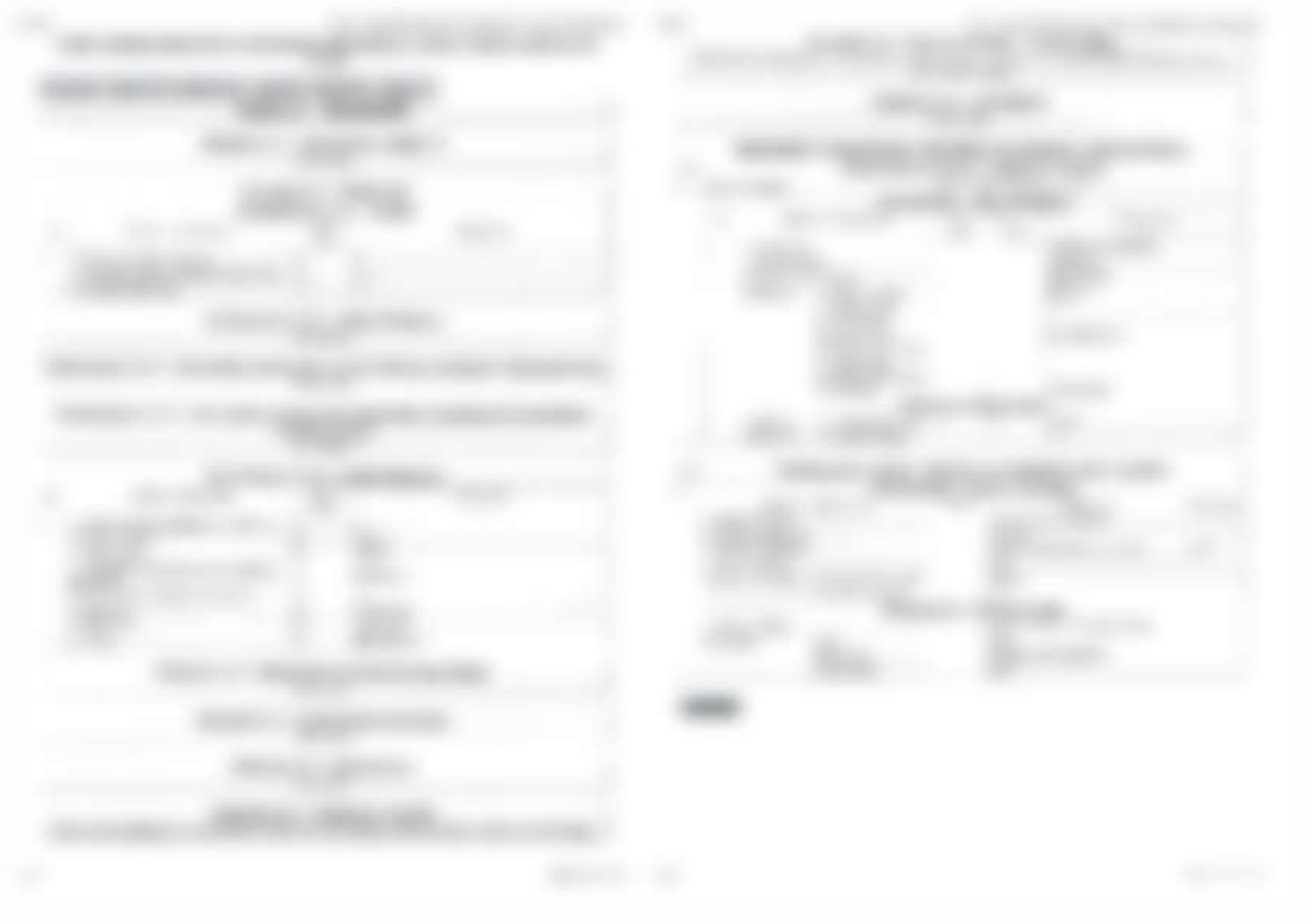 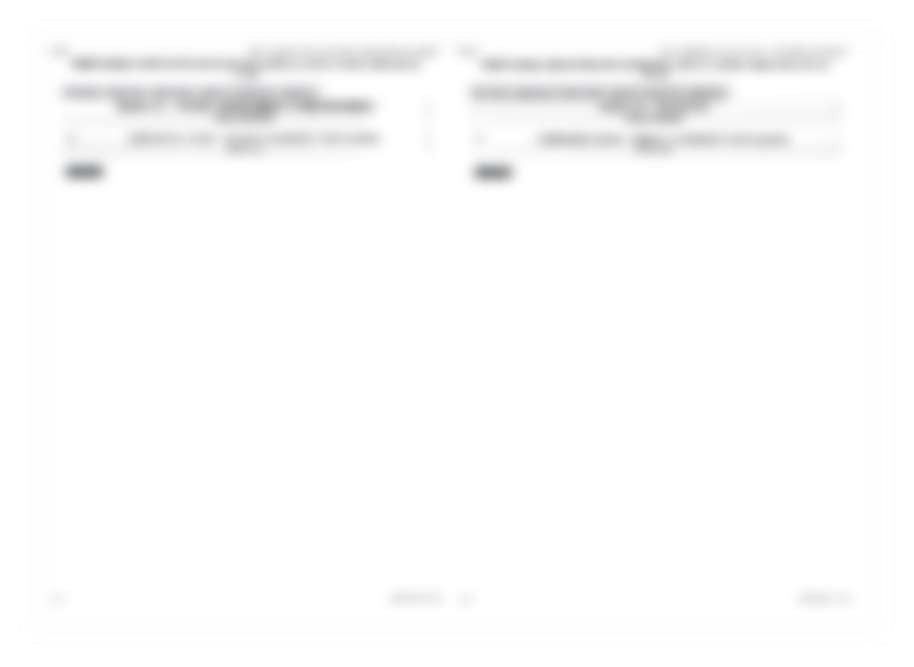 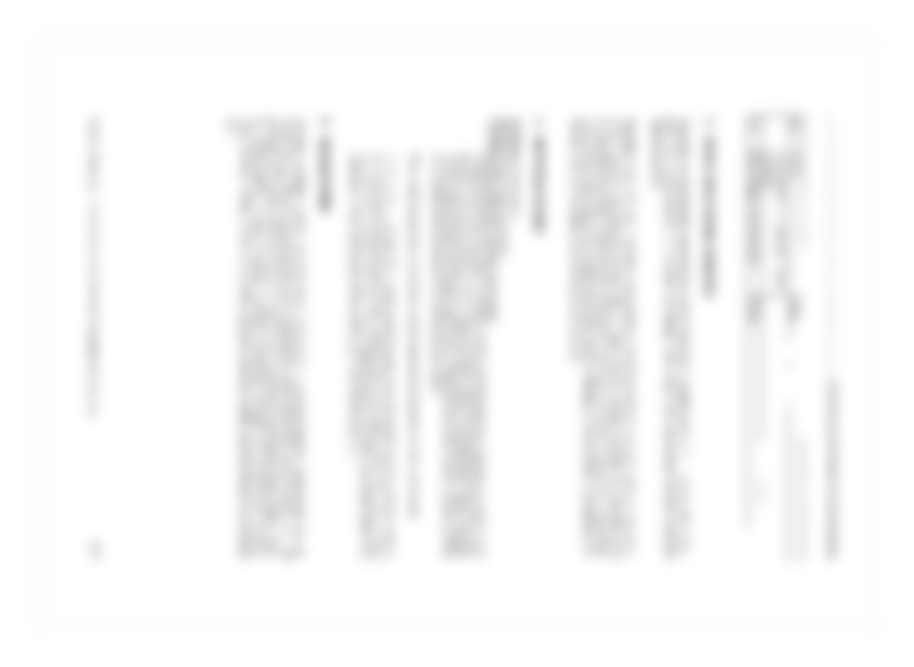 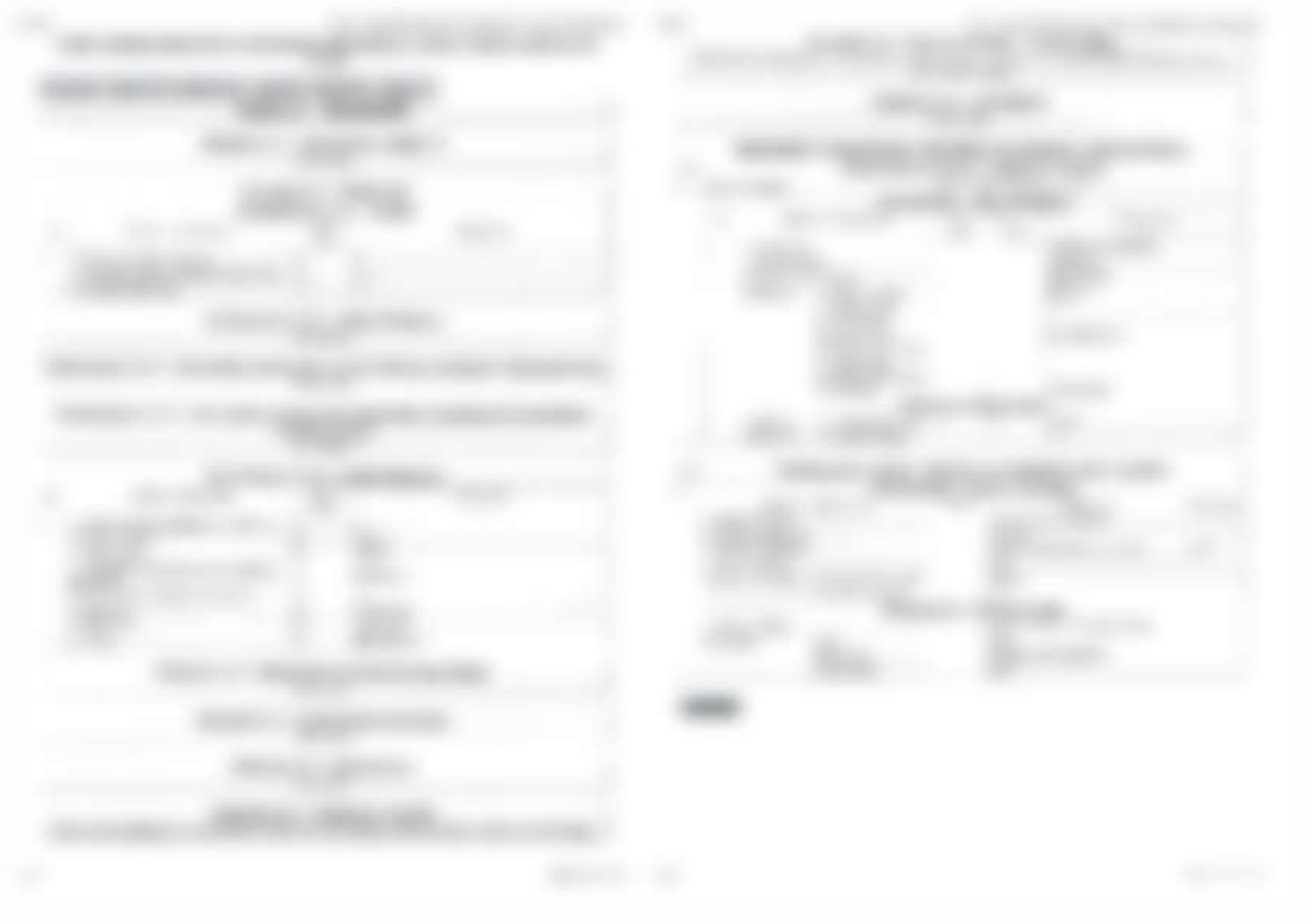 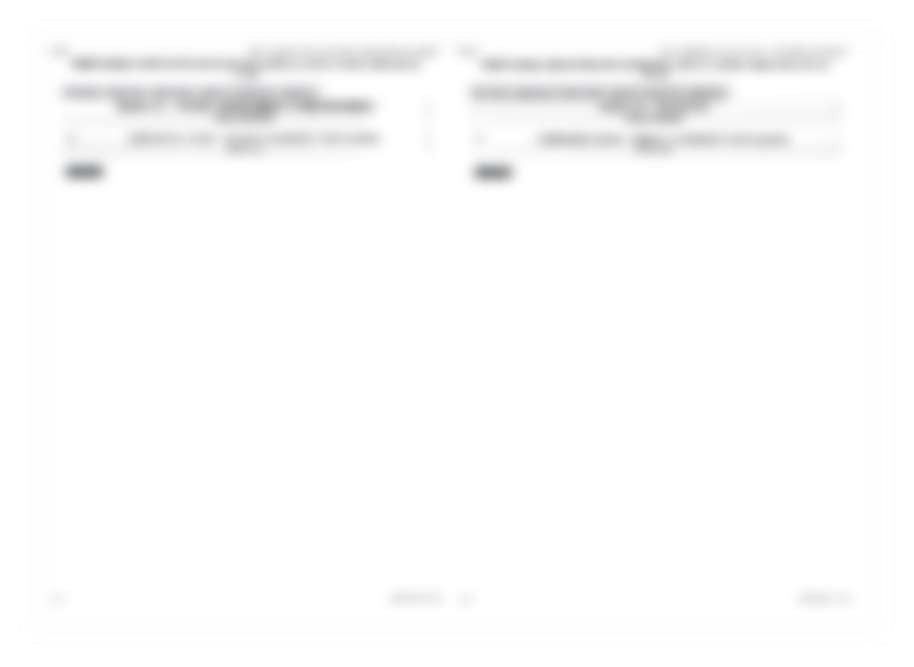 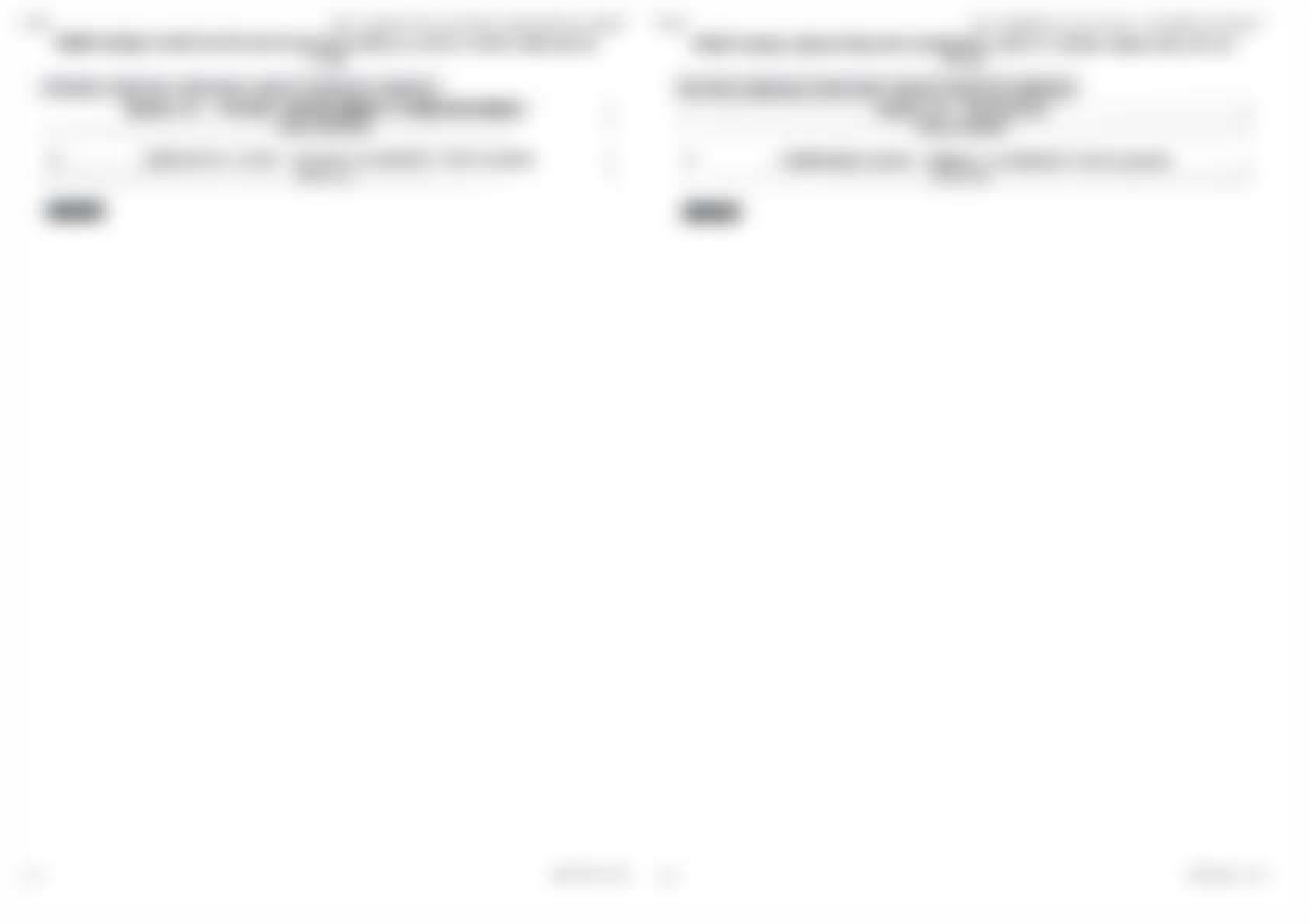 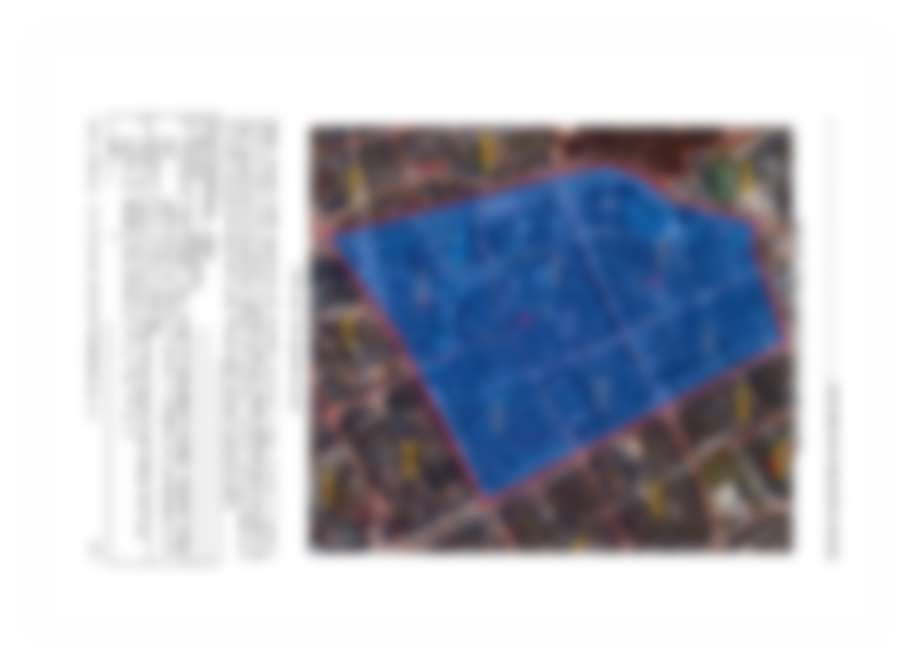 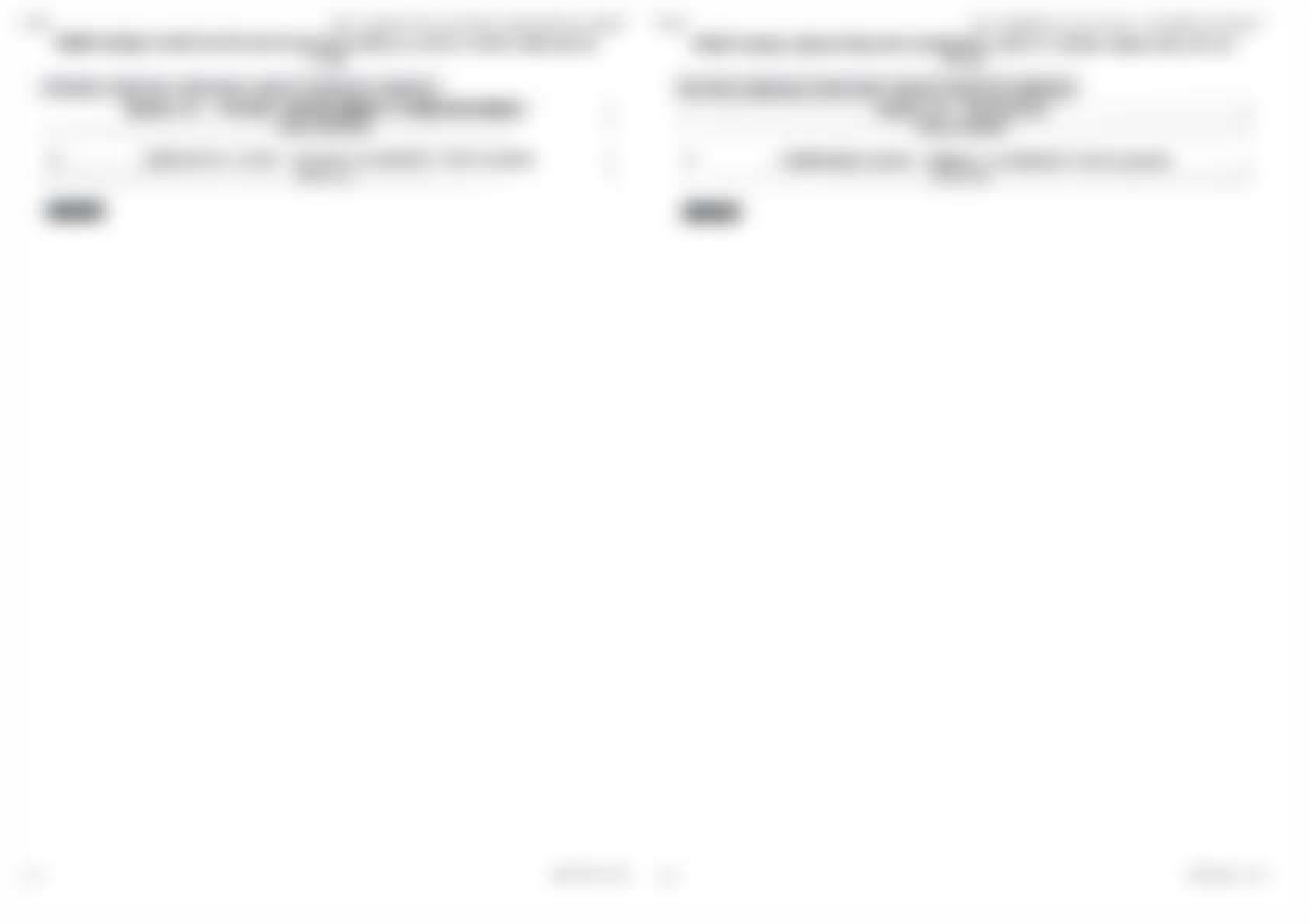 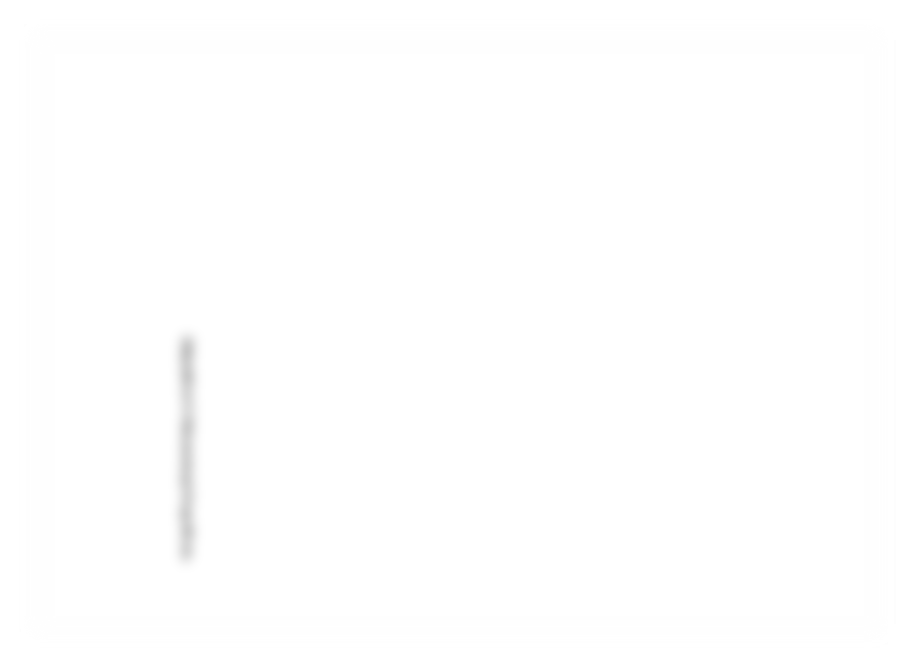 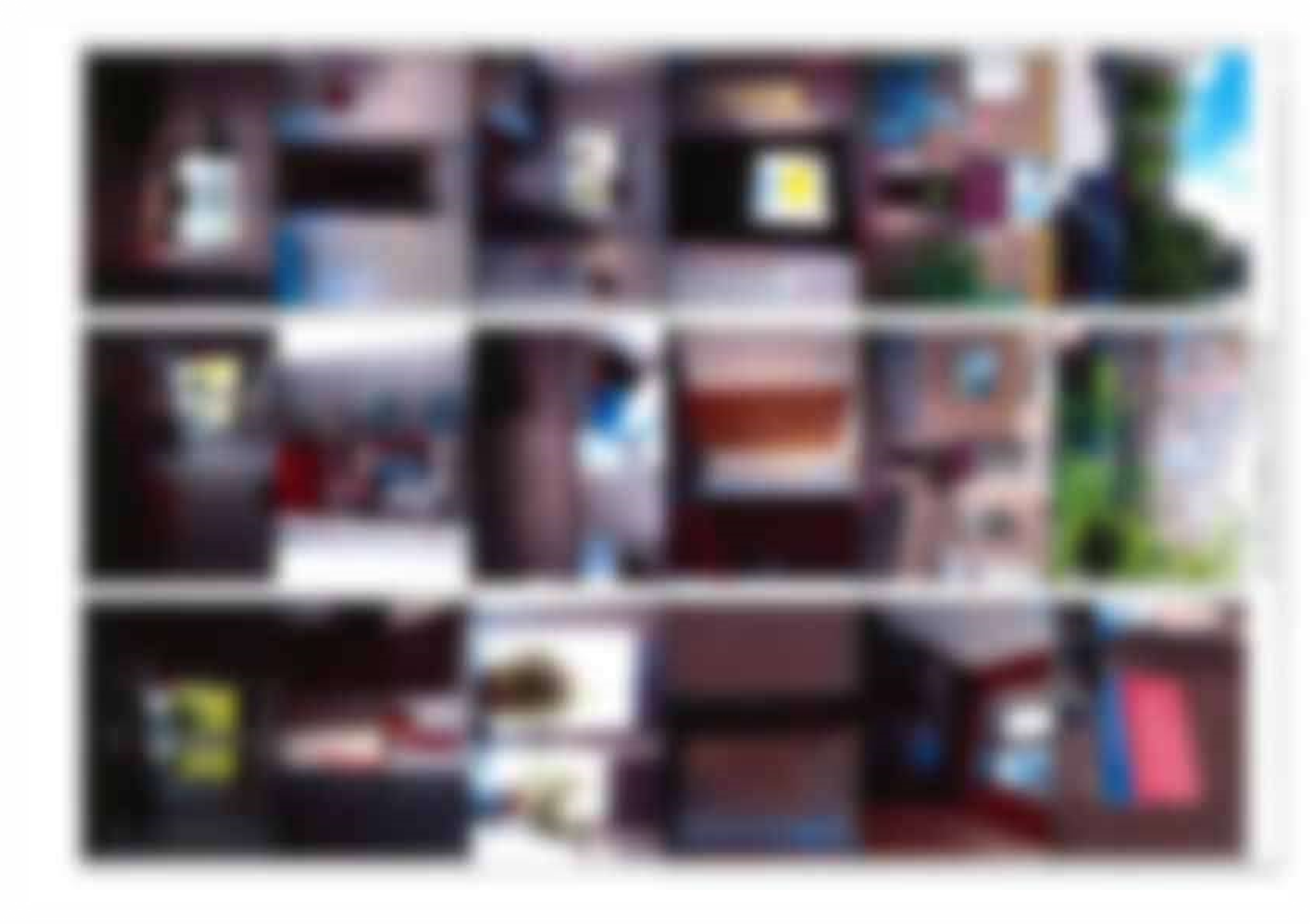 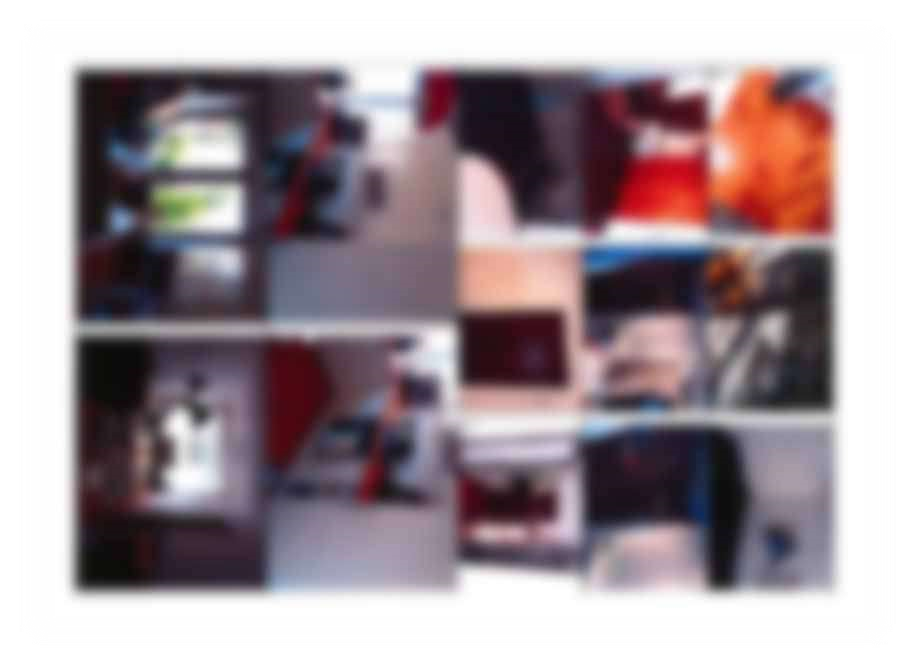 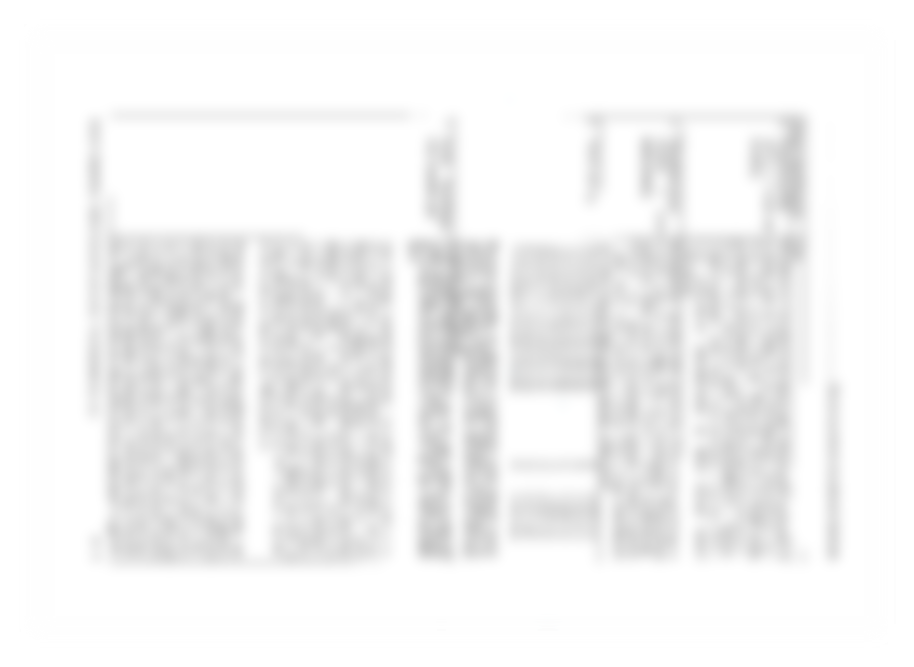 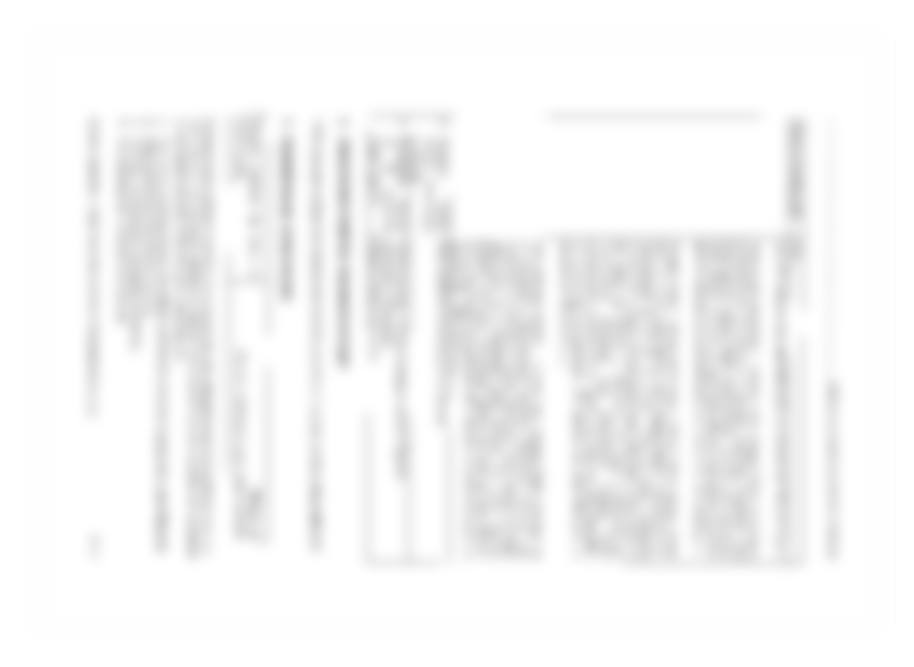 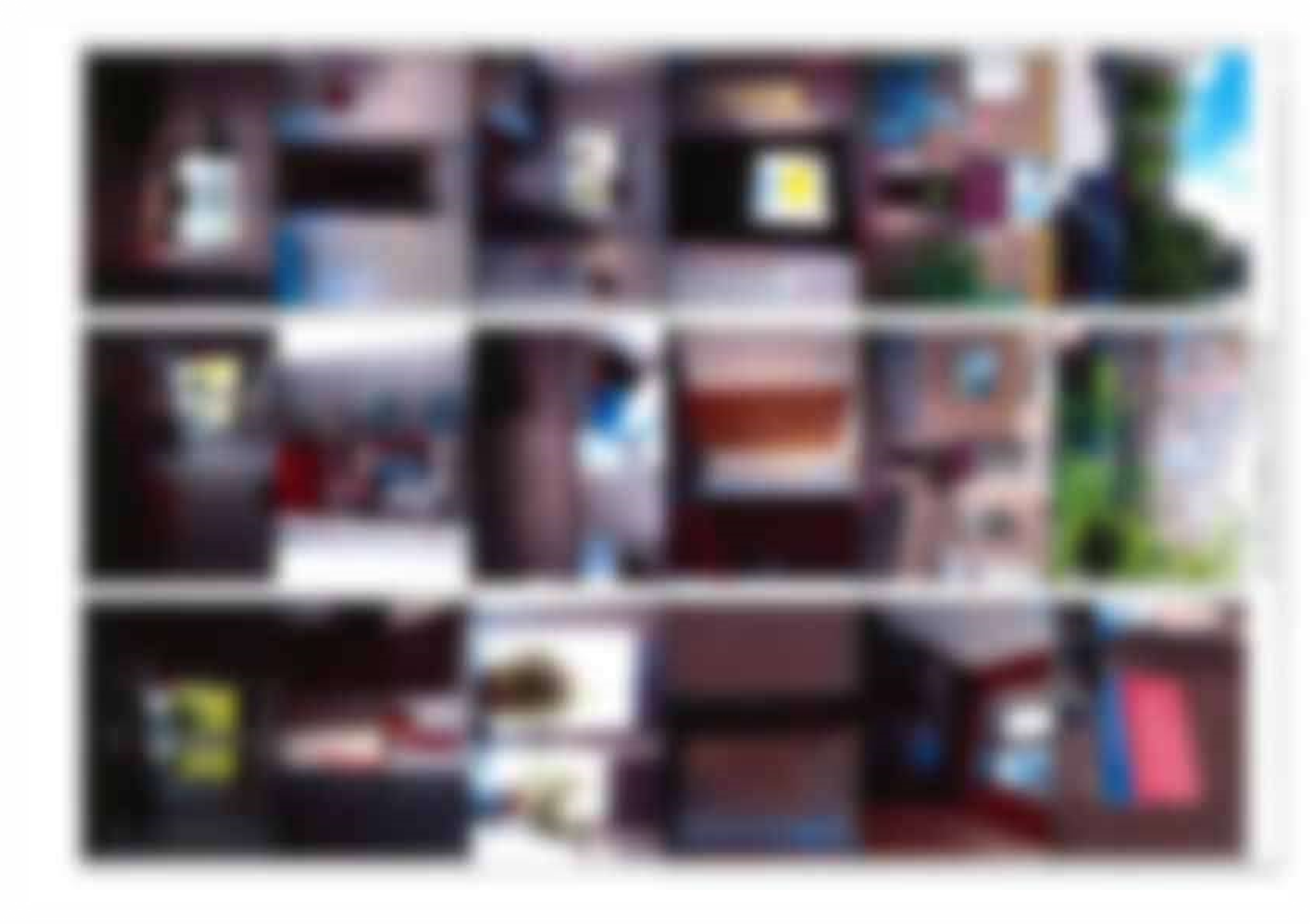 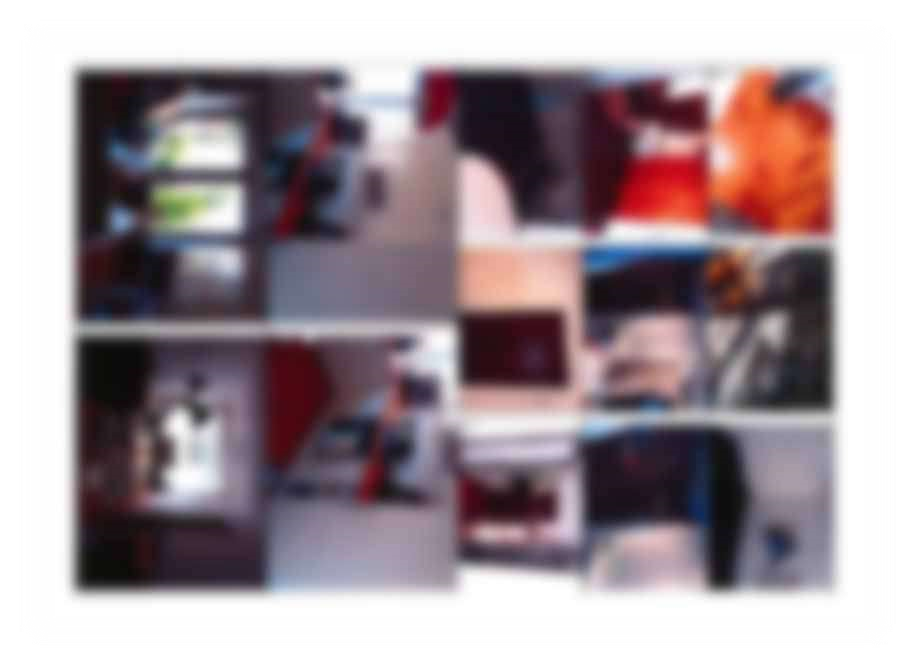 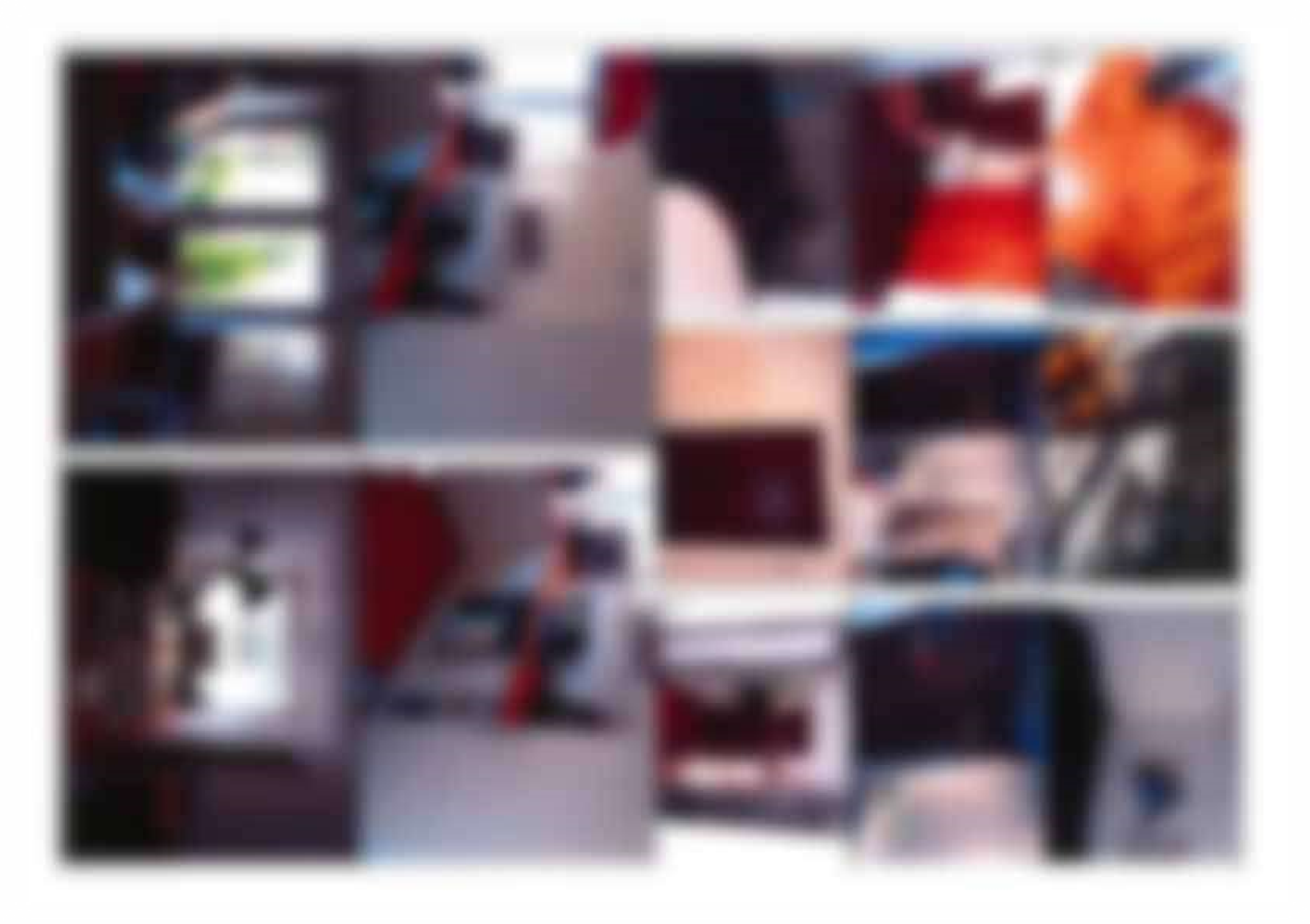 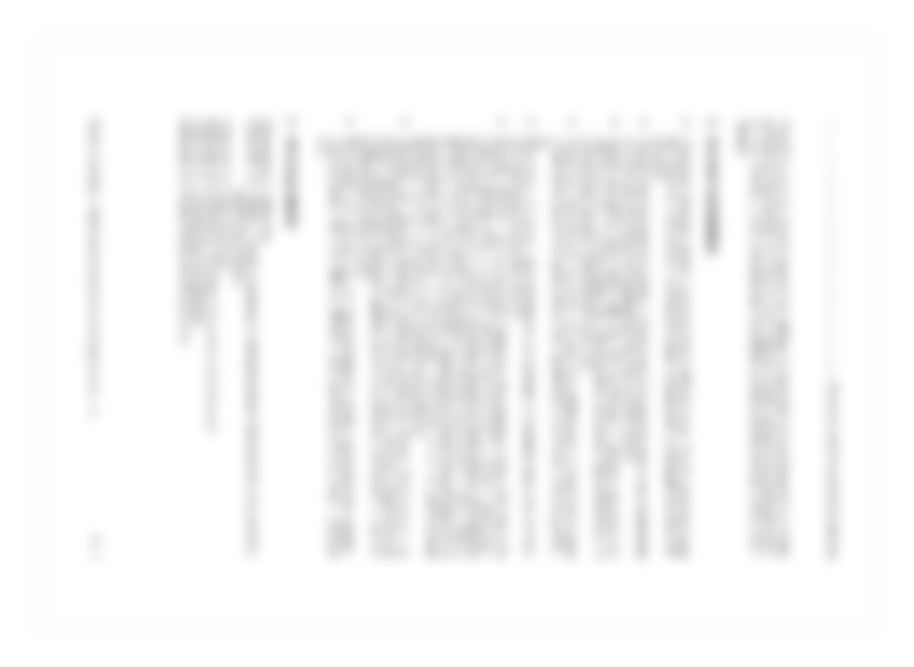 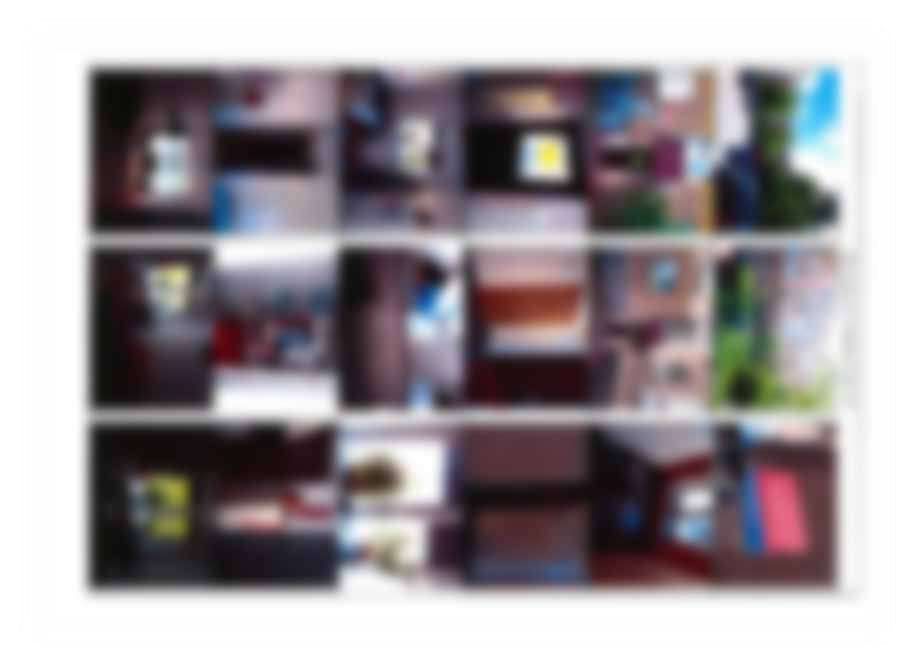 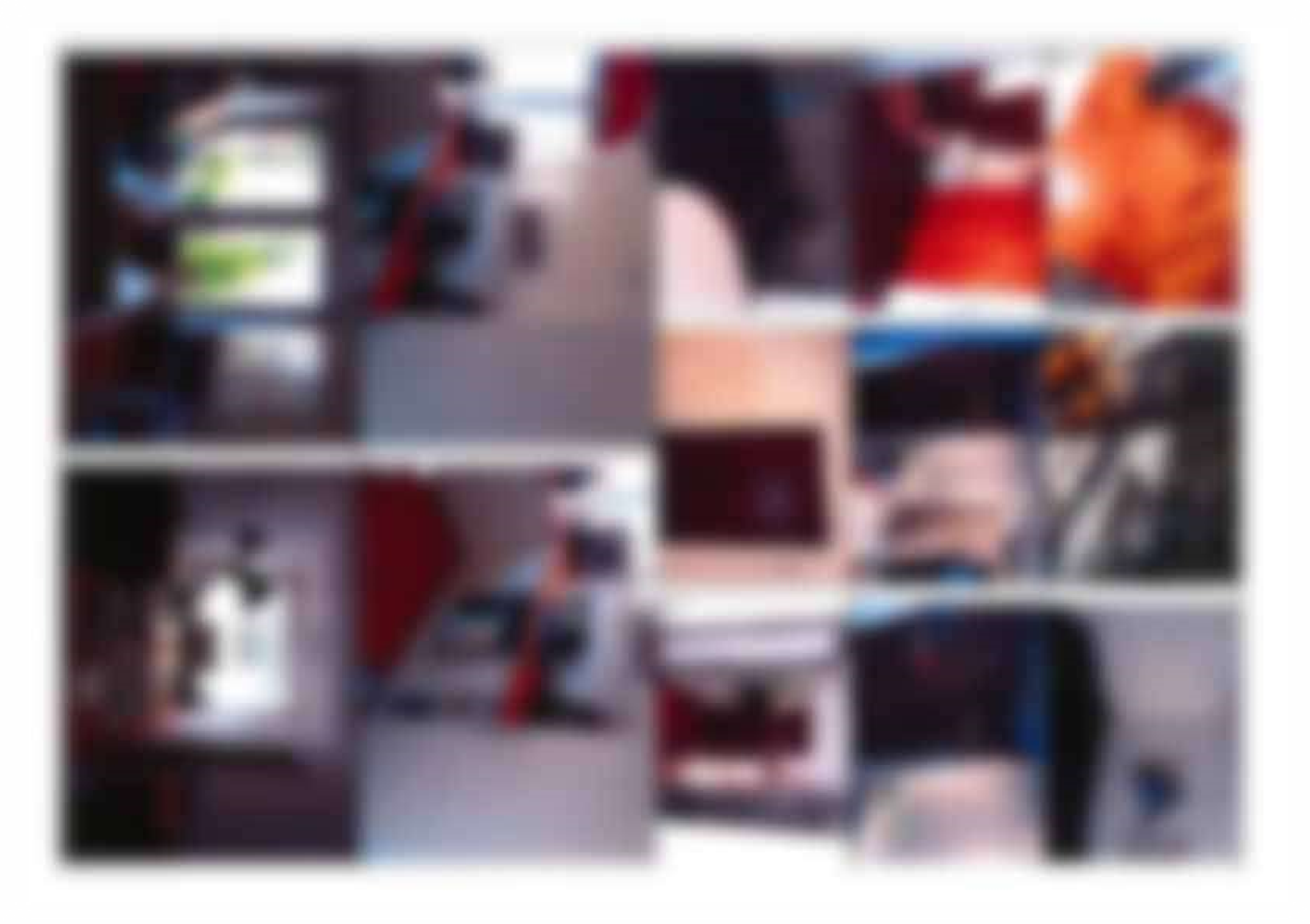 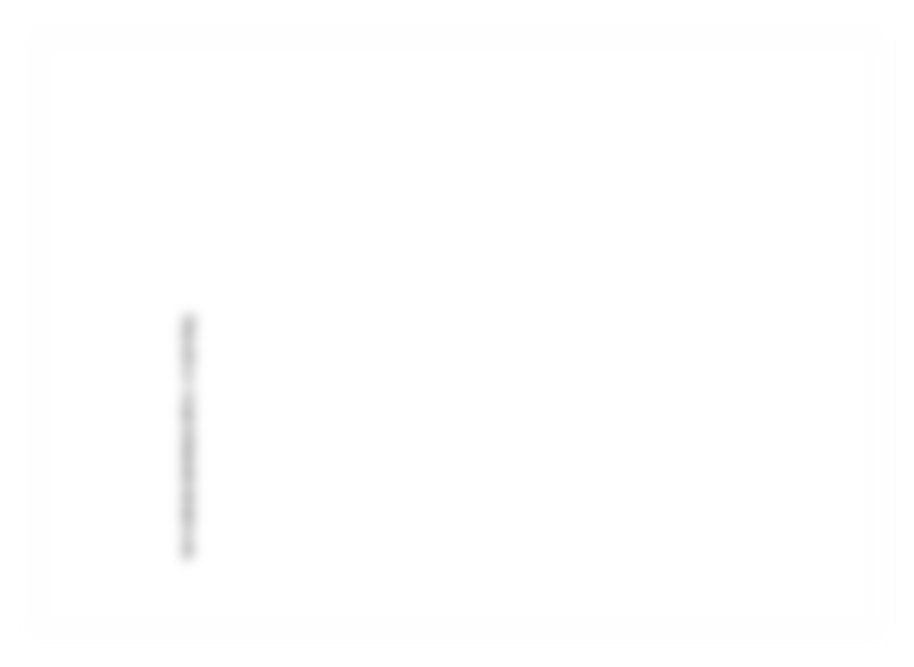 Nr zlecenia1234Standard budynkuPodstawowyStandard lokaluPodstawowy współczesnyAdres (ulica)ul. NowolipkiMiejscowośćWarszawaGmina lub dzielnica / obszar MSIWola / NowolipkiPowierzchnia użytkowa72,51 m2PiętroII (III kondygnacja)Liczba stanowisk garażowychBrakNumer księgi wieczystej lokalunumer księgi wieczystej lokaluCel wycenyOszacowanie wartości rynkowej nieruchomości lokalowej dla zabezpieczenia wierzytelności kredytowejWartość rynkowa lokalu wg stanu na dzień wyceny927 tys. PLN (słownie: sto tysięcy złotych)